VIETOS PLĖTROS STRATEGIJA 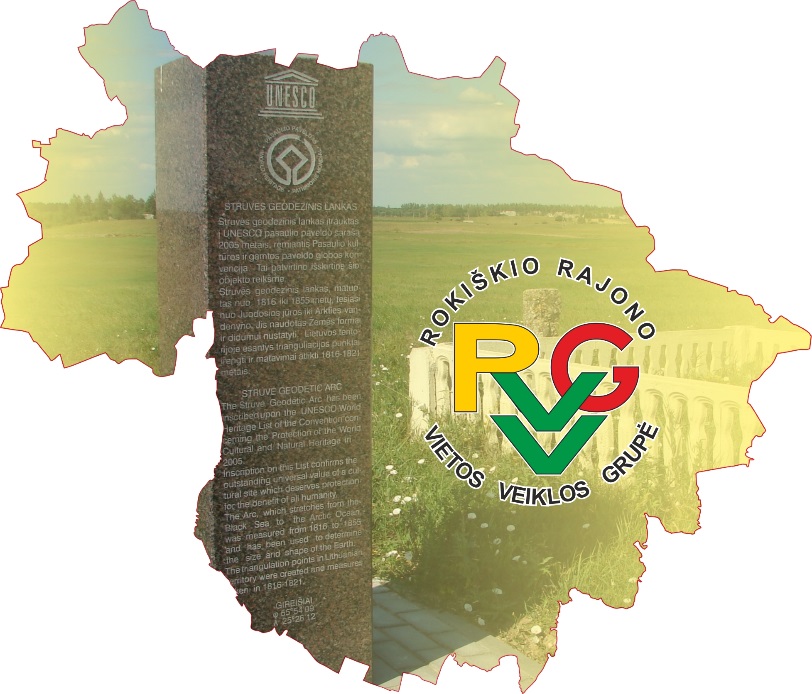 STRATEGIJOJE NAUDOJAMOS SĄVOKOSStrategija/ VPS - Rokiškio kaimo strategija 2014-2020.Rokiškio r. sav./ Rokiškio rajonas– visa Rokiškio rajono savivaldybės teritorija.Rokiškio r. VVG teritorija/ Rokiškio kaimo strategijos 2014-2020 teritorija - Rokiškio rajono savivaldybės teritorija be Rokiškio miesto.„Silp.“ – trumpinys žymi silpnybės rodiklio reikšmę. „Stipr.“ – trumpinys žymi stiprybės rodiklio reikšmę.Mažos apimties vietos projektai – projektai, kurių maksimali paramos vertė yra mažesnė nei 10 tūkst. eurų (kaip reglamentuoja „Vietos plėtros strategijų, įgyvendinamų bendruomenių inicijuotos vietos plėtros būdu, atrankos taisyklės“, Lietuvos Respublikos žemės ūkio ministro 2015-05-04 įsakymas Nr. 3D-343).Tipiniai vietos projektai – projektai, kurių maksimali paramos vertė yra didesnė nei 10 tūkst. eurų, bet neviršija strategijoje veiklos sričiai numatytos maksimalios vertės. Nauja darbo vieta (naujas etatas) turi būti tiesiogiai susijusi su projekte numatytomis veiklomis ir gali:1) būti sukurta  paramos gavėjo pagal darbo sutartį; 2) apimti paramos gavėjo veiklą, kai jis po projekto įgyvendinimo pabaigos užsiima individualia veikla pagal verslo liudijimą arba individualios veiklos pažymą; 3) apimti individualia veikla užsiimančius asmenis pagal verslo liudijimus arba individualios veiklos pažymas, kuriuos samdo paramos gavėjas.  Naujos darbo vietos laikomos tik faktiškai sukurtos darbo vietos (nauji etatai) ir faktiškai išdirbtas laikas. Taip pat skaičiuojant naujų darbo vietų rodiklį negali būti įtraukiamas darbo laikas, kurį asmenys išdirba savanoriškai. Į naujai sukurtų darbo vietų (naujų etatų) skaičiavimą negali būti įtraukiamos darbo vietos, kurios jau yra sukurtos iki paramos gavimo.Sąlyginė nauja darbo vieta (naujas etatas). Tai naujų darbo vietų rodiklis, kuris skaičiuojamas pagal formulę: [Sąlyginis naujai sukurtų darbo vietų (naujų etatų) skaičius per metus] = [dirbtų per metus visų darbo dienų skaičius]/[darbo dienų per metus skaičius].Visa darbo diena – darbo diena, kurią sudaro 8 darbo valandos. Faktiškai išdirbtų valandų skaičius turi būti sumuojamas iki visų darbo dienų skaičiaus ir apvalinamas iki sveikojo skaičiaus (pvz., jeigu pasirašoma metinė darbo sutartis 0,5 etato, tuomet laikoma, kad sukurta 0,5 naujos darbo vietos).Kitos strategijoje  vartojamos sąvokos apibrėžtos Lietuvos kaimo plėtros 2014-2020 metų programoje (EK 2015-02-13 Nr.C(2015)842), Lietuvos kaimo plėtros 2014-2020 metų programos administravimo taisyklėse  (Lietuvos Respublikos žemės ūkio ministro 2014-08-26 įsakymas Nr. 3D-507) , Vietos plėtros strategijų, įgyvendinamų bendruomenių inicijuotos vietos plėtros būdu, atrankos taisyklėse (Lietuvos Respublikos žemės ūkio ministro 2015-05-04 įsakymas Nr. 3D-343) ir kituose su priemone susijusiuose teisės aktuose.Rokiškio rajono vietos veiklos grupės (toliau - Rokiškio r. VVG) teritorija sutampa su Rokiškio rajono savivaldybės (toliau - Rokiškio r. sav.) administracine teritorija (žiūr. 2.1.1. pav.), išskyrus Rokiškio miestą. 2.1.1.pav. Rokiškio rajono savivaldybės seniūnijos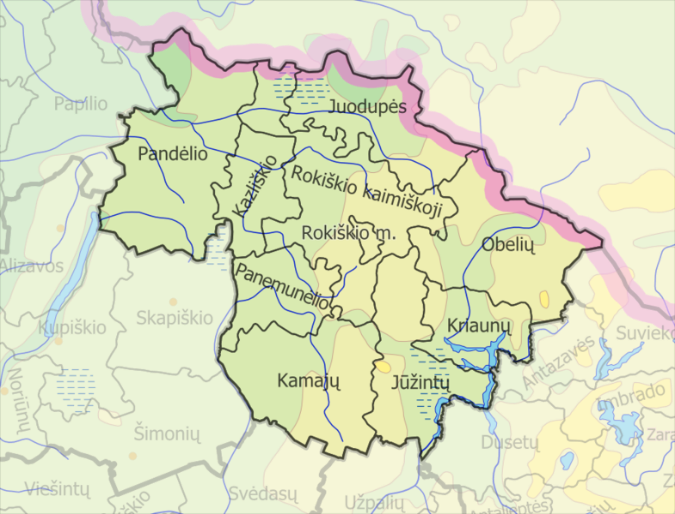 Rokiškio rajono strateginis plėtros planas iki 2022 m.Rokiškio rajono savivaldybės teritorija išsidėsčiusi Lietuvos šiaurės rytuose, greta sienos su Latvija, priklauso Panevėžio apskričiai. Savivaldybės centras – Rokiškio miestas. Rokiškio r. sav. ribos beveik atkartoja Lietuvos kontūrus. Rokiškio rajono savivaldybės plotas sudaro 1807 kv. km, Rokiškio miestas užima 15 kv. km, taigi, VVG teritorija sudaro 1792 kv. km. Rokiškio r. VVG teritorija apima visas kaimiškąsias rajono seniūnijas, t. y. 9 iš 10 rajono seniūnijų (išskyrus Rokiškio miesto seniūniją): Juodupės, Jūžintų, Kamajų, Kazliškio, Kriaunų, Obelių, Pandėlio, Panemunėlio, Rokiškio kaimiškąją. Rokiškio rajone 2015 m. pradžioje gyveno 32191 gyventojas (iš jų Rokiškio mieste (neįeina į VVG teritoriją) gyveno 13429 gyventojai). Rokiškio r. VVG teritorijoje – 18762 gyventojai. Rokiškio r. sav. yra antra pagal gyventojų skaičių apskrities kaimiška savivaldybė po Panevėžio r. sav. (37173 gyventojai). Vertinant 2014 m.gyventojų sudėtį pagal lytį, matyti, kad Rokiškio r. sav. disbalansas yra mažas, 1000 vyrų tenka 1142 moterys, kai tuo tarpu Panevėžio apskrities rodiklis yra 1178, Lietuvos 1170. Gyventojų tankis (gyventojų skaičius 1 kv.km) Rokiškio r. savivaldybėje 2014 m. pradžioje siekė 18,1 (Panevėžio apskrityje– 30,3, Lietuvoje – 45,1). (Silp.5) Gyventojų užimtumo aspektu (žiūr. 2.1.2. lentelę) savivaldybė, lyginant su apskrities kaimynėmis, apskrities ir Lietuvos vidutiniais rodikliais, turi mažiau vaikų (0-15 m.), mažiau darbingo  amžiaus žmonių ir daugiau pensinio amžiaus žmonių.2.1.2. lentelė. Gyventojų struktūra pagal pagal amžių ir užimtumą 2014 m.Pagal Lietuvos statistikos departamento duomenis2011 metų gyventojų ir būstų surašymo duomenimis, VVG teritorijoje nėra vietovių, kuriose gyventojų skaičius viršytų 3000 gyventojų, bet yra du miestai Obeliai (2015 m. pradžioje - 949 gyventojai) ir Pandėlys (765 gyventojai). VVG teritorijoje taip pat yra 9 miesteliai – Čedasai, Duokiškis, Juodupė, Jūžintai, Kamajai, Salos, Suvainiškis, Panemunėlis ir Panemunis. Taip pat 698 kaimai ir 54 viensėdžiai. Palyginant 2001 ir 2011 metų Lietuvos gyventojų ir būstų surašymų duomenis, matyti, kad Rokiškio VVG teritorijoje 9 proc. padidėjo kaimų skaičius (2001 m. buvo 634 kaimai). Kitų gyvenamųjų vietovių skaičius nesikeitė Vadovaujantis seniūnijų duomenimis, 2014 m. vienkiemiuose gyveno 2222 gyventojai, vietovėse iki 200 gyventojų – 6249, vietovėse nuo 201  iki 1000 gyventojų - 7612, vietovėse nuo 1000  iki 2999 gyventojų – 2895.Teritorijos išskirtinumasTeritoriniu aspektu – tai atoki, pasienio teritorija, su mažu gyventojų tankumu, kas lemia dideles viešųjų paslaugų išlaidas (pavežėjimas, socialinė globa, vaikų priežiūrą ir pan.), taip pat prastesnę infrastruktūrą (vietinius kelius, vandentiekio ir nuotekų sistemas, kt.) ir kuria prielaidas neišvengiamai reikštis vietos bendruomenių iniciatyvai spręsti savo gyvenamosios vietovės bendruosius reikalus. Turizmo rinkodariniu požiūriu įdomi teritorija, nes kontūrai beveik atkartoja Lietuvos kontūrus; VVG teritorijoje yra UNESCO saugomas objektas – Struvės lanko Gireišių punktas, daug išlikusių kitų vertybių, įtrauktų į Lietuvos saugomų kultūros paveldo objektų registrą (pvz. ,VVG teritorijoje yra 10 dvaro sodybų su išlikusiais centrinių rūmų statiniais); yra gimtinės, tėvonijos garsių šaliai ir Europai nusipelniusių asmenybių: trijų Lietuvos Ministrų Pirmininkų – Antano Tumėno, Juozo Tūbelio, Vlado Mirono, valstybininko-teisininko Mykolo Rėmerio, buvusio Lenkijos Prezidento Bronislovo Komarovskio, žymiausių XIX - XXI amžių šalies literatūros, meno atstovų. Rekareciniu požiūriu graži ir didelį potencialą poilsio turizmui turinti teritorija: teka 42 upės, tyvuliuoja 99 ežerai; išsiskiria itin vaizdingu Sartų ežerynu; miškingumas didesnis nei vidutinis apskrities.Daug žemės ūkio produktų perdirbimo įmonių, esančių šalia žaliavų tiekėjų/ augintojų; nors tai teritorijoje išlaiko smulkius, mažiau rentabilius ūkius, bet rodo gyventojų stabilumą ir formuoja objektyvias prielaidas kurti papildomų smulkių verslų tvarią nišą.Didelis nevyriausybinis (NVO) sektorius, kuris per 2007-2013 m. laikotarpį sustiprėjo, sutelkė savanorius, įgijo projektinės patirties ne tik įgyvendinant „minkštuosius“, bet ir infrastruktūrinius projektus, kuriems reikalingos didesnės kompetencijos ir ilgalaikiai įsipareigojimai; eksploatuoja per 2007-2013 m. laikotarpį atnaujintus pastatus.Teritorijos poreikiams išaiškinti Rokišio r. VVG naudojo įvairius tyrimo metodus (kiekybinį ir kokybinį) ir šaltinius:Oficialią statistinę informaciją iš Lietuvos statistikos dapartamento. Rokiškio rajono savivaldybės (įskaitant skyrius, seniūnijas) ir savivaldybės įstaigų informaciją ir duomenis.Specializuotų Lietuvos institucijų informaciją ir duomenis: Panevėžio teritorinės darbo biržos, Nacionalinės mokėjimo agentūros prie Žemės ūkio ministerijos, Kultūros paveldo vertybių registro, Saugomų teritorijų valstybės kadastro, Panevėžio apskrities valstybinės mokesčių inspekcijos, Valstybinio socialinio draudimo fondo valdybos Panevėžio skyriaus, Regioninės plėtros departamento prie Vidaus reikalų ministerijos Panevėžio apskrities skyriaus.Kitų specializuotų organizacijų  - VšĮ „Ekoagros”, Lietuvos Raudonojo kryžiaus draugijos.VVG 2011-2012 m. inicijavo ir kartu su partneriu Šiaulių universiteto Kaimo plėtros tyrimų centru atliko teritorijos tyrimą „Gyventojų struktūros ir socialiniai – ekonominiai pokyčiai Rokiškio rajono vietos veiklos grupės teritorijoje“ (tyrimo metodai: kiekybinis išplatintos anketos ir kokybinis Šiaulių universiteto darbo grupės organizuotos fokusuotų grupių interviu su vietos bendruomenėmis 40-tyje gyvenamųjų vietovių). Tyrimas leido apibendrinti gyventojų požiūrį į gyvenamąją vietovę įvairias aspektais, vietovės perspektyvą (skelbiama - www.rokiskiovvg.lt).Rokiškio r. VVG valdybos sudaryta darbo grupė naujojo laikotarpio strategijai rengti įvertinusi, kad tyrime „Gyventojų struktūros ir socialiniai – ekonominiai pokyčiai Rokiškio rajono vietos veiklos grupės teritorijoje“ duomenys ir nuostatos apie teritorijos verslumą yra pasikeitę dėl šios srities pokyčių dinamikos, organizavo naują detalesnę teritorijos gyventojų apklausą verslumo tematika (skelbiama - www.rokiskiovvg.lt). Tyrimas, leido įvertinti gyventojų požiūrį į teritorijos verslumo problematiką. 2015 metų gegužės - liepos mėn. VVG surengė 17 fokusuotų grupių diskusijų su teritorijos mikroregionų (pagal 2011-2012 m. tyrimą) bendruomenių atstovais, verslo sektoriaus atstovais, įvairių sričių atstovais, taip pat teritorijos jaunimo atstovais, aptariant 2011-2012 m. studijose išryškintų problemų nūdienos aktualumą ir verslumo tyrimo rezultatus, teritorijos statistinių rodiklių duomenis, suformulavo teritorijos strateginius poreikius.2015 m. liepos – rugpjūčio mėnesiais VVG surengė Strategijos projekto aptarimo su gyventojais 4 susitikimus: buvo pristatomi Strategijos prioritetai, priemonės, veiklos sritys projektą, aptariamos galimų projektų idėjas ir kaip jos pasitarnautų teritorijos poreikių realizavimui (darbotvarkės ir dalyvių sąrašai – Priedas Nr. 5).  VVG valdybos sudaryta darbo grupė naujojo laikotarpio Strategijai parengti pozicionavo teritorijos aktualizuotas problemas (žiūr.2.2.1.pav.).Gyventojų senėjimas, daug pensinio amžiaus žmonių, neįgaliųjų atskirtis 2. Nedarbo problema, daug aukštesnės ir įvairesnės kvalifikacijos bedarbių3. Darbuotojų problema ir didelis niekada nedirbusių bedarbių skaičius4. Viešųjų paslaugų sunykimas5. Socialinės problemos (girtavimas, smurtavimas, iširusios šeimos, beglobiai vaikai) 6. Turizmo skatinimui neišnaudoti paveldo objektai, reakreacinės teritorijos, kultūriniai reiškiniai, memorialinės vietos 7. Pasyvi kultūrinė veikla8. Sporto zonų trūkumas9. Patalpų bendruomenės reikmėms trūkumas10.Paslaugų trūkumas (kasdieninės – parduotuvės, kirpyklos ir pan., namų ūkių priežiūros, apsaugos, remonto, techniko remonto ir pan.)11.Apleistų pastatų problema12.Bloga dviračių takų infrastruktūra13.Vangi namų ūkių veikla, nesuprasta galimybė užsidirbti papildomų pajamų14.Sugedusi melioracija gyvenvietėse15.Vandentiekio ir kanalizacijos problema16.Gatvių apšvietimo, šaligatvių problema17.Blogi keliai18.Susisiekimo problemos (maršrutinių reisų uždarymas)19.Menkos žinios ir gebėjimai skatina baimes užsiimti verslu2.2.1.pav. VVG teritorijos problemų pozicionavimas 
pagal aktualumą ir VVG galimybes spręsti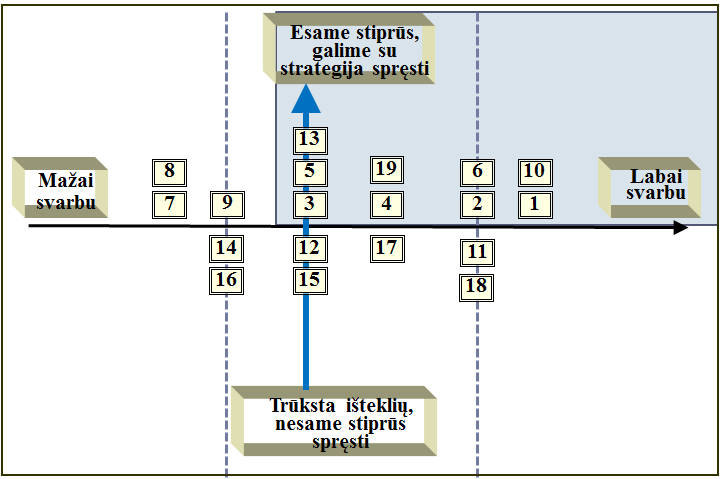 Sudaryta VVGĮsivertinusi problemos svarbą teritorijos mikroregionų požiūriu ir VVG galimybes įtakoti teigiamus pokyčius (mėlynas laukas) suformulavo Strateginius teritorijos poreikiusStrateginiai teritorijos poreikiai  Reikalingi finansinių investicijų Investicijų pritraukimas į NVO socialines paslaugas/ Poreikis 1Investicijų pritraukimas į savanorių iniciatyvų skatinimą/ Poreikis 2Investicijų pritraukimas į socialinį verslą (NVO ir privatų) /Poreikis 3Investicijų pritraukimas gyventojų mokymui, švietimui, drąsinimui, aktyvinimui verslumo srityje/Poreikis 4Investicijų pritraukimas į verslo kūrimą ir plėtrą/Poreikis 5Investicijų pritraukimas į įvairaus bendradarbiavimo tarp ūkio subjektų formas/Poreikis 6Investicijų pritraukimas kultūros vertybių saugomų teritorijų objektams, jų įveiklinimui, turistiniam patrauklumui didinti Poreikis 7Nereikalingi finansinių investicijų Aktyvesnis savivaldybės institucijų dėmesys Poreikis Nr. 8 Išsamus problemų apibūdinimas, teritorinė aprėptis ir per kokį strateginį poreikį bus sprendžiama pateikiama šios Strategijos skyriuje 2.7.( 2.7.4.lentelė „Apibendrintos VVG teritorijos problemos ir poreikiai“).Gyventojai pagal vietovių dydį ir jų kaita.VVG teritorijoje nėra vietovių, kuriose gyventojų skaičius viršytų 3000 gyventojų, bet yra du miestai Obeliai ir Pandėlys, 9 miesteliai – Čedasai, Duokiškis, Juodupė, Jūžintai, Kamajai, Salos, Suvainiškis, Panemunėlis ir Panemunis.  2.3.1.. lentelė. Gyventojų skaičius Rokiškio r. VVG teritorijoje 
pagal gyvenamąsias teritorijasLietuvos statistikos departamento ir Rokiškio rajono seniūnijų duomenysVadovaujantis Rokiškio rajono VVG teritorijos seniūnijų duomenimis ir lyginant 2011 m. gyventojų surašymo duomenis su 2014 m. seniūnijų pateiktais duomenimis (žiūr. 2.3.1. lentelė), matyti, kad vienkiemiuose 2014 metais gyventojų skaičius padidėjo 40 kartų (žiūr. 2.3.1. lentelę). Toks didelis neatitikimas, seniūnijų vadovų teigimu, yra todėl, kad seniūnijos vadovaujasi realiu faktu ir prie vienkiemių priskiria gyventojus, kurie negyvena gyvenviečių tipo kaimuose, o artimiausi kaimynai yra kelių šimtų metrų atstumu. Taip pat  lyginant 2011 ir 2014 m. statistinius duomenis matyti, kad didelis gyventojų skaičiaus gyvenamosios vietovėse iki 200 gyventojų mažėjimas ir padidėjimas jų vienkiemiuose bei gyvenvietėse iki 1000 gyventojų. Lietuvos statistikos departamento duomenimis, 2011 metais Rokiškio r. VVG teritorijoje gyveno 20627 gyventojai, o 2014 metų pradžioje gyveno 19111 gyventojų. Gyventojų skaičius per 3 metus sumažėjo 7,35 proc. (Silp.2)  Mažėjimas beveik 2 kartus didesnis nei šalyje (3,57) ir šiek tiek didesnis nei apskrityje - 5,03 proc. Rokiškio r. VVG teritorijoje, kaip ir visoje šalyje, gyventojų skaičius mažėjo dėl neigiamos natūralios gyventojų kaitos ir emigracijos. Per šiuos metus pastebimos tendencijos - didelis vaikų skaičiaus iki 14 metų mažėjimas - 11,1 proc.  ir gyventojų 30-39 metų amžiaus grupės - 22,22 proc. mažėjimas (žiūr. 2.3.2. lentelė). (Silp.3) Ikipensijinio (40-64 metų) gyventojų skaičiaus mažėjimas tik šiek tiek didesnis nei 1 proc. rodo, jog pagyvenusių žmonių skaičius per kitus metus tik didės, ir taps labai aktualus priežiūros ir socialinių paslaugų poreikis.2.3.2. lentelė. Rokiškio r. VVG teritorijos gyventojų kaitos tendencijosLietuvos statistikos departamento duomenysLyginant VVG teritorijoje gyvenančių vyrų ir moterų mažėjimo tendencijas, matyti, kad esminių skirtumų nėra (žiūr. 2.3.3 lentelė)2.3.3. lentelė. Vyrų ir moterų skaičius Rokiškio r. VVG teritorijojeLietuvos statistikos departamento duomenysVVG teritorijos sudėties pagal tautybę išskirti nėra galimybių, todėl teikiami 2011 metų surašymo bendri Rokiškio r. sav. teritorijos duomenys: lietuviais nurodė esantys 32 318 gyventojų, arba 92,3 proc., rusais - 2007, lenkais - 131, baltarusiais - 76, ukrainiečiais- 89, latviais - 35, kitos tautybės - 22, nenurodė jokios - 184 rajono gyventojai.2011 metų Lietuvos gyventojų surašymo duomenimis, visame Rokiškio rajone aukštąjį išsilavinimą turėjo 3077 gyventojai nuo 30 metų arba 8,8 proc. visų savivaldybės gyventojų; aukštesnįjį ir specialųjį vidurinį turėjo 6174 gyventojai nuo 20 metų arba 17,6 proc. rajono gyventojų; turintys vidurinį išsilavinimą  8830 gyventojai nuo 20 metų arba 25 proc. visų rajono gyventojų; pagrindinį išsilavinimą turėjo 4978 nuo 20 metų arba 14,2 proc. rajono gyventojų; pradinį išsilavinimą turėjo 3574 gyventojai nuo 20 metų arba 10,2 proc. rajono gyventojų; nebaigė, nelankė mokyklos yra neraštingi 287 rajono gyventojai nuo 20 metų arba 0,8 proc. rajono gyventojų. Nedarbo rodikliai.Bedarbių skaičius VVG teritorijoje sumažėjo 27,9 proc. 2011 registruotų bedarbių Rokiškio darbo biržoje buvo 2203 asmenys, 2014 metais - 1587 asmenys Registruotų bedarbių ir darbingo amžiaus gyventojų santykis Rokiškio rajono teritorijoje 2011 buvo 13,6 proc - labai panašiai kaip šalyje -13,1 proc. ir mažiau nei apskrityje - 14,9 proc. 2014 m. Rokiškio rajone šis santykis nukrito iki 12,4 proc. ir yra didelis lyginant su Respublikos - 9,5 proc. ir apskrities 11,3 proc vidurkiais. Rokiškio rajono darbo rinkoje registruotų darbo ieškančių asmenų bei bedarbių mažėjo. Per 2014 metų sausio-gruodžio mėn. bedarbio statusas suteiktas 2917 asmenų, tai yra 11 proc. mažiau negu per tą patį 2013 m. laikotarpį (3263). Mažiau kreipėsi vyrų, moterų, jaunimo, vyresnio amžiaus asmenų. Stebimas ženklus tik vienos tikslinės grupės bedarbių - niekur nedirbusių - skaičiaus augimas, trečdaliu daugiau nei 2013 m. (Silp.4)Per 2014 metus beveik kas antras atėjęs į darbo biržą neturėjo profesinio pasirengimo, ketvirtadalis jų - jauni asmenys iki 25 metų amžiaus), kas penktas bedarbis - vyresnis nei 50 m. amžiaus, 18 proc. turėjo aukštąjį universitetinį ar neuniversitetinį išsilavinimą. (Stipr.3)Gyventojų pajamų šaltiniai.2011 metų Lietuvos gyventojų surašymo duomenimis, Rokiškio rajone iš pensijos ir iš darbo užmokesčio gyvenančių asmenų skaičius rajone pasiskirstė beveik tolygiai. Iš pensijos gyvena 10540 rajono gyventojai. Iš darbo užmokesčio nurodė gyvenantys šiek tiek mažiau - 10337 Rokiškio rajono gyventojai.  Iš pašalpų gyveno 2993 gyventojai.2.3.4. lentelė. Gyventojų pasiskirstymas pagal pragyvenimo šaltinįLietuvos Respublikos 2011 m. gyventojų ir būstų surašymo duomenys Iš  pajamų iš savo ar šeimos verslo gyveno 382 gyventojai, arba 1,09 proc. nuo visų rajono gyventojų (žiūr. 2.3.4. lentelė). Tuo tarpu apskrityje iš nuosavo verslo pajamų gyveno 1,35 proc. gyventojų ir 1,45 proc. Respublikos gyventojų. Rodiklis byloja, jog rajone vangiai užsiimama verslu, ir šeimos versle dirba maža dalis gyventojų. Tačiau savarankiškai dirbančių pagal verslo liudijimą Rokiškio VVG teritorijoje palyginus 2011 ir 2014 metus padidėjo 26,47 proc. 2011 metais pagal verslo liudijimą dirbo 375, o 2014 m. - 510 asmenų, ir tai rodo esant gyventojų iniciatyvos potencialą (Stipr.2). VVG teritorijoje,  Savivaldybės Socialinės paramos skyriaus duomenimis, 2011 m. vidutinis pašalpų gavėjų skaičius buvo 2267 žmonės, 2014 m. -2170, pastebimas 4,28 proc. mažėjimas.Socialinės rizikos ir atskirties situacija.2.3.1. pav. Socialinė situacija Rokiškio r. VVG teritorijojeSudaryta VVG pagal VPS priedą Nr.1Rokiškio r. VVG teritorijos seniūnijų duomenimis, pastebimas didelis socialinės rizikos šeimų skaičiaus sumažėjimas Rokiškio r. VVG teritorijoje: nuo 147 šeimų 2011 metais, iki 110 šeimų 2014 metais. Tokių šeimų sumažėjo ketvirtadaliu. Rokiškio rajono savivaldybėje šis mažėjimas siekia 11,8 proc. Tuo tarpu Panevėžio apskrityje fiksuotas 1,63 proc. didėjimas, o visoje šalyje - 6,4 proc. mažėjimas - panašus kaip ir VVG teritorijoje. (Stipr.8). Kartu 25,6 proc. sumažėjo ir socialinės rizikos šeimose augančių vaikų iki 18 metų skaičius. Jei 2011 metais tokiose šeimose augo 367 vaikai, tai 2014 metais - tik 273 vaikai iki 18 metų. Rokiškio rajono savivaldybėje šis skaičius - 6 proc. Apskrityje šis rodiklis nuo 2011 metų beveik nepasikeitęs ir siekia 0,08 proc mažėjimą, tuo tarpu šalyje vaikų, augančių socialinės rizikos šeimose sumažėjo 10,9 proc. Raudonojo kryžiaus duomenimis, Rokiškio r. VVG teritorijoje skurdą patiriančių asmenų skaičius sumažėjo net 38,9 proc. 2.3.2. pav. Skurdą patiriančių asmenų skaičius 
Rokiškio r. VVG teritorijojeSudaryta VVG pagal VPS priedą Nr.1Informacija apie neįgaliuosius kaupiama ir teikiama tik visos savivaldybės aprėptimi. Invalidumo pensijas Rokiškio rajone 2014 metais gavo 1464 asmenys. Taip pat rajone yra 178 vaikai su negalia, 2011 metais jų buvo 169. Pagalbą į  namus gavo 95 rajono  gyventojai:  Rokiškio mieste, Obelių, Pandėlio, Jūžintų, Rokiškio kaimiškojoje seniūnijose. Tai 16,8 proc. daugiau nei 2011 m. Kasmet vis daugiau  asmenų pagal asmens poreikio nustatymą teikiamos nestacionarios socialinės paslaugos: socialinė priežiūra, dienos socialinė globa namuose arba institucijoje, tačiau  poreikis ilgalaikei socialinei globai dar nėra pilnai patenkinamas.Nemaža dalis socialines paslaugas teikiančių visuomeninių organizacijų savo veiklą daugiausia vykdo Rokiškio mieste, kaimiškos teritorijos gyventojams yra mažiau prieinamos. (Stip.1)VŠĮ Rokiškio psichikos sveikatos centro duomenimis, Rokiškio r. VVG teritorijos gyventojų, sirgusių priklausomybės ligomis, statistika yra ganėtinai stabili: 2011 m. - 16, o 2014 m. -15.APIBENDRINIMAS IR POREIKIŲ ATITIKIMAS Senėja gyventojai, auga nestacionarių socialinių paslaugų poreikis. (Poreikis Nr.1)Auga niekur nedirbusių asmenų skaičius (Poreikiai Nr.2,3,4)Žemas gyvenančių iš nuosavo ar šeimos verslo asmenų skaičius ir didėjantis savarankiškai dirbančių fizinių asmenų aktyvumas, kaip minimalios rizikos smulkus verslas (Poreikiai Nr.4,5,6)Didelė kvalifikuotų bedarbių dalis su aukštuoju ir aukštesniuoju išsilavinimu (Poreikiai Nr.2,3,4,5,6)Rokiškio r. VVG, vizijoje užkodavusi siekį kurti patrauklesnę aplinką gyvenantiems ir atvykstantiems, naujojo laikotarpio strategiją sieja su socialiniu verslu, socialinių paslaugų vystymu, kaimo kultūros ir kraštovaizdžio objektų formuojama turistine trauka. Tai leistų spręsti teritorijoje senėjančių gyventojų problemą, skatinti smulkiojo verslo iniciatyvas, padėsiančias spręsti nedarbo problemas ir neemigruoti.Bendroji informacija apie ūkio subjektus ir vidutinį atlyginimą.2014 m. pradžioje Rokiškio savivaldybėje buvo registruoti 1219 ir veikė 574 ūkio subjektai; 1000-iui gyventojų teko 37,2 registruotų ir 17,5 veikiančių ūkio subjektų (žiūr. 2.4.1. pav.)  2.4.1. pav. Registruotų ir veikiančių ūkio subjektų skaičius 
1 000-iui gyventojų 2014 m. pradžioje, vnt. Lietuvos statistikos departamento duomenysRokiškio r. sav. veikiančių ūkio subjektų skaičius 1000-iui gyventojų gerokai atsiliko nuo apskrities ir šalies vidurkių, bet, lyginant su kitomis kaimiškomis apskrities savivaldybėmis, jas lenkia ir užima 2–ąją vietą po Panevėžio r. sav. Rokiškio r. sav. veikiančių ūkio subjektų 2014 metų pradžioje palyginus su 2011 metais sumažėjo 1,5 proc. 2014 m. pradžioje Rokiškio r. sav. veikiančių ūkio subjektų didžiąją dalį sudarė uždarosios akcinės bendrovės (35,2 proc.), individualios įmonės (25,8 proc.).Rokiškio r. VVG vykdytų tyrimų duomenys, taip pat rodo, kad kasdieninio poreikio įvairių rūšių verslų tinklas nepakankamas ir (arba) nepakankamai tolygiai išsidėstęs visoje savivaldybės teritorijoje. Verslumo apklausos dalyviai nurodė, kad VVG teritorijoje būtų perspektyvios įvairias aptarnavimo paslaugas teikiančios įmonės – namų statybos ir remonto, įvairių transporto priemonių (įskaitant dviračius) remonto, pagyvenusių žmonių ir vaikų priežiūros, pavežėjimo, smulkios patarnavimo veiklos, su turizmu susijusios  paslaugos, kirpyklų, masažų, kinezeterapijos kabinetų paslaugos. Bendras dirbančiųjų skaičius 2014 metais Rokiškio rajone, palyginus su 2011 metais padidėjo beveik 1 proc. Lietuvos Respublikoje dirbančiųjų skaičius padidėjo 5 proc., Panevėžio apskrityje - 3,8 proc. 2013 m. Rokiškio rajono savivaldybėje buvo registruota 1760 laisvų darbo vietų.Tuo tarpu 2011 metais - 1580. Vidutinis mėnesinis bruto darbo užmokestis Rokiškio rajone 2015 m. I ketvirtį buvo 560,1 EUR, 6,8 proc. mažesnis  už apskrities ir 18,4 proc. už Respublikos vidurkius (žiūr.2.4.2. pav.). pav. Vidutinio mėnesinio bruto darbo užmokesčio palyginimasLietuvos statistikos departamento duomenysVerslo sektoriai ir didžiausi darbdaviai.Rokiškio r. sav. duomenimis, labiausiai Rokiškio rajone išvystyta maisto pramonė: pieno perdirbimo ir sūrių gamybos, duonos kepimo, medžio apdirbimo, taip pat pervežimų, automobilių remonto ir techninio aptarnavimo paslaugos, statybos verslas, mašinų gamyba ir metalo apdirbimas. 2.4.2./1 pav. Veikiančių ūkio subjektų struktūra Rokiškio rajono savivaldybėje 
2011 ir 2014 m. pradžiojeŠaltinis: Lietuvos statistikos departamentasDidžiausi darbdaviai Rokiškio VVG teritorijoje: UAB „Lašų duona“ (158 darbuotojai), UAB „Ramundas GM“ (174),  UAB „Rokmelsta“ – (61), UAB” Medienos imperija” – (59), UAB "Duguva" (46), UAB „Kriaunų malūnas“(40), UAB „Rokmedis“ – (32). Didelėse Rokiškio mieste veikiančiose įmonėse taip pat dirba ir Rokiškio r. VVG teritorijos gyventojai: UAB „Rokiškio sūris“ (1073 darbuotojai), UAB "Daivida" (256), UAB „Ivabaltė“(129), AB „Rokiškio mašinų gamykla“(112). VVG teritorijoje veikia įvairių kitų verslo sričių įmonių: UAB „Rokvesta“ (atliekų perdirbimas), UAB „Bajorų žuvis“ (žuvies gaminiai), UAB „Pandmeta“(technologinės transportavimo sistemos, įvairių metalo konstrukcijų gamyba), L.Sadauskienės IĮ (kepiniai), UAB „Žiobiškio kompleksas“ (kiaulių auginimas), ŽŪB „Audrupio paukštynas“ (kiaušiniai), Gerkonių žemės ūkio bendrovė (augalininkystė), Obelių spirito varykla,  „SV Obeliai“ (aliejus), UAB „Baltic Mills“ (siūlai ir audiniai) ir kitos įmonės. UAB „Rokiškio sūris“, UAB „Daivida“, „SV Obeliai“,UAB „Bajorų žuvis“, Obelių spirito varykla superka kaimo gamintojų žaliavą, todėl gali išgyventi smulkūs, neefektyvūs ūkiai.Palyginus su apskrities rodikliais, Rokiškio rajone kaimo turizmo sodybų tinklas yra didžiausias. 2013 metų pradžioje Rokiškio rajone veikė 17 kaimo turizmo sodybų. Tai sudaro net 65,4 proc. visų apskrities turizmo sodybų (apskrityje tokių sodybų 2013 m. buvo 26). Bet paslaugos sezoninės ir skirtos didesnėms poilsiautojų ar užsakomų švenčių dalyvių grupėms. VVG vykdyto verslo tyrimo duomenimis, VVG teritorijos gyventojai nurodė, kad su turizmu susijusias paslaugas (nakvynės, maitinimo, edukacijų) plėtoti teritorijoje būtų perspektyvu.Nors mažmeninės prekybos parduotuvių skaičius, Statistikos departamento duomenimis,  Rokiškio rajono savivaldybėje per 3 metus nepakito ir liko toks pats - 174 taškai (apskrityje parduotuvių sumažėjo 2,3 proc., o Respublikoje padaugėjo 2,4 proc.), tačiau ir čia VVG teritorijos gyventojai per verslumo apklausą tvirtino, kad prekybos maisto ir kasdieninės paskirties prekėmis VVG teritorijoje tinklas nėra tenkinantis.Komunalinės, energetinės ir kitos valstybinės ir savivaldybės paslaugų įmonės.Rokiškio r. VVG teritorijoje Rokiškio r.sav. valdomos AB "Rokiškio komunalininkas" ir VšĮ „Juodupės komunalinis ūkis“ eksploatuoja keturias Rokiškio r. VVG teritorijoje esančias katilines: Obeliuose, Pandėlyje, Kamajuose ir Juodupėje; AB „Panevėžio energijos” katilinė teikia šilumą ir karštą vandenį Bajorų gyvenvietėje, BUAB „Izobara“ - Skemų socialinės globos namams ir gyventojų daugiabučiams. Šalia centralizuoto šilumos tiekimo gyventojams, šios įmonės aptarnauja savivaldybių bei valstybės įmones, taip pat verslo įmones ir kitus vartotojus. UAB „Rokiškio vandenys“ VVG teritorijoje centralizuotai tiekia vandenį Obelių, Pandėlio miestams ir dar 17 didesnių bei mažesnių VVG teritorijos gyvenviečių. Nugeležintas vanduo tiekiamas tik Obeliams, Pandėliui, Juodupei ir Laibgaliams. Bendrovė centralizuotai priima ir išvalo tik 8 gyvenviečių nuotekas. Visur kitur gyventojai nuotekas tvarko savarankiškai (Silp.11).Savivaldybės teritorijoje valstybinių kelių priežiūrą ir eksploataciją vykdo VĮ „Panevėžio regiono keliai“ Rokiškio kelių tarnyba. Rajoninės reikšmės kelius tvarko Rokiškio rajono savivaldybė, kuri investicijoms ir priežiūrai iš savo biudžeto skiria pinigų. Savivaldybė yra įsiskolinusi ir kelių tvarkymui lėšų pristinga. Rokiškio rajono savivaldybės teritorijoje magistralinių kelių nėra, teritorija driekiasi šeši krašto keliai. Rajone yra 46 rajoniniai keliai (1613 km), kurie sudaro 24,9 proc. apskrities vietinės reikšmės kelių ilgio. Rokiškio rajono savivaldybėje dviračių takų infrastruktūros, pažymėtos specialiaisiais ženklais nėra. (Silp.14) Rokiškio rajoną iš rytų į vakarus kerta geležinkelis, einantis iš Daugpilio į Panevėžį. AB „Lietuvos geležinkeliai“ maršrutu Šiauliai–Rokiškis vykdo keleivių vežimą traukiniais.   UAB „Rokiškio autobusų parkas“ aptarnauja 32 priemiesčio ir 9 tolimojo susisiekimo maršrutus. Šie maršrutiniai autobusai 2011 metais vežė 1255,6 tūkst. keleivių, o 2014 metais keleivių sumažėjo iki 959,3 tūkst. - 23,59 proc. Keleivių pervežimas sumažėjo 1,5 karto daugiau nei apskrityje (15,41 proc.) ir Respublikoje (14,51 proc.) (Silp.12)Lengvųjų automobilių statistikaLengvųjų automobilių skaičius, tenkantis 1000 gyventojų 2011 metais Rokiškio rajono savivaldybėje buvo 562 automobiliai (žiūr.2.4.3.lentelė). Šis skaičius viršijo tiek apskrities (539), tiek Respublikos (524) automobilių skaičių, tenkantį tūkstančiui gyventojų. (Stipr.11) 2014 metais šis rodiklis sumažėjo 29,5 proc., tačiau išliko didžiausias apskrities atžvilgiu, kur mažėjimas siekė 
28 proc, ir tik viena dešimtąja procento lenkė Respublikos rodiklį (29,4 proc.).  
2.4.3 lentelė. Lengvųjų automobilių skaičius, tenkantis 1000 gyventojųLietuvos statistikos departamento duomenysŽemės ūkis ir žemės ūkio produktų perdirbėjai.2015 m. (Žiūr. 2.4.4. lentelę.) duomenimis, Rokiškio rajone iki 5 ha - buvo 1 438 ūkiai, 5-20 ha - 1 425 ūkiai; 21-50 ha - 198 ūkiai; 51-100 ha - 27 ūkiai; 101 ha ir daugiau - 11 ūkių. Rokiškio rajone iš viso 2015-06-01 duomenimis, yra 3099 ūkiai. Smulkūs ir maži ūkiai iki 20 ha sudaro net 87,9 proc. visų rajono ūkių. (Silp.10) Jaunų ūkininkų iki 40 metų yra 436. Ūkių skaičius savivaldybėje buvo didžiausias tarp apskrities savivaldybių ir sudarė 26,2 proc. Panevėžio apskrities ūkių. 2.4.4.lentelė. Ūkių skaičius Rokiškio r. sav. 2011 m., 2015 m., vnt.www.vic.lt informacijaRokiškio rajono savivaldybės žemės ūkio skyriaus 2015 m. pradžios duomenimis, daugiausiai rajone buvo augalininkystės valdų - jos sudarė 60,1 proc. visų rajono ūkių (žiūr. 2.4.5. lentelę). Gyvulininkystės ūkiai - 9,8 proc. mišrūs - 22,5 proc., kitos paskirties - 6,9 proc. Vidutinis ūkio dydis Rokiškio rajono savivaldybėje (11,17 ha) buvo panašus į apskrities vidurkį (11,71 ha) bei viršijo šalies vidutinio ūkio dydį (9,45 ha). Ūkininkaujančių asmenų ir jų šeimos narių, Statistikos departamento duomenis, 2013 m. Rokiškio rajone buvo 7011, o 2007 – 9481. Matomas 26 proc. mažėjimas. Apskrityje ir Respublikoje šis mažėjimas siekia 41 proc. 2.4.5. lentelė. Valdų skaičius pagal sektorius Rokiškio r. sav., vnt.Rokiškio rajono savivaldybės žemės ūkio skyriaus informacijaAugalininkystės produkcijos dalis Rokiškio rajono savivaldybėje 2012 m. Sudarė 61,7 proc. ir, lyginant su 2009 m., išaugo 62,2 proc., gyvulininkystės – 34,3 proc..Viešosios įstaigos „Ekoagros” Utenos filialo duomenimis, 2011 metais VVG teritorijoje sertifikuoti 83 ekologinės gamybos ūkiai, iš jų 33 augalininkystės. Bendras sertifikuotas plotas – 6693,64 ha. 2014 metais sertifikuoti 77 ekologinės gamybos ūkiai. Bendras sertifikuotas plotas 7218,68 ha. Per 3 metus sertifikuotų ekologinės gamybos ūkių sumažėjo 7,2 proc., tačiau plotas padidėjo 7,3 proc. Remiantis įvairiais savivaldybės duomenų šaltiniais, savivaldybėje veikia daug ūkio subjektų, superkančių ir perdirbančių žemės ūkio produktus ir žaliavą iš VVG teritorijos ūkių: UAB „Rokiškio sūris“ (pieno gaminiai), UAB "Daivida" (mėsos perdirbimas), UAB „Vilroka“ (vaisių ir daržovių perdirbimas), UAB „Lašų duona“, UAB „Darola“, UAB „Kepėjėlė“ (duonos ir pyrago gaminiai), kooperatyvas "Eko Tikslas" (žemės ūkio produktų supirkimas ir realizavimas) ir kt., o taip pat Saulius Jasinevičiaus pieno ūkis, Almanto Šedžio pieno ūkis, Ilenbergo ŽŪB (pieno, duonos produktai, paukštiena) (Stipr.5)Info apie ES fondus Praėjusiame laikotarpyje mažos ir labai mažos VVG teritorijos įmonės bei gyventojai menkai pasinaudojo finansinėmis Lietuvos kaimo plėtros 2007-2014 m. programos priemonėmis kurti ir plėtoti ne su žemės ūkio veikla susijusius verslus. Nacionalinės mokėjimo agentūros duomenimis, pagal LKPP 2007-2013 III kryptį „Gyvenimo kokybė kaimo vietovėse ir kaimo ekonomikos įvairinimas“ Rokiškio r. VVG teritorijoje buvo skirtas finansavimas tik 15 projektų: 4 projektai pagal priemonę „Perėjimas prie ne žemės ūkio veiklos”, 5 pagal priemonę „Parama verslo kūrimui ir plėtrai”, 6 pagal priemonę „Kaimo turizmo veiklos skatinimas”. Šiems projektams skirta paramos suma siekė vos 1,642 mln. Eur. VVG 2007-2014 m. strategijos verslumo priemonei (verslams kaime įvairinti) gyventojai bei įmonės taip pat didelio dėmesio neskyrė, konkurencijos dėl lėšų nesukūrė – įgyvendinti 5 verslo projektai (bendra paramos suma – vos 0,17 mln. Eur).Socialinio verslo ir subjektų bendradarbiavimo tendencijos. Socialinio verslo reiškinys Lietuvoje yra inovatyvus ir dar nėra aiškiai sureglamentuotas teisės aktais. Socialinio verslo koncepcija buvo patvirtinta 2015 m.balandžio mėnesį. Socialinio ir bendruomeninio verslo pavyzdžių Rokiškio r. VVG teritorijoje nėra, tačiau tema VVG teritorijoje sulaukė aktyvaus domėjimosi. Per fokusuotų grupių diskusijas (Priedas Nr.5) su verslu ir NVO atstovais buvo išgrynintos galimos socialinio verslo idėjos, ypač tose srityse, kur dėl nesuformuoto arba dėl per mažo rinkos poreikio įprastas verslas nėra nusiteikęs investuoti. Taip pat ir su inovatyvia ūkio subjektų bendradarbiavimo verslo srityje forma – klasteriais (koncepcija patvirtinta 2014 m.vasario mėn.), kuri irgi Lietuvoje aktyvinama ir remiama, kaip efektyvesnio ūkio subjektų materialinių ir žmogiškųjų išteklių panaudojimo versle forma. Kad Rokiškio r. VVG teritorija, kaip tik yra probleminė įprasto verslo požiūriu ir jai būtini papildomų inovatyvių sprendimų taikymai matyti iš 2.1., 2.3., ir šiame strategijos skyriuose pateiktos analizės – gyventojų tankumas mažas, viešosios ir socialinės infrastruktūros kaštai dideli, todėl teritorija dar labiau traukiasi, gyventojai sensta, didelis nedarbas ir daug laisvos kvalifikuotos darbo jėgos, kurios didelis statistinis nedarbas parodo, kad jos kompetencijų laukas yra ne tas, kuris reikalingas pramonei.Per Lietuvos kaimo plėtros 2007-2013 m.programinį laikotarpį pati VVG inicijavo net du bendradarbiavimo projektus, kurie yra kaip šių inovatyvių metodų pavyzdžių užuomazgos. Trijų pasienio rajonų VVG – Rokiškio, Biržų ir Pasvalio - sukūrė kaimo ekonominių veiklų populiarinimo internetinę duomenų bazę www.sukįkaimą.lt, pasirūpino jos ilgalaikiu veikimu ir atnaujinimu (suformuotas didelis bendradarbiavimo tinklas, kuriame veikia pačios VVG, vietos verslai, vietos bibliotekos ir bendruomenės), bazė išpopuliarinta įvairiomis vizualinėmis ir sklaidos priemonėmis. Per tarptautinį bendradarbiavimo projektą su Ludzos partnerystės VVG (Latvija), Rokiškio r. VVG savo teritorijoje sukūrė aktyvų turistinį maršrutą per 12 Rokiškio krašto dvarų, o per projektą su Estijos PAIK VVG ir Norvegijos Hamerfesto turizmo centru - maršrutą apie Struvės Gireišių punkto (www. savasrokiskis.lt). (Priedas Nr.2)Socialinio verslo idėjas formuoti, esant patrauklioms paramos programoms, yra nusiteikusios ir kitos VVG teritorijoje veikiančios NVO, kurios per 2007-2013 metų laikotarpį sėkmingai įgyvendino sudėtingus infrastruktūrinius projektus, įgijo ilgalaikių įsipareigojimų projektinės patirties, suformavo stiprius projektų vykdytojų branduolius. Ir verslo atstovai, ir NVO išsakė pageidavimą įvairioms galimoms kooperacijos, klasterių formoms. Rokiškio r. VVG atlikto Rokiškio rajono VVG teritorijos tyrimo „Dėl galimybių (gebėjimų, žinių, techninių galimybių, verslo aplinkos ir pan.) rengti ir įgyvendinti verslo projektus tyrimą, 2015 m.“ duomenimis, 47 proc. respondentų pasisakė už verslo kūrimą/ plėtojimą pasitelkiant bendradarbiavimo ir kooperacijos galimybes. APIBENDRINIMAS IR POREIKIŲ ATITIKIMAS Mažas veikiančių ūkio subjektų skaičius, daug pramonės įmonių ir didelis nedarbas, taip pat ir kvalifikuotos darbo jėgos (iš Strategijos 2.3. skyriaus) rodo, jog VVG teritorijoje reikalingas didesnis verslo diversifikavimas, taikant inovatyvias skatinančias rinkos priemones (Poreikiai Nr.3,4,5,6)Rokiškio rajone veikia nemažai įmonių, užsiimančių produktų perdirbimu, todėl išgyvena smulkūs ūkiai, daugiausia užsiimantys sezonine žemės ūkio šaka - augalininkyste. Tai rodo, kad teritorijoje yra palankios sąlygos įvairinti verslus kaime, aktyvinti įvairias ūkio subjektų bendradarbiavimo formas (Poreikiai Nr.5,6)VVG teritorijoje kokybiškiausias nugeležintas vanduo teikiamas tik 3 VVG teritorijos gyvenvietėms ir neišvystytas nuotekų tinklas (Poreikis Nr.8)Gyventojai labiau naudojasi nuosavu transportu, lengvųjų automobilių skaičius rodo, jog gyventojai ieško alternatyvų sunykusiam viešajam transportui, o pagyvenusiems žmonėms tai tampa problema, nes jų judumo galimybės sumažėja (Poreikis Nr. 1,3,8)Mažos investicijos į Rokiškio r.VVG teritoriją iš Lietuvos kaimo plėtros 2007-2013 m. programos priemonės verslams įvairinti ir tuo pat metu didėjantis savarankiškai dirbančių asmenų skaičius (skyrius 2.3.) rodo, kad reikia papildomų skatinančių investicinių priemonių, taip pat ir švietimo, kad kaime būtų užtikrinamos tvarios darbo vietos (Poreikiai Nr. 4,5,6)Kaimiškos teritorijos kelių, gatvių kokybė (įskaitant apšvietimą, pėsčiųjų takus), dviračių takų  nebuvimas labai priklauso nuo savivaldybės finansavimo prioritetų, nes investicijų poreikis šioms problemoms yra labai didelis (Poreikis Nr. 8) Rokiškio r. VVG, vizijoje užkodavusi siekį kurti patrauklesnę aplinką gyvenantiems ir atvykstantiems, naujojo laikotarpio strategiją sieja su smulkaus verslo aktyvinimo idėja, kaip drąsinančias formas taikyti inovacijas – klasterius ir socialinį verslą.Bendruomenių ir kitų NVO veikla (išskyrus sporto klubus) VVG teritorijoje.Rokiškio r. VVG duomenimis, Rokiškio r. VVG teritorijoje 2015 m. veikia 38 kaimo bendruomenės, kurios vienija (2325 narius)  (sąrašas Priede Nr.3). VVG 2011 m. duomenimis, VVG teritorijoje  buvo 35 kaimo bendruomenės, kurios vienijo 2031 narį. Taigi, bendruomenių skaičius išaugo.  Taip pat per 2007-2013 m. strateginį laikotarpį VVG teritorijoje įsikūrė 4 kitos NVO ; taip pat 3 jaunimo organizacijos.2006-2011 m. bendruomenės įgyvendino 189 projektus, kurių paramos suma siekė 286 tūkst. Eur. Iš jų, 2006-2011 metais Rokiškio r. VVG teritorijos bendruomenės ir Rokiškio rajono vietos veiklos grupė valstybės paramą per 5-erius metus gavo 29 projektams. Bendra skirta valstybės paramos dalis siekia 115355 Eur. 2011-2014 m. bendruomenės įvykdė 171 projektą iš Rokiškio rajono savivaldybės, nacionalinių,  Europos Sąjungos (tarp jų Rokiškio r. VVG) finansavimo programų. Iš jų 2011-2014 m. bendruomenės valstybės paramą per Žemė ūkio ministeriją gavo 9 projektams, kuriems valstybė skyrė 56038 Eur. (Žiūr.2.5.1.) (Stipr.1)2.5.1. lentelė. Rokiškio rajono kaimo teritorijos bendruomenės 
ir jų projektinis aktyvumas (išskiriant Nacionalinės paramos projektus)Rokiškio r. VVG parengti duomenys pagal NMA  www.nma.lt informacijąPer 2007-2013 m. Rokiškio kaimo plėtros strategiją, Rokiškio rajono bendruomenės sėkmingai įgyvendino 36 vietos projektus, kurių bendra paramos suma siekia 705,5 tūkst. Eur. Šiomis lėšomis sutvarkyti pastatai, pagerinta kaimo infrastruktūra, įrengti bendruomenių namai, atnaujintos sporto salės, stadionai. (Stipr.6) Į Rokiškio r. VVG vykdomos kaimo plėtros strategijos projektines veiklas įsitraukė 26 kaimo bendruomenės. 6 bendruomenės, pradėjusios nuo bendruomeniškumo skatinimo veiklų projektų, vėliau ėmėsi investicinių - statybinių projektų, o 3 bendruomenės įvykdė net po 3 projektus. Tai rodo išaugusias kaimo bendruomenių kompetencijas projektinėje veikloje. Per 2007-2013 m. strateginį laikotarpį susiformavo ir savanoriškos veiklos tradicijos, nes bendruomenės prie savo vykdomų projektų nuo 10 iki 20 proc. projektų vertės prisidėjo savanoriškais darbais. 2.5.2. lentelė. Rokiškio rajono kaimo teritorijos bendruomenės 
ir jų projektinis aktyvumas 
(VVG strategijos vietos projektai)Sudarė VVG 2015 m. rugpjūčio 28 d. Rokiškio rajono savivaldybės taryba patvirtino neformaliojo vaikų švietimo lėšų skyrimo ir naudojimo 2015 metų tvarkos aprašą, kuris leis ir nevyriausybinėms organizacijoms, tarp jų ir kaimo bendruomenėms, teikti neformaliojo vaikų švietimo paslaugas. Jau registravosi 3 bendruomenės 2007-2014 m. vykdant Rokiškio rajono kaimo plėtros strategiją, įsikūrė 3  jaunimo organizacijos (Priedas Nr.3), - tai Panemunio jaunimo centras „Nemunėlis“; asociacija "Kazliškio jaunimo užimtumo centras"; Žiobiškio jaunimo centras „Šilas“. Jos norėtų  vykdyti savarankišką nuo bendruomenių, labiau jų interesus atitinkančią projektinę veiklą (Stipr.7). Taip pat įsikūrė kitos 4 NVO: „Kazliškio kooperacijos ir užimtumo centras“; „Kazliškio moterų užimtumo centras“; Kunigo švietėjo Jono Katelės labdaros ir paramos fondas; J. Vienožinskio tėviškės bendruomenė. Šios organizacijos veikia verslo ir kultūros srityse. (Priedas Nr. 3)Savivaldybės duomenimis, Lietuvos kaimo plėtros 2007-2013 m. programos laikotarpiu nemažai prie NVO bazės stiprinimo kaime prisidėjo savivaldybė, per programos III krypties priemonę „Kaimo atnaujinimas ir plėtra (planiniu metodu)“ įgyvendinusi 13 projektų (929 tūkst. Eur parama). Per šiuos projektus buvo tvarkomi bendruomenių poreikiams bendruomenių namai, kita viešoji infrastruktūra, turizmui pritaikytas Struvės lanko Gireišių punktas.Iš Rokiškio r. VVG 2007-2013 m. strategijos lėšų buvo įgyvendinti iš viso 32 infrastruktūriniai projektai, kuriems skirta paramos suma pagal pasirašytas sutartis sudarė - 1572 tūkst. Eur. Sveikatos priežiūra.Ambulatorinės asmens sveikatos priežiūros paslaugos 2014 m. buvo teikiamos: Obelių, Pandėlio, ir Juodupės ambulatorijose, Jūžintų, Laibgalių ir Panemunėlio bendrosios praktikos gydytojų kabinetuose, Žiobiškio, Aleksandravėlės, Kriaunų, Lukštų, Kazliškio, Martinonių, Panemunio ir Suvainiškio medicinos punktuose. Statistikos departamento duomenimis, nuo 2004 metų Rokiškio rajone buvo uždaryti 5 medicinos punktai.  Medicinos punktų rajone per dešimtmetį sumažėjo net 54,5 proc. (Silp.7)Rokiškio rajone veikia Rokiškio rajono savivaldybės Visuomenės sveikatos biuras. Pagrindinė biuro veikla yra visuomenės sveikatos stiprinimas ir sveikos gyvensenos skatinimas savivaldybės bendruomenėje, sveikatos priežiūros specialistų, dirbančių bendrojo lavinimo, profesinėse ir ikimokyklinio ugdymo įstaigose kuravimas. Biuro duomenimis, 2013 m. Rokiškio r. VVG teritorijoje  buvo suorganizuoti 31 veiklos/užsiėmimai, 2014 metais - 23 veiklos užsiėmimai. Bendrojo lavinimo ir švietimo sistema.Rokiškio VVG teritorijoje 2014-2015 mokslo metais veikia 9 bendrojo ugdymo mokyklos ir 8 ikimokyklinio ugdymo įstaigos: 4 gimnazijos, 3 pagrindinės mokyklos, 1 pradinė mokykla, 1 darželis - mokykla ir 2 darželiai. Įstaigas 2011 metais lankė 2184, o 2014 metais - 1810 asmenų. Lyginant su 2010 metais, bendrojo ugdymo įstaigų Rokiškio r. VVG teritorijoje sumažėjo 2, arba 18 proc. (Silp.6) Tuo tarpu ikimokyklinio ugdymo įstaigų tinklas šiek tiek prasiplėtė 2014 metais veikė 8, o 2010 metais tik 6 įstaigos. Didėjant ikimokyklinių ugdymo įstaigų, padidėjo ir vaikų, lankančių šias ugdymo įstaigas, skaičius. Jei 2011 ikimokyklinio ugdymo įstaigas VVG teritorijoje lankė 211 vaikų, tai 2014 metais - 318 vaikų. Lankančiųjų padaugėjo 33,6 proc. Uždarinėjant kaimo mokyklas, gyvenvietėse buvo įsteigti 2 daugiafunkciniai centrai, kurie perėmė ikimokyklinio ugdymo įstaigų funkcijas. VVG teritorijoje veikia viena profesinė - Rokiškio technologijos, verslo ir žemės ūkio mokykla. Ją 2014 metais lankė 321 asmuo.  Rokiškio mieste veikia Panevėžio kolegijos Rokiškio filialas. Jame mokoma buhalterijos, apskaitos, verslo vadybos, turizmo ir laisvalaikio vadybos, socialinio darbo, muzikos pedagogikos,  2014-2015 metais mokėsi 99 asmenys, 2011 - 113 asmenų.Rokiškio mieste veikia savivaldybės įkurtos įstaigos, besirūpinančios vaikų popamokiniu ugdymu: „Rokiškio jaunimo centras“,  dirbantis neformaliojo švietimo ir jaunimo politikos srityje; Rokiškio Rudolfo Lymano muzikos mokykla, orientuota į muzikinių įgūdžių formavimą ir lavinimą; choreografijos mokykla, į šokio įgūdžių formavimą ir lavinimą; Rokiškio rajono kūno kultūros ir sporto centras, ugdantis vaikų ir jaunimo sportinį meistriškumą. Visose savivaldybės įkurtose užmokyklinio ugdymo įstaigose aktyviai užsiiminėja ir Rokiškio r. VVG teritorijos jaunieji gyventojai. VVG teritorijos gyventojams sudarytos sąlygos lavinti gebėjimus savo gyvenamosiose vietovėse: organizuojamos įvairios muzikinės, dailės, teatro, choreografijos neformaliojo švietimo programos, kurias vykdo Pandėlio universalus daugiafunkcinis centras, Panemunėlio universalus daugiafunkcinis centras, Juodupės gimnazijos neformaliojo švietimo skyrius, Obelių gimnazijos neformaliojo švietimo skyrius, Antano Strazdo Kamajų gimnazijos neformaliojo švietimo skyrius. Rokiškio r. VVG 2007-2013 m. strategijos lėšomis buvo atnaujintos kaime 4 mokymo įstaigų sporto bazės : 2 sporto salės, sukūrtas treniruoklių klubas, įrengtas lauko treniruoklių aikštynas. 3 ikimokyklinio ugdymo įstaigos atsinaujino žaidimų aikšteles, 1 įstaiga pagerino pastato būklę. (Stip.6)Sporto klubai.Rokiškio rajono savivaldybės duomenimis, Rokiškio r. VVG teritorijoje veikia 9 sporto organizacijos: Rokiškio rajono sporto klubas ,,Obeliai” , Juodupės miestelio ledo ritulio sporto klubas (finansuoti iš Rokiškio r. VVG strategijos sukuriant treniruoklių sales) Rokiškio rajono sporto klubas ,,Kavoliškis”; Kamajų sporto klubas "Ąžuolynas"; Rokiškio rajono sporto-pramogų klubas ,,Elniaragis; neįgaliųjų ir draugų klubas ,,Saulės rankos"; Rokiškio ekstremalaus sporto klubas; automobilių sporto klubas "GM Motorsport; Pandėlio sporto klubas. Jos vienija krepšinio, automobilių ir motociklų, ledo ritulio, ekstremalaus ir kitokio sporto entuziastus.  Klubai, turėdami savo veiklai skirtą infrastruktūrą, yra pajėgūs vykdyti didesnius socialinio verslo pobūdžio projektus ir aktyviai planuoja naujojo finansinio laikotarpio projektines idėjas.Globos įstaigos. Rokiškio VVG teritorijoje veikia pakankamai platus valstybinių ilgalaikės globos namų tinklas -  Obelių globos namai ir Skemų namai, taip pat savivaldybei priklausantys  Jūžintų dienos ir trumpalaikės socialinės globos centras ir Obelių savarankiško gyvenimo namai. Rokiškio mieste veikia Rokiškio šv. Apaštalo evangelisto Mato parapijos senelių globos namai. Likusiems be tėvų globos vaikams paslaugas teikia „Katalėjos“ šeimyna. Tačiau paslaugų neįgaliesiems, kaip ir senyvo amžiaus žmonėms, tinklas išvystytas tik Rokiškio mieste, bei kaimiškos teritorijos miestuose ar didesniuose centruose. Mažesnėse gyvenvietėse žmonės tokių paslaugų stokoja. Ir tai galėtų būti kaimo NVO sektoriaus vienas iš prasmingų veiklos barų. (Silp.8)Saugumas ir nusikaltimų situaciją2009–2013 m. Rokiškio rajono savivaldybėje 100 tūkst. gyventojų tenkantis nusikalstamų veikų skaičius išaugo 53,2 proc. 2009 m. nusikalstamų veikų skaičius savivaldybėje siekė 1418, 2013 m. šis skaičius išaugo iki 2173. Nors užregistruotų nusikalstamų veikų skaičius 100 tūkst. gyventojų savivaldybėje ženkliai augo, tačiau 2013 m. nesiekė apskrities (2379) ir šalies (2864) rodiklių. Analizuojamu laikotarpiu Lietuvoje 100 tūkst. gyventojų tenkantis nusikaltimų veikų skaičius išaugo 8,9 proc., apskrityje – 15,1 proc. Rokiškio rajono savivaldybėje didžiąją dalį nusikalstamų veikų 2009–2013 m. sudarė vagystės. (Silp.9)2009–2013 m. policijos pareigūnų skaičius savivaldybėje sumažėjo 17,4 proc. (nuo 109 (2009 m.) iki 90 (2013 m.). Analizuojamu laikotarpiu policijos pareigūnų skaičius tenkantis 100 tūkst.  gyventojų savivaldybėje sumažėjo 9,3 proc. 2012 m. Rokiškio rajono savivaldybėje policijos pareigūnų skaičius (272) 100 tūkst. gyventojų buvo 14,5 proc. mažesnis nei šalyje (318) . Pareigūnų nebuvimą kaimiškoje teritrojoje galėtų kompensuoti saugios kaimynystės programos per kaimo NVO.Rokiškyje veikia Rokiškio r. savivaldybės priešgaisrinė tarnyba.VVG teritorijoje yra 10 jos padalinių, kuriuose dirba 90 darbuotojų. Rokiškio rajono savivaldybėje 2009 m. buvo užregistruoti 222 gaisrai (šis skaičius buvo didžiausias 2009–2013 m. laikotarpiu). 2013 m. savivaldybėje kilo 167 gaisrai ir, lyginant su 2009 m., gaisrų rajone sumažėjo 24,8 proc. Mažiausiai gaisrų analizuojamu laikotarpiu užregistruota 2012 m. (154). Lietuvoje nuo 2009 m. iki 2013 m. gaisrų skaičius sumažėjo 30,0 proc., apskrityje 30,5 proc. Kultūros ištekliai. Rokiškio r. VVG teritorijoje yra UNESCO pasaulio kultūros paveldo objektas Struvės lanko Gireišių geodezinis punktas. Europos Sąjungos struktūrinių fondų ir rajono biudžeto lėšomis 2012 metais sutvarkyta objekto aplinka, pritaikant objektą turizmui.  Per Rokiškio r. VVG projektinę veiklą sukurtas šį punktą populiarinantis maršrutas (Priedas Nr. 2), o vietos Panemunėlio miestelio bendruomenės įgyvendino projektą „Struvės kaimas“, kuris finansuotas Rokiškio r. VVG 2007-2013 m. strategijos lėšomis.Kultūros vertybių registro duomenimis, 2014 m. pradžioje Rokiškio r. sav. teritorijoje buvo registruota 530 kultūros vertybių, iš jų nekilnojamų kultūros vertybių buvo 382(palyginimui 2012 m. buvo 405 objektai, laikomi kultūros vertybėmis) (Stipr.4) Išlikę nemažai dvarų ir dvaro parkų, nors ir nepritaikytų turizmui, tačiau traukiančių užsukti keliautojus. (Silp.1) Prie Sartų ežero turistus masina valstybės saugomas kultūros paveldo objektas Bobriškio cerkvė ─ seniausia Lietuvoje medinė sentikių cerkvė, pastatyta 1843 metais. Valstybės saugoma Onuškio Šv. Arkangelo Mykolo bažnyčia yra seniausia medinė šventovė Rokiškio apylinkėse. Iš Rokiškio VVG teritorijoje esančių dvarų kilo daug garsių ir nusipelniusių asmenų. Iš Kriaunų dvaro, kuris priklausė Eduardui Jonui Rėmeriui, giminės kilo net 19 asmenų, kurie reiškėsi kaip dailininkai. Ryškiausi šios giminės atstovai - Edvardas ir jo sūnus Alfredas, kuris yra vienas iš garsiausių XIX a. dailininkų. Kitas garsus Rėmeris, iš Bagdoniškio dvaro kilęs, Mykolas Rėmeris - profesorius, universiteto rektorius, Lietuvos konstitucinės teisės mokslo kūrėjas, vienas iš Lietuvos Nepriklausomybės atkūrimo Sąjūdžio ideologų. Jo vardu Vilniuje pavadintas universitetas. Kriaunose veikia muziejus, tačiau jame stokojama tinkamo šios giminės pasiekimų ir nuopelnų kraštui eksponavimo. Ilzenbergo dvaras taip pat susijęs su universitetu - jo savininko Dimšos žmona Livija Majoresku buvo garsaus Rumunijos literatūros kritiko ir politiko, kurio vardu pavadintas vienas iš Bukarešto universitetų, dukra, beje, tuo metu garsėjusi kaip labai talentinga muzikė. Rokiškio r. VVG, per  tarptautinio bendradarbiavimo projektą aktualizavo krašto dvarų paveldą, sukurdama maršrutą po 12 išlikusių Rokiškio dvarų.Minint Lietuvos valstybei nusipelniusius žmones reikia akcentuoti, kad iš Rokiškio r. VVG teritorijos yra kilę net 3 tarpukario Lietuvos Ministrai Pirmininkai - Antanas Tumėnas iš Kriaunų krašto, Vladas Mironas iš Pandėlio ir Juozas Tūbelis iš Rokiškio kaimiškosios seniūnijos. XX a. pradžioje Obelių seniūnijoje gyveno ir kūrė garsus dailininkas, visuomenės veikėjas Justinas  Vienožinskis. Jo atminimui įamžinti anūkė įkūrė J. Vienožinskio tėviškės bendruomenę, kuri prižiūri dailininko memorialinį muziejų, rengia plenerus dailininko atminimui. Bendruomenė iš Rokiškio r. VVG strategijos lėšų vykdė projektą, skatinantį domėtis dailininku ir jo veikla. Garsus išskirtiniais talentais šalies meno pasaulyje yra ir Pandėlio kraštas – iš čia yra kilęs, ir visą brandžiausią kūrybos laikotarpį čia praleidęs garsiausias XX a. dievdirbys Lionginas Šepka, garsi primityvistė Monika Bičiūnienė.Dabartiniu laikotarpiu Rokiškio rajono dailininkus vienija Rokiškio dailininkų klubas „RODA“. Klubas organizuoja kasmetines bendras parodas, dalyvauja pleneruose. Vienas iš klubo atsiradimo iniciatorių - dailininkas obelietis Rimvydas Pupelis,  kuriam įteikta Rokiškio rajono savivaldybės kultūros meno premija.Rokiškio rajonas garsėja išskirtinėmis šalies literatūrinio pasaulio asmenybėmis: iš Kriaunų krašto kilusiu pirmuoju lyriku Antanu Strazdu, taip pat Aleksandravėlės apylinkėse augusiu meilės dainiumi Pauliumi Širviu, nuo Čedasų  -  prozininku, Valstybės premijos laureatu Liudu Dovydėnu, kurio vardui įamžinti  Lietuvos rašytojų sąjunga ir jo sūnus fotomeninkas Jonas Dovydėnas įsteigė kasmetinę premiją už lietuvišką romaną (2015 m. ši premija teikta 8 kartą). Tai pati solidžiausia literatūrinė premija, skiriama už geriausią metų lietuvišką romaną. Nuo Obelių krašto kilo poetas, prozininkas, literatūros kritikas, dramaturgas, eseistas, vertėjas, Nacionalinės premijos laureatas Sigitas Parulskis, prozininkė, dramaturgė, eseistė Vanda Juknaitė ir daug kitų.Teatrinės šaknys rajone yra labai gilios ir jų pats epicentras yra Panemunėlio seniūnijoje Naujikų kaime  - 1893 m. čia suvaidintas pirmas Lietuvoje slaptas vaidinimas –J.Tumo Vaižganto pjesė „Nepadėjus nėr ko kasti“. Pirmojo Lietuvoje spektaklio iniciatoriaus kunigo Jono Katelės švietėjišką veiklą perėmė 2011metais įsikūręs Jono Katelės labdaros ir paramos fondas. Fondas iš Rokiškio r. VVG -2007-2013 m. Strategijos lėšų atstatė senąją kunigo J. Katelės kleboniją, kurioje kuriasi amatų centras. Fondas taip pat mecenuoja teatro studiją jauniems žmonės. Rokiškio krašte rengiami garsūs teatro festivaliai: „Vaidiname žemdirbiams“, „Interrampa“ , nuo 1959 – ųjų  aktyviai veikia Rokiškio liaudies teatras, pelnęs ne vieną prestižinį apdovanojimą ir Lietuvą reprezentavęs užsienio festivaliuose. Bajoruose veikia nemažiau tituluotas ir taip pat solidų - 15-ąjį jubiliejų atšventęs lėlių teatras ČIZ.Rajonas pasižymi dideliu kultūros vertybių ir žymių asmenybių ir reikšmingų šaliai istorinių kultūrinių reiškinių skaičiumi, tačiau, neretai net vietiniai gyventojai mažai žino ar visai nėra girdėję  apie reikšmingus savo teritorijos faktus. Taigi, kad istorija  taptų kaimo vietovėse gyvenančių žmonių pasididžiavimo, didesnio vertybinio supratimo ir keliautojų traukos centrais, teikiančiais tvarią naudą gyvenvietėms, reikia originalesnių projektinių iniciatyvų, sukurtos turistinės infrastruktūros ir vietos gyventojų didesnio asmeninio įsitraukimo į tokias veiklas.Kultūros įstaigosRokiškio r. VVG teritorijos gyventojų kultūrinį laisvalaikį organizuoja 22 juridinio statuso neturintys kultūros centrai, pavaldūs seniūnijoms ir 2 universalūs daugiafunkciai centrai. Pagal Rokiškio rajono savivaldybės pateikiamus duomenis, 2011 metais Rokiškio rajono VVG teritorijoje veikė 44 mėgėjų meno kolektyvai. Šiuose kolektyvuose buvo 343 dalyviai. 2014 metais VVG teritorijoje veikė 38 mėgėjų meno kolektyvai, kuriuose dalyvavo 315 asmenų. Kolektyvų teritorijoje sumažėjo 13 proc., dalyvaujančiųjų juose skaičius  sumažėjo 8 proc. Rokiškio rajono savivaldybės Juozo Keliuočio viešoji biblioteka apjungia 3 miesto 35 kaimo filialų darbą. Kaimo filialams skirta 30 etatų. Kaimo filialuose internetu 2014 m. naudojosi 63787 lankytojai. 2013 m. internetu naudojosi 66265 lankytojai. Interneto naudotojų kaimo bibliotekose skaičiaus mažejimas reiškia didesnį interneto prieinamumą kaime. (Stipr.9)Rokiškio krašto muziejus, 2011 metais tapęs patraukliausia turizmo vietove Europoje, turi Rokiškio r. VVG teritorijoje 2 padalinius: Obelių laisvės kovų istorijos muziejų ir Kriaunų istorijos muziejų. 2011 m. Obelių istorijos muziejaus ekspozicijose ir edukacinėse programose dalyvavo 296 lankytojai (prasidėjo ir dabar jau baigta muziejaus rekonstrukcija), Kriaunų istorijos muziejaus ekspozicijose ir edukacinėse programose  -  5661  lankytojas. 2014 m. Kriaunų muziejų, edukacines programas ir kitus renginius aplankė 1331, Obelių muziejų, edukacines programas ir kitus renginius -733 lankytojai. Rokiškio VVG teritorijoje taip pat veikia nemažai visuomeninių ir privačių muziejų. Iš jų unikaliausi tai  J. ir A. Tunaičių etnografijos muziejus Panemunėlio seniūnijoje, „Lėlių namai“ Bajoruose. Kaimo miesteliuose prie mokyklų ir bibliotekų daug kur veikia mažos ekspozicijos, skirtos to krašto istorijai atspindėti. Tradicinės šventėsRokiškio r. VVG teritorijoje ypatingo dėmesio kasmet sulaukia  tradicinė šventė Obeliuose „Obelinė“, taip pat ryškiausia rudens šventė „Kuc kuc Kamajuos“.  Tai tradicinėmis mugėmis pretenduojančios tapti ir reprezentuojančios rajoną kaimų šventės. Tradiciniai amatai i tautodailėRokiškio r. VVG teritorijoje yra 10 sertifikuotų amatininkų: kryžių, koplytsulpių, šaukštų drožėjas Vidmantas Zakarka, lietuviškų audinių audėja Genė Šimėnienė, keramikai UAB "Violė" ir Igoris Kovalevskis, servetėlių, staltiesių, puošybos detalių specialistė Stefanija Čypienė, juostų ryšėja ir mezgėja Elvyra Keršulienė, vyndarys Raimundas Nagelė, duonos kepėja Jūratė Puslienė, šakočių ir figūrinių meduolių kepėja L. Sadauskienės IĮ,  karpinių tautodailininkė Gita Kolosovienė. Rokiškio rajone išskirtinė meno rūšis yra skulptūra. Iš Pandėlio buvo kilęs garsiausias XX a. dievadirbys Lionginas Šepka. Kazliškio seniūnijoje gyvena kitas liaudies skulptorius Venecijus Jočys, kurio originalumą ir gyvenimo būdą įamžino filme „Venecijaus gyvenimas ir Cezario mirtis“ režisierė Janina Lapinskaitė. Įvairiausių sričių tautodailininkus iš Rokiškio ir aplinkinių rajonų vienija Rokiškyje veikiantis Lietuvos tautodailininkų sąjungos Panevėžio bendrijos Rokiškio skyrius. Jis vienija 59 narius. Rokiškio turizmo ir tradicinių amatų informacijos ir koordinavimo centras, atnaujintas iš 2007-2013 Kaimo plėtros programos, koordinuoja tradicinių amatininkų veiklą, organizuoja priemones, akcentuojančias etnokultūrines amatų tradicijas ir skatinančias amatininkų verslingumą.APIBENDRINIMAS IR POREIKIŲ ATITIKIMAS Gausių kultūros, istorijos, vertybių išteklių pritaikymas turizmui, žymių asmenybių, kilusių iš Rokiškio r. VVG teritorijos, tinkamas reprezentavimas gali paskatinti turistinę trauką į tas teritorijas ir tokiu būdu teiktų ekonomines naudas visiems teritorijoje veikiantiems subjektams. Didesnis efektas įmanomas naudingai bendradarbiaujant objektų savininkams, sričių specialistams su kaimų bendruomenėmis (Poreikiai Nr. 2,3,5,7) Kaimo bendruomenės ir kitos kaimo NVO, turinčios sutvarkytus bendruomeninius pastatus, būdamos aktyvios, įgijusios projektinės veiklos patirties bei kompetencijų, gebančios organizuoti atsakingą savanorystę  yra pajėgios vystyti globos, priežiūros, saugios gyvenamosios aplinkos paslaugos ir amortizuoti paslaugų trūkumą (Poreikiai Nr. 1,2)Sporto klubai, valdantys aktyvaus laisvalaikio infrastruktūrą, yra pajėgūs prisidėti prie teritorijos traukos didinimo per naujas aktyvaus laisvalaikio projektines idėjas, kurios skatintų teritorijos verslumą (Poreikiai Nr. 2,3)Per Lietuvos kaimo plėtros 2007-2013 m. programos priemones Rokiškio r. VVG teritorijoje sėkmingai įgyvendinta nemažai projektų, kurie pagerino kaimo infrastuktūrą ir minimizavo poreikį investicijų į NVO pastatus ir viešąsias erdves (Poreikis Nr.8)Teritorijoje gana efektyviai veikia vietos gyventojų kultūrinio ugdymosi poreikius užtikrinantis tinklas ir kylančios problemos yra ne sisteminės (Poreikis Nr.8)Rokiškio r. VVG, vizijoje užkodavusi siekį kurti patrauklesnę aplinką gyvenantiems ir atvykstantiems, naujojo laikotarpio strategiją sieja su iniciatyvomis, kuriomis siekiama paskatinti turistinę trauką per unikalius kultūros, istorijos akcentus, taip pat aktyvaus laisvalaikio formuojamus reiškinius. Sustiprėjusios kaimo nevyriausybinės organizacijos jau yra pajėgios sušvelninti kai kurių socialinių paslaugų trūkumą kaime – vaikų priežiūros, senų, neįgalių žmonių globos ir pan.Naudingos iškasenos ir žemės fondo sudėtisRajonas nėra itin turtingas gamtiniais ištekliais. Vyraujančios naudingosios iškasenos – dolomitas (Čedasų telkinys), žvyras (Sniegių ir Prūselių telkiniai) ir durpės (Degesynės, Čelkių ir Varaščinos durpynai). Naudingųjų iškasenų telkiniai daugiausiai susitelkę rajono šiaurėje. Nacionalinės žemės tarnybos prie Lietuvos Respublikos Žemės ūkio ministerijos ir  Valstybės įmonės registrų centro 2014 m. duomenimis, daugiau nei pusę (56 proc.) Rokiškio rajono savivaldybės teritorijos užima žemės ūkio naudmenų  plotai. Mažiau nei trečdalį (29 proc.) Rokiškio rajono savivaldybės teritorijos užima miškai. Likusią savivaldybės žemės fondo dalį sudaro keliai (2 proc.), užstatyta teritorija (2 proc.), vandenys (4 proc.), kitos paskirties žemė (7 proc.).2.6.1. pav. Žemės fondo sudėtis Rokiškio r. sav.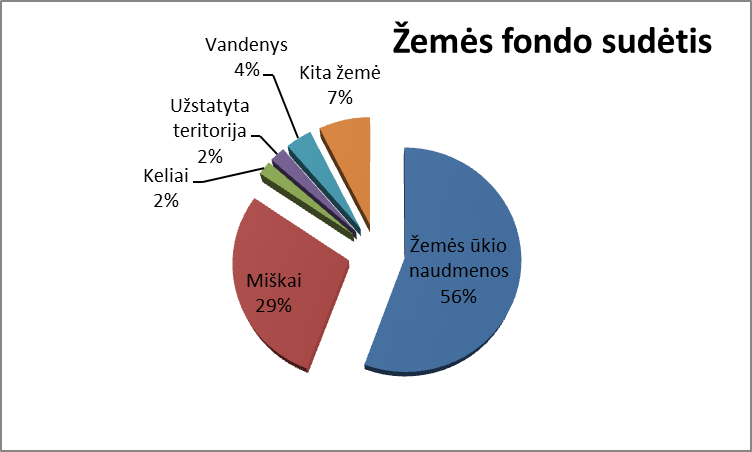 Nacionalinė žemės tarnyba prie Žemės ūkio Ministerijos 
ir Valstybės įmonė Registrų centro 2014 m. duomenysRokiškio rajono savivaldybės teritorijoje vyrauja lengvo ir vidutinio priemolio dirvožemiai.Vidutinis Rokiškio  rajono žemės ūkio naudmenų našumas yra 36-38 balai, yra žemesnis nei vidutinis šalyje (39,1 balai), todėl rajonas priskiriamas nenašių žemių rajonų grupei. Valstybinio žemėtvarkos instituto duomenimis,  mažo našumo žemės (iki 32 balų)  Rokiškio rajone sudaro apie 11,5 proc. nuo bendro žemės ūkio naudmenų ploto. Nepaisant to, žemių agroūkinio įsavinimo laipsnis, kurį parodo žemės ūkio naudmenų dalis, Rokiškio rajone  pakankamai aukštas – 56 proc. ir yra artimas šalies vidurkiui (53 proc. 2006 m. duomenimis).Biologinė įvairovė ir saugomos teritorijos. Rokiškio rajono kraštovaizdis  vienas iš labiausiai sukultūrintų Lietuvoje, su išvystytu žemės ir miškų ūkiu. Tačiau rajono teritorijoje dar yra nemažai  plotų, kuriuose yra sutinkamos vertingiausios biologinės įvairovės požiūriu buveinės su retomis augalų, gyvūnų ir paukščių rūšimis.  1997 m. vykdyto  darbo  ,,Bioįvairovės inventorizacija ir vertingų dar nesaugomų teritorijų paieška rajone“ (rengėjas – Lietuvos ornitologų draugijos Kauno krašto skyrius) metu rajono teritorijoje  buvo aptikta 758 aukštesniųjų augalų rūšys, priklausančios 99 augalų šeimoms ir 27 į Lietuvos Raudonąją knygą įrašytų augalų  rūšys. Rajone aptiktos visos šalies gamtai būdingos gyvūnijos bendrijos ir rūšys. Čia gyvena beveik 2/3 Lietuvos gyvūnų rūšių:  apie 250 vabalų ir makrodrugių rūšių, iš kurių 16 retos ar labai retos,  vėžių – 4, žuvų – 34, varliagyvių – 10, roplių – 4, paukščių – 175, iš kurių 41 įtraukta į Lietuvos Raudonąją knygą,  žinduolių – 49. 
Rokiškio rajono savivaldybės  kontūrai atkartoja Lietuvos Respublikos kontūrus. Rokiškio rajono savivaldybėje yra Nemunėlio ir Šetekšnos ištakos, rajono teritorija teka Lėvuo ir Kriauna bei daug mažesnių upių - iš viso teka 42. Rajone tyvuliuoja 99 įvairaus dydžio, konfigūracijos, gylio, išsivystymo ežerai,  visi jie  užima apie 3048 ha arba  1,7 % teritorijos ploto. Palyginimui, vidutinis Lietuvos teritorijos ežeringumas 1,35, o turtingiausio ežerais Zarasų krašto - 10. Pagal ežeringumo rodiklį kitų šalies rajonų tarpe Rokiškio  rajonas neužima pirmaujančių pozicijų, tačiau išsiskiria itin vaizdingu Sartų ežerynu, nulemiančiomis gamtinio ir kultūrinio kraštovaizdžio vertingumą pietrytinėje rajono teritorijos dalyje. Rokiškio rajone yra 62 įvairaus dydžio ir paskirties tvenkiniai. Rokiškio rajono paviršinio vandens telkiniai, ypač ežerai, vienaip ar kitaip naudojami rekreacijai, nemaža dalis verslinei žvejybai ir mėgėjiškai žūklei. Rokiškio krašto rekreacinį – gamtinį potencialą formuoja ir 6 valstybiniai draustiniai:  geomorfologinis – Junkūnų;  hidrografinis – Kampuolio; telmologiniai – Notigalės, Petriošiškio, Suvainiškio; ornitologinis -  Čedaso, yra Sartų regioninis parkas, Moškėnų–Laukupėnų istorinis draustinis, 15 piliakalnių, Gačionių ir Pandėlio parkai. Svarbiausi gamtos paminklai yra Bradesių ir Žiūkeliškių ąžuolai, Ministro liepa, dvi Girios liepos, Keturios Salų tuopos, Ožakmenis. Bendras saugomų teritorijų plotas savivaldybėje yra 12402,16 ha. Rajono miškai pasižymi didele rūšine medžių įvairove. Savivaldybėje auga mišrūs medynai, iš kurių 90 proc. sudaro eglynai, pušynai ir beržynai. Jaunuolynų dalis sudaro 24 proc., pusamžių medynų – 32 proc., pribręstančių – 24 proc., brandžių ir perbrendusių medynų – 20 proc. Valstybinius miškus valdo Rokiškio miškų urėdija. Didesni savivaldybės miškai – Suvainiškio, Salagirio, Apūniškio.  Didžiausias miškų masyvas – Juodupės miškai, ir visi jie priklauso Rokiškio rajono savivaldybei. 2014 m. Rokiškio rajono savivaldybės teritorijos miškingumas siekė 29,0 proc. ir buvo šiek tiek didesnis nei Panevėžio apskrities (28,2 proc.), bet nesiekė šalies rodiklio (33,3 proc.). Palyginus su 2011 metų duomenimis, miškingumo rodikliai nekito. Medienos ištekliai savivaldybėje 2012 metais siekė 10460 tūkst. kub. m bei sudarė 25,1 proc. apskrities medienos išteklių2008 metų duomenimis, rekreacijai naudojamos teritorijos, kuriose lankymo intensyvumas viršija 5 žmogaus dienas per metus, sudaro Rokiškio r. sav. apie 52 tūkst. ha (29 proc, teritorijos ploto, panašiai, kaip Lietuvos ir apskrities vidurkiai).Rokiškio rajono teritorijoje gruntinis vanduo yra neapsaugotas arba silpnai apsaugotas nuo paviršinės taršos (Silp. 11) Rajono plotuose aplink paviršinio vandens telkinius, pelkes, žemumose ir lėkštuose reljefo pažemėjimuose dėl prastų drenažo sąlygų gruntinis vanduo slūgso negiliai - nuo pirmųjų centimetrų iki 2 m gylyje. Šiose teritorijose gruntinis vanduo yra neapsaugotas nuo paviršinės taršos. Rokiškio rajono teritorijoje yra eksploatuojamas gruntinis ir spūdinis požeminis vanduo. Atskirai gruntinio vandens ištekliai rajono teritorijoje nėra įvertinti. UAB „Rokiškio vandenys“ priima ir išvalo nuotekas ne tik Rokiškio mieste, bet ir 8 Rokiškio r. VVV teritorijos gyvenvietės: Obelių m., Pandėlio m., Bajorų k., Kavoliškio k., Juodupės mstl., Kriaunų k., Konstantinavos k., Panemunėlio gel. st. Eksploatuojami 7 nuotekų valymo įrenginiai, 27 nuotekų perpumpavimo stotys, 94,5 km nuotekų tinklų.2011 m. Rokiškio rajono savivaldybėje buvo 4 elektros energijos gamintojai, gaminantys elektros energiją iš atsinaujinančių energijos išteklių: hidroenergijos, vėjo energijos ir biodujų. Pagamintos biodujos deginamos 350 kWe elektrinės ir panašios šiluminės galios kogeneracinėje jėgainėje bei vandens šildymo katile. Bendras įrenginių šiluminis našumas 650 kW.  Atsinaujinantys energijos šaltiniai - malkos, granulės ir kita, naudojamos visose VVG teritorijoje esančiose katilinėse - Bajorų, Skemų, Obelių, Pandėlio, Kamajų ir Juodupės gyvenvietėse. Gamtinį kraštovaizdį labai darko nemažai apleistų buvusių kolūkių pastatų griuvėsiai. Jų demontavimui, didžiausia kliūtis yra tai, kad griuvėsiai priklauso būriui savininkų, kurių paieškoms ir teisiniams formalumams reikia ir lėšų ir didžiulių laiko sąnaudų. (Silp.13)Rekreacinės zonos (poilsiavietės) Rokiškio rajone išsidėsčiusios prie upių ar ežerų. Iš Rokiškio rajono kaimo plėtros strategijos lėšų, daugiausia vietos bendruomeninių organizacijų iniciatyva, buvo sutvarkytos ir įrengtos 11 rekreacinių bei poilsio zonų kaimuose, prie ežerų. Čia įrengti suoleliai, pavėsinės, pėsčiųjų takai, sanitariniai mazgai, automobilių stovėjimo aikštelės, laužavietės, persirengimo kabinos. Kai kuriose poilsiavietėse įrengtos krepšinio, tinklinio ar futbolo aikštelės.Rokiškio r. VVG teritorijoje yra turtinga gamta, kurios patrauklumas galėtų prisidėti prie kaimiškos teritorijos vystymo ir ekonominio tvarumo, tinkamai nukreipiant gamtą puoselėjančių žmonių pomėgius ir iniciatyvas, kurias inicijuoti pajėgios vietos NVO. UAB “Rokiškio vandenys” duomenimis, vartotojams tiekiamo geriamojo vandens vidutiniai kokybiniai rodikliai už 2014 metus neviršijo nustatytų ribinių normų.APIBENDRINIMAS IR POREIKIŲ ATITIKIMAS Nenašios žemės, vaizdingas kraštovaizdis, turintinga gamta, gausūs vandens telkiniai formuoja prielaidas kurti ne žemės ūkio verslus kaimiškoje teritorijoje (Poreikiai Nr. 2,3,5,7)Rokiškio kaimiška teritorija nepakankamai išnaudoja savo turtingą gamtą rekreacinės infrastruktūros plėtrai (Poreikis Nr.2,7). Vaizdingą kraštovaizdį darko užsilikę kolūkinių laikų ūkinių pastatų griuvėsiai. Jų demontavimui reikalingas didesnis savivaldybės dėmesys ir finansiniai ištekliai (Poreikis Nr.8)Rokiškio r. VVG, vizijoje užkodavusi siekį kurti patrauklesnę aplinką gyvenantiems ir atvykstantiems, naujojo laikotarpio strategiją sieja su iniciatyvomis, kuriomis siekiama paskatinti turistinę trauką, išnaudojant vaizdingą kraštovaizdį, turtingą gamtą, gausius vandens išteklius.2011-2012 m. Rokiškio r. VVG bendradarbiaudama su Šiaulių universiteto Socialinio fakulteto Kaimo plėtros tyrimų centru vykdė tyrimą „Gyventojų struktūros ir socialiniai - ekonominiai pokyčiai Rokiškio rajono vietos veiklos grupės teritorijoje“.2.7.1.pav. Tyrimo dalyvių aprėptisVVG teritorijos tyrimo duomenysTyrimo mokslinis kuratorius buvo Šiaulių universiteto Kaimo plėtros tyrimų mokslinio centro vadovas, profesorius Jonas Jasaitis. Tyrimų rezultatas buvo VVG teritorijos 6 mikroregionų studijos- rekomendacijos apie perspektyviausias mikroregionų vystymosi kryptis. Per tyrimą VVG teritorija buvo suskirstyta ne pagal seniūnijas, bet pagal specifinius bruožus: Miegamasis (teritorija esanti aplink Rokiškio miestą), Pasienio, Pandėlio, Obelių, Turizmo traukos ir rekreacinis bei Antrojo žiedo. Per bendruomenes buvo išplatinta per 5000 mokslininkų parengtų anketų, kurių grįžo užpildytos - 3 034. Šiaulių universiteto tyrėjų grupė (studentai ir dėstytojai) aplankė 40 rajono miestelių ir kaimų, organizavo fokusuotų grupių diskusijas su vietos gyventojais, fiksavo teritorijų paliekamą įspūdį atsitiktinio praeivio akimis. Projekto studijose akcentuotos bendros visiems mikroregionams problemos: Gyventojų senėjimas, jaunimo trūkumas.Nedarbas, vangios smulkaus verslo, nesusijusio su žemės ūkiu, iniciatyvos. Nepalanki teritorija jaunoms šeimoms - nėra darželių, mokyklų.Susisiekimo problema dėl uždarytų visuomeninio transporto maršrutų ir prastos kelių infrastruktūros. Kaimuose daug apleistų tiek gamybinių, tiek visuomeninės paskirties pastatų. Sugedusi melioracija Pasyvi kultūros darbuotojų veikla, naujų, interaktyvių ir patraukių žmonių užimtumo kultūros įstaigose formų stoka  Negebėjimas savivaldybės ir gyventojų išnaudoti turimus gausius kultūros paveldo, tradicijų, kraštovaizdžio privalumus, kuriant darbo vietas išsilavinusiems žmonėms. Kultūros paveldo, memorialinių vietų netvarkymą, neįveiklinimą prof. J. Jasaitis  pavadino „nusikalstamu abejingumu krašto paveldui ir jo perspektyvoms“. Norėdama išsamiau ištyrinėti nūdienos teritorijos gyventojų požiūrį į kaimo verslumo perspektyvas, verslo projektų, mokymo ir bendradarbiavimo galimybių poreikius, 2015 m. balandžio - gegužės mėn. Rokiškio rajono vietos veiklos grupė surengė dar vieną teritorijos gyventojų apklausą. Buvo išdalinta 1300 anketų, grįžo užpildytos - 769. Siekiant aprėpti kuo platesnį ir įvairesnį gyventojų ratą, anketos buvo platinamos per kaimo mokyklas (pasiekė šeimas, auginančias mokyklinio mažiaus vaikus) ir bendruomenes, seniūnijas (pasiekė aktyvius visuomeninkus iš įvairaus amžiaus gyventojų grupių).2.7.2.lentelė. Verslumo tyrimo dalyvių aprėptis pagal teritoriją 
(dalyvavę respondentai, vnt.) Sudarė Rokiškio r. VVG2.7.3.pav. Verslumo tyrimo dalyvių aprėptis pagal užimtumą 
(dalyvavę respondentai, vnt.)Sudarė Rokiškio r. VVGRespondentų prašyta išsakyti nuomonę apie išvardintų paslaugų perspektyvumą Rokiškio rajono kaimiškose vietovėse. Kaip perspektyviausia paslauga nurodyta pagyvenusių žmonių globa ir mažamečių vaikų priežiūra, taip pat maisto ruošos globojamiems asmenims paslaugos reikalingumas - perspektyvia ir vidutiniškai perspektyvia tokią paslaugą nurodė 538 respondentai. Antroje vietoje pagal perspektyvumą - gyvenamųjų ir ūkinių pastatų statybos, remonto ir priežiūros paslaugos (įskaitant kaminkrėčius, krosnių mūrininkus, žaibolaidžių, elektros instaliacijos, vandentiekio sistemų ir kitus statinių priežiūros specialistus) - 534 respondentai pasisakė už tokias paslaugas kaip perspektyvias ir vidutiniškai perspektyvias. Įprastas smulkias patarnavimo namų ūkyje paslaugas (malkų ruoša, sodo priežiūros darbai, namų tvarkymas ir pan.) kaip perspektyvias ir vidutiniškai perspektyvias nurodė 531 respondentas. Daugiau kaip 400 respondentų perspektyviomis ir vidutiniškai perspektyviomis paslaugomis įvardijo automobilių, dviračių ir kitos susisiekimo technikos, taip pat žemės ūkio technikos remontą, pavežėjimo, kirpyklų, masažų, kineziterapijos kabinetų specialistų, turizmo, nakvynės, maitinimo paslaugas. Apklausoje buvo pateiktas klausimas apie tai, kokias iš tų pačių paslaugų galėtų teikti patys respondentas. Pirmoje vietoje atsidūrė įprastos smulkios patarnavimo namų ūkyje paslaugos. Jas teikti galėtų 272 respondentai. Pagyvenusių žmonių globos ar slaugos namuose, mažamečių vaikų priežiūros, taip pat maisto ruošos globojamiems asmenims paslaugą galėtų teikti 250 apklaustųjų. Organizuoti poilsį ir laisvalaikį galėtų 207 apklaustieji. Tame pačiame klausime buvo nurodyta pasirinkimo galimybė apie apklaustųjų jau teikiamas paslaugas. 35 respondentai teigia teikiantys pavėžėjimo paslaugą. Nemaža dalis VVG teritorijos gyventojų važiuoja dirbti į rajono centrą, kartu paveždami ir norinčius pensininkus, bedarbius ar neturinčius savo transporto. Kita dalis žmonių už mokestį pavežėja norinčius. Į klausimą, kaip manote, ar esate verslus, teigiamai atsakė beveik trečdalis apklaustųjų - 29 proc. Niekada apie tai negalvoję teigia 44 proc. respondentų. Plėtoti ar kurti verslą respondentams trukdo: lėšų verslo pradžiai trūkumas  29 proc. apklaustųjų, verslui nepalanki įstatyminė bazė - 17 proc. baimė, kad verslas nepasiseks - 16 proc. nepalanki vieta/ aplinka verslo kūrimui 13 proc. idėjos nebuvimą ir žinių kaip pradėti verslą trūkumą nurodė po 12 proc. apklaustųjų. ES/ Valstybės/ Savivaldybės parama papildomos arba naujos veiklos kaime paskatintų imtis daugiau nei trečdalį apklaustųjų - 33 proc., jei susiklostytų palanki aplinka verslui kaime, jo imtųsi dar 30 proc. apklaustųjų. Aukštesnė kvalifikacija ar naujos specialybės įgijimas verslą kurti paskatintų 11 proc. respondentų. 47 proc. apklaustųjų nurodė, kad sutiktų bendradarbiauti ir kurti verslą su partneriais, jei jie pasiūlytų gerą verslo idėją arba prisidėtų prie turimos jo idėjos investicijomis ir kompetencijomis. Net 54 proc. apklaustųjų nurodė norį įgyti naujų žinių, reikalingų verslo kūrimui ar jo plėtrai. Labiausiai dominančios mokymų sritys - verslo planų ir projektų rengimo bei administravimo, verslo planavimo ir organizavimo įgūdžiai, verslo steigimo, finansų valdymo ir buhalterinės žinios (Stipr.10).2.7.4.lentelė. Apibendrintos VVG teritorijos problemos ir poreikiaiSudaryta VVG________________________________Rokiškio rajono vietos veiklos grupėRokiškio rajono savivaldybės kaimiškoji teritorijaROKIŠKIO KAIMO STRATEGIJA 2014-2020(laikotarpis 2016-2023 m.)Rokiškis2015TURINYSTURINYSPsl.1.Strategijoje naudojamos sąvokos3I DALIS. KAS MES: ESAMA SITUACIJA IR MŪSŲ SIEKIAI I DALIS. KAS MES: ESAMA SITUACIJA IR MŪSŲ SIEKIAI I DALIS. KAS MES: ESAMA SITUACIJA IR MŪSŲ SIEKIAI 2.VVG vertybės, VVG teritorijos vizija iki 2023 m. ir VVG misija 43.VVG teritorijos socialinės, ekonominės bei aplinkos situacijos ir gyventojų poreikių analizė54.VVG teritorijos stiprybės, silpnybės, galimybės ir grėsmės (SSGG) 405.VVG teritorijos plėtros poreikių nustatymas prioritetine tvarka42II DALIS. KOKIE MŪSŲ PRIORITETAI IR TIKSLAI?II DALIS. KOKIE MŪSŲ PRIORITETAI IR TIKSLAI?II DALIS. KOKIE MŪSŲ PRIORITETAI IR TIKSLAI?6.VPS prioritetai, priemonės ir veiklos sritys 447.VPS prioritetų, priemonių ir veiklos sričių sąsaja su ESIF teminiais tikslais ir EŽŪFKP prioritetais bei tikslinėmis sritimis 458.VPS sąsaja su VVG teritorijos strateginiais dokumentais ir Europos Sąjungos Baltijos jūros regiono strategija (ESBJRS)46III DALIS. KAIP PASIEKSIME UŽSIBRĖŽTUS TIKSLUS?III DALIS. KAIP PASIEKSIME UŽSIBRĖŽTUS TIKSLUS?III DALIS. KAIP PASIEKSIME UŽSIBRĖŽTUS TIKSLUS?9.LEADER metodo principų bei horizontaliųjų principų ir prioritetų įgyvendinimas5010.VPS priemonių ir veiklos sričių aprašymas5911.VPS įgyvendinimo veiksmų planas7112.VPS finansinis planas 8213.VPS įgyvendinimo rodikliai8414.VPS įgyvendinimo vidaus stebėsena ir valdymas87IV DALIS. PRIEDAIIV DALIS. PRIEDAIIV DALIS. PRIEDAI15. Priedai:15. Priedai:Statistinių duomenų lentelės Nr.1Statistinių duomenų lentelės Nr.1VVG istorija, projektinė patirtis, bendradarbiavimas, valdymas, narių sąlyginis pasiskirstymas pagal sektorius Nr.2VVG istorija, projektinė patirtis, bendradarbiavimas, valdymas, narių sąlyginis pasiskirstymas pagal sektorius Nr.2VVG teritorijos NVO  Nr.3VVG teritorijos NVO  Nr.3Strategijos rengimo darbo grupių protokolai, verslumo anketos analizė Nr.4Strategijos rengimo darbo grupių protokolai, verslumo anketos analizė Nr.4Fokusuotų grupių darbotvarkės ir dalyvių registracija, strategijos aptarimo dalyvių registracija Nr.5Fokusuotų grupių darbotvarkės ir dalyvių registracija, strategijos aptarimo dalyvių registracija Nr.5VVG valdybos posėdžių, svarsčiusių pasirengimą naujajai strategijai, išrašai Nr.6VVG valdybos posėdžių, svarsčiusių pasirengimą naujajai strategijai, išrašai Nr.6VVG lydraštis „Dėl Rokiškio kaimo strategijos 2014-2020 pateikimo“ su Regiono plėtros departamento prie VRM Panevėžio apskrities skyriaus žyma Nr.7VVG lydraštis „Dėl Rokiškio kaimo strategijos 2014-2020 pateikimo“ su Regiono plėtros departamento prie VRM Panevėžio apskrities skyriaus žyma Nr.7I DALIS. KAS MES: ESAMA SITUACIJA IR MŪSŲ SIEKIAI I DALIS. KAS MES: ESAMA SITUACIJA IR MŪSŲ SIEKIAI VVG vertybės, VVG teritorijos vizija iki 2023 m. ir VVG misijaVVG vertybės, VVG teritorijos vizija iki 2023 m. ir VVG misija1.1.Trumpa VVG istorija ir veiklos organizavimas (plačiau – Priedas Nr. 2). Rokiškio rajono vietos veiklos grupė (VVG) įkurta 2007 m. vasario 7 d., steigimo sutartį pasirašė trys fiziniai asmenys: Birutė Bagdonienė, Kristina Stonikaitė, Gintaras Styra.VVG turi 129 narius, tai fiziniai ir juridiniai asmenys, pozicionuojantys save pilietiniame sektoriuje – 76, verslo – 25, vietos valdžios - 28.Jaunimo interesus formuluoja ir atstovauja organizacijos narys – skėtinė Rokiškio rajono jaunimo organizacijų sąjunga „Apvalus stalas“.Visuotinis narių susirinkimas renka valdymo organus: vienasmenį – pirmininką ir  kolegialų - valdybą; kadencija - 2 metai.Visuotinis narių susirinkimas renka 3 narių revizinę komisiją; kadencija - 2 metai.VVG valdyba susideda iš 20 narių. Valdyba atitinka naujojo strateginio laikotarpio teisės aktuose, reglamentuojančiuose LEADER, nustatytą  sudėtį: sudaryta iš 9 pilietinio sektoriaus atstovų (45 proc.); 6 verslo atstovų (30 proc.) ir 5 vietos valdžios atstovų (25 proc.). Išlaikyta lyčių pusiausvyra: moterų - 11, vyrų - 9. VVG valdybos narių, išklausiusių programos „LEADER metodo taikymas kaimo plėtros procese“ kursus - 16; jaunimo (iki 40 metų) - 9. Valdybos darbui vadovauja iš valdybos narių renkamas pirmininkas. VVG Valdyba yra suformavusi 6 darbo grupes (plačiau - Priedas Nr. 2), iš kurių viena Strategijos priežiūros, jos pagrindė paskirtis kuo profesionaliau stebėti ir kontroliuoti įgyvendinamos Strategijos eigą. Strategijos priežiūros darbo grupei vadovauja VVG pirmininkas ir į sudėtį įeina visų darbo grupių pirmininkai, visa Kaimo bendruomenių iniciatyvų plėtros ir kaimo aplinkotvarkos problemų grupė bei VVG administracijos specialistai. Svarbesnė VVG projektinė patirtis (visas projektų sąrašas pateikiamas Priede Nr. 2).VVG 2010 -2015 įgyvendino „Rokiškio rajono kaimo vietovių plėtros strategiją“ (finansuotas Lietuvos kaimo plėtros programos 2007-2013 m. (KPP 2007-2013 m.)); bendradarbiaudama su Šiaulių universiteto Socialinių mokslų fakultetu (2011 m. pasirašyta sutartis), inicijavo ir įgyvendino VVG teritorijos tyrimų projektą „Gyventojų struktūros ir socialiniai-ekonominiai veiklos pokyčiai Rokiškio rajono vietos veiklos grupės teritorijoje“ (KPP 2007-2013 m.); inicijavo ir įgyvendino tarptautinio bendradrbiavimo projektus: „Kultūrinės, istorinės aplinkos ir tradicijų išsaugojimas Ludzos ir Rokiškio partnerių teritorijose, patirties sklaida ir impulsas vietiniams gyventojams "Atrasta istorija" (KPP 2007-2013 m.); „Kultūrinio turizmo paslaugų kūrimas ir plėtra per skirtingų šalių NVO patirtį“ (Baltijos ir Šiaurės šalių NVO bendradarbiavimo ir rėmimo fondas).
Tarptautiniai ryšiaiLatvija - VVG Sėlijos partnerystė, VVG  Ludzos partnerystėEstija - PAIK VVGIspanija -VVG ADRI Valadolid  Norte; VVG Monatana  de RianoLenkija - VVG Puščia BialovežskaAdministracijos sudėtis.VVG administracijoje per 2007-2013 m. strateginį laikotarpį buvo 5 pareigybės (pilni etatai): projekto vadovo; finansininko/projektų vadybininko;  konsultanto/projektų vadybininko; informologo; sekretoriaus referento.1.2.VVG vertybės Bendruomeniškumas, kaip įsitikinimas, jog esi atsakingas už savo veiksmus ir savo pasirinkimus toje bendruomenėje, kurioje gyveni.Savanorystė, kaip laisvas apsisprendimas skirti savo laiko, kompetencijų ir savo patirties visuomenės naudai.Iniciatyvumas, kaip gebėjimas savarankiškai pradėti ir kitus paskatinti veikti.Inovatyvumas, kaip sėkmingas naujų idėjų ir metodų taikymas.Paveldo puoselėjimas, kaip tapatumo vertybė, stiprinanti žmogaus ir krašto ryšį.Skaidrumas, kaip suprasta pareiga veikti sąžiningai, matomai, nuspėjamai ir suprantamai.Atvirumas, kaip suvoktas organizacijos atvirumas naujiems nariams, pritariantiems organizacijos vertybėms, misijai ir veiklai.Pilietiškumas, kaip suprastas įsipareigojimas savo valstybei, tautai, jos vertybėms. 1.3.VVG teritorijos vizija.Rokiškio r. kaimo vietovės taps patrauklesnės jame gyvenantiems ir atvykstantiems. Pagerėjus kaimo infrastruktūrai ir gyvenimo kokybei, stiprės ir plėtosis konkurencingi verslai. Vietos bendruomenės stiprins viešųjų paslaugų ir socialinių verslų plėtrą. Tradicijos, papročiai, kraštovaizdis, kultūros paveldas taps kaimo traukos objektais.(Rokiškio kaimo strategijos 2014-2020 vizijos pagrindas paimtas iš 2007-2013 m. strategijos, kurios vizija buvo formuluojama 15 metų (iki 2023-ųjų). Į šį laikotarpį patenka ir naujoji strategija, todėl naujosios strategijos vizijoje akcentuoti ankstesnės vizijos teiginiai, kurie nebuvo realizuoti praėjusiu strateginiu laikotarpiu).1.4.VVG misija. Rokiškio r. vietos veiklos grupė – tai savanorišku darbu savo veiklą grindžianti organizacija, vienijanti aktyvius žmones iš nevyriausybinių organizacijų, savivaldos institucijų ir verslo struktūrų. VVG siekia gerinti gyvenimo kokybę kaime – kurti patrauklią kaimo aplinką, skatinti vietos gyventojų socialinį, ekonominį aktyvumą ir stiprinti bendruomeniškumą.VVG teritorijos socialinės, ekonominės bei aplinkos situacijos ir gyventojų poreikių analizė 2.1.Pagrindiniai VVG teritorijos duomenys, teritorijos išskirtinumas ir identitetasAdministracinė teritorija/ 
gyventojai pagal amžių ir užimtumą0-15 m. amžiaus, proc.Darbingo amžiaus, proc.Pensininkai, proc.Lietuvos Respublika15,7461,8522,41Panevėžio apskritis14,7560,4524,80Rokiškio r. sav13,3859,6027,022.2.VVG teritorijos gyventojų poreikių analizė2.3.VVG teritorijos socialinė situacija Gyventojų skaičius pagal gyvenamąsias teritorijas20112014 pabaigaŽmonių skaičius vienkiemiuose562222Žmonių skaičius vietovės iki 200 gyventojų 100836249Žmonių skaičius vietovės nuo 201  iki 1000 gyventojų63447612Žmonių skaičius vietovės nuo 1000  iki 2999 gyventojų40552895Iš viso20538189782011 m.2014 m. Mažėjimas proc. Gyventojų iki 9 m.  skaičiusGyventojų iki 9 m.  skaičiusGyventojų iki 9 m.  skaičius153914217,67Gyventojų 10-14 m. skaičiusGyventojų 10-14 m. skaičiusGyventojų 10-14 m. skaičius112895115,69Gyventojų 15-29 m. skaičius Gyventojų 15-29 m. skaičius Gyventojų 15-29 m. skaičius 367334173,97Gyventojų 30-39 m. skaičiusGyventojų 30-39 m. skaičiusGyventojų 30-39 m. skaičius2102163522,22Gyventojų 40-64 m. skaičiusGyventojų 40-64 m. skaičiusGyventojų 40-64 m. skaičius710870171,28Gyventojų 65 m. ir vyresni skaičiusGyventojų 65 m. ir vyresni skaičiusGyventojų 65 m. ir vyresni skaičius507746708,02Gyventojų skaičius iš visoGyventojų skaičius iš visoGyventojų skaičius iš viso20627191117,352011 m.2014 m. Mažėjimas proc. Vyrų skaičiusVyrų skaičius986391477,26Moterų skaičiusMoterų skaičius1076499647,43Rokiškio rajono gyventojų pasiskirstymas pagal pragyvenimo šaltinįGyventojų skaičius, vnt.Pensija10540Darbo užmokestis10337Šeimos ir (ar) kitų asmenų išlaikomi8192Pašalpa2993Pajamos iš žemės ūkio veiklos857Valstybės išlaikomi696Kitas pragyvenimo šaltinis681Pajamos iš savo ar šeimos verslo382Stipendija 190Pajamos iš nuosavybės ir investicijų14Pragyvenimo šaltinio nenurodė72.4. VVG teritorijos ekonominė situacijaEkonominės veiklos rūšis20112014A Žemės ūkis, miškininkystė ir žuvininkystė3436B Kasyba ir karjerų eksploatavimas02C Apdirbamoji gamyba5247D Elektros, dujų, garo tiekimas ir oro kondicionavimas56E Vandens tiekimas, nuotekų valymas, atliekų tvarkymas ir regeneravimas34F Statyba2021G Didmeninė ir mažmeninė prekyba; variklinių transporto priemonių ir motociklų remontas167152H Transportas ir saugojimas2930I Apgyvendinimo ir maitinimo paslaugų veikla1919J Informacija ir ryšiai98K Finansinė ir draudimo veikla34L Nekilnojamojo turto operacijos1010M Profesinė, mokslinė ir techninė veikla2316N Administracinė ir aptarnavimo veikla711O Viešasis valdymas ir gynyba; privalomasis socialinis draudimas65P Švietimas4035Q Žmonių sveikatos priežiūra ir socialinis darbas2025R Meninė, pramoginė ir poilsio organizavimo veikla4341S Kita aptarnavimo veikla93102Viso pagal ekonomines veiklos rūšis583574Lengvųjų automobilių skaičius, tenkantis 1000 gyventojų, pagal metusLengvųjų automobilių skaičius, tenkantis 1000 gyventojų, pagal metusLengvųjų automobilių skaičius, tenkantis 1000 gyventojų, pagal metus2011 m.2014 m.Lietuvos Respublika524370Panevėžio apskritis539389Rokiškio rajonas5623962011 m.2015 m. Lietuvos Respublikoje110420121956Panevėžio apskrityje1136111841Rokiškio rajono savivaldybėje30003099Biržų rajono savivaldybėje23692386Pasvalio rajono savivaldybėje21052254Kupiškio rajono savivaldybėje19381924Panevėžio rajono savivaldybėje19492187DataValdų skaičiusAugalininkystėGyvulininkystėMišrus ūkisKita2012-01-015575329749912505292015-01-015263320151411833652.5.VVG teritorijos socialinė infrastruktūra ir kultūros ištekliaiLaikotarpisProjektų skaičius, vnt.Gautos paramo sumos, Eur.2006-201028150096,82011-2014956038,93Projektų skaičius, vntBendra gauta paramos suma, EURI RIORITETAS Bendruomeniškumo skatinimo projektai22138769,79II PRIORITETAS  Investiciniai projektai14566717,72.6.VVG teritorijos gamtos išteklių analizė2.7.Papildoma informacija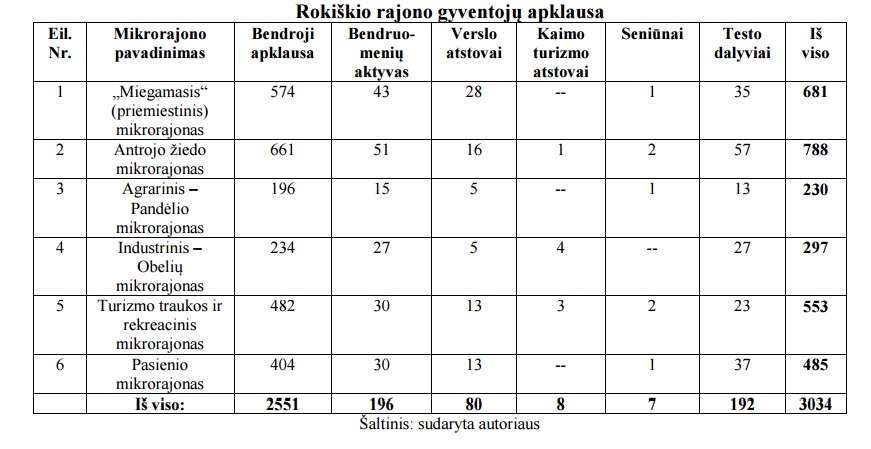 Juodu-pėsJūžin-tųKama-jųKriau-nųKazliš-kioPanemu-nėlioPandė-lioObeliųRokiškio kaimiškojiKita977511463374589929760Teritorijos gyventojų aktualinamos problemosProblemos  apibūdinimas Problemos aktualumo aprėptis (mikroregionų skaičius)VVG teritorijos strateginiai poreikiai1. Gyventojų senėjimas, daug pensinio amžiaus žmonių, neįgaliųjų atskirtis (neišvystytos paslaugos šioms gupėms) Neišvystytos pagalbos į namus paslaugos (įskaitant neįgalius žmones)Patiriama socialinė atskirtisPatriamas nesaugumo jausmasIntereso grupė turi savanorystės potencialą4. Intereso grupė turi stabilias pajamas (yra niša tvarioms NVO paslaugoms formuotis)6 mikroregionai (poreikis spręsti didelis)Investicijų pritraukimas į NVO socialines paslaugas/ Poreikis 1Investicijų pritraukimas į savanorių iniciatyvų skatinimą/ Poreikis 2Investicijų pritraukimas į socialinį verslą (NVO ir privatų) /Poreikis 32. Nedarbo problema, daug aukštesnės ir įvairesnės kvalifikacijos bedarbių1.Dėl siauros darbo rinkos (mažas ūkio subjektų rodiklis) negali prisitaikyti aukštesnės ir įvairesnės kvalifikacijos bedarbiai Bedarbių savivertės ir darbo pasiūla neatitinkanti jų lūkesčiųEfektyviai nepanaudojamas intelektualesnis bedarbių potencialasDidėja savaraniškai dirbančių gyventojų skaičius (netvarios darbo vietos)5 mikroregionai (poreikis spręsti didelis)kelia visi mikroregionai išskyrus MiegamąjįInvesticijų pritraukimas gyventojų mokymui, švietimui, drąsinimui, aktyvinimui verslumo srityje/Poreikis 4Investicijų pritraukimas į verslo kūrimą ir plėtrą/Poreikis 5Investicijų pritraukimas į įvairaus bendradarbiavimo tarp ūkio subjektų formas/Poreikis 63. Darbuotojų problema ir didelis niekada nedirbusių bedarbių skaičiusNetenkinanti bedarbių lūkesčių vietos darbo pasiūla (ypač jaunimo keliama problema -atlyginimas, įdomus darbas) Reikalingi sprendimai kuriant jaunų žmonių darbo patirtį, padedant įvertinti sritį, kurioje norėtų realizuoti saveŽmonės gana pastovūs.  Neskubėdami emigruoti ilgai ieško galimybių įsitvirtinti vietos gyvenime4 mikroregionai (poreikis spręsti vidutinis)kelia Pasienio, Obelių, Pandėlio regionaiInvesticijų pritraukimas į savanorių iniciatyvų skatinimą/ Poreikis 2Investicijų pritraukimas į socialinį verslą (NVO ir privatų) /Poreikis 3Investicijų pritraukimas gyventojų mokymui, švietimui, drąsinimui, aktyvinimui verslumo  srityje/Poreikis 4Investicijų pritraukimas į verslo kūrimą ir plėtrą /Poreikis 54. Viešųjų paslaugų sunykimas/ Mokyklų uždarymas/ Nepilnamečių vaikų priežiūra įstaigų nebuvimas/ Medicinos punktų uždarymas/ susisiekimas. Įvairių vietos gyventojų socialinių grupių bendradarbiavimo formos sprendžiant vietovės socialinių paslaugų poreikius (integracija per savanorystę)Mažas gyventojų tankumas vietovėje verčia Savivaldybę taupyti viešųjų, sveikatos, švietimo paslaugų krepšelius Dideli atstumai ir sunykę keleivių pervežimo maršrutai mažina paslaugų prieinamumą nevairuojantiems  automobiliųNepakankamai organizuojami ir panaudojami vietos resursai – gyventojų grupių bendradarbiavimo organizavimas (organizuotas pavežėjimas, vaikų patikėjimas nedirbančių kaimynų priežiūrai ir pan.)Savanorių pritraukimas atpiginant paslaugas4 mikroregionai (poreikis spręsti didelis)Kelia visi išskyrus – Miegamojo ir Obelių mikroregionusInvesticijų pritraukimas į NVO socialines paslaugas/ Poreikis 1Investicijų pritraukimas į savanorių iniciatyvų skatinimą/ Poreikis 25. Socialinės problemos (girtavimas, smurtavimas, iširusios šeimos, beglobiai vaikai). Suvokimas, kad socialinės problemos nėra tik vienos šeimos problemos, kad tai bendra problema (teritorijos nusikalstamumas, saugumo jausmas ir pan.)Bendruomenių dėmesys socialinio ugdymo ir rizikos žmonių integravimui į bendruomenę (remia valstybinės programos)3 (poreikis spręsti vidutinis) kelia Pasienio Turizmo traukos ir rekreacinis, Obelių mikroregionaiInvesticijų pritraukimas į NVO socialines paslaugas/ Poreikis 16. Turizmo skatinimui neišnaudoti paveldo objektai, reakreacinės teritorijos, kultūriniai reiškiniai, memorialinės vietos Gyventojų menkas supratimas apie šalia esančius turizmui įdomius ištekliusDaug nesutvarkytų objektų, jų infrastruktūros, neorganizuojamos veiklos jiems populiarintiNesukurta paslaugų infrastruktūra Sutvarkyti objektai turi potencialą traukti turistus ir skatinti teritorijoje įvairesnius verslus 5 (poreikis spręsti didelis) 
kelia visi mikroregionai išskyrus MiegamąjįInvesticijų pritraukimas į savanorių iniciatyvų skatinimą/ Poreikis 2Investicijų pritraukimas į socialinį verslą (NVO ir privatų) /Poreikis 3Investicijų pritraukimas į verslo kūrimą ir plėtrą/ Poreikis 5Investicijų pritraukimas į įvairaus bendradarbiavimo tarp ūkio subjektų formas/ Poreikis 6Investicijų pritraukimas kultūros vertybių saugomų teritorijų objektams, jų įveiklinimui, turistiniam patrauklumui didinti Poreikis 77. Pasyvi kultūrinė veiklaProblema ne sisteminė, nes susijusi su personalijomis. Tai institucinio pobūdžio klausimas, kurio tiesiogiai NVO spręsti negaliAmortizuoti įmanoma per NVO aktyvesnę kultūrinę veiklą (veikia valstybės ir savivaldybės paramos programos NVO kultūrinei veiklai skatinti) 1 (poreikis spręsti mažas)kelia Pasienio mikroregionasAktyvesnis savivaldybės institucijų dėmesysPoreikis Nr. 8 8.Sporto zonų trūkumasSporto infrastruktūros tvarkymas buvo aktyviai sprendžiamas per 2007-2013 m. strategijos priemones, todėl šiuo laikotarpiu didžiajai teritorijos daliai nebėra aktuali Problemą aktualu integruoti į NVO asktyvaus laisvalaikio organizavimą, kuriant turizmui patrauklias vietas ir panaudojant vietos savanorių išteklius1 (poreikis spręsti mažas)kelia Pasienio mikroregionasInvesticijų pritraukimas į savanorių iniciatyvų skatinimą/ Poreikis 2Investicijų pritraukimas į socialinį verslą (NVO ir privatų) /Poreikis 3Investicijų pritraukimas į verslo kūrimą ir plėtrą/ Poreikis 5Investicijų pritraukimas į įvairaus bendradarbiavimo tarp ūkio subjektų formas/ Poreikis 69.Patalpų bendruomenės reikmėms trūkumasTai institucinio pobūdžio klausimas, NVO patalpų suteikti negali.Bendruomenių patalpų atnaujinimas, tvarkymas buvo aktyviai sprendžiamas per 2007-2013 m. per strategijos priemones, todėl šiuo laikotarpiu didžiajai teritorijos daliai nebėra aktuali.Problemą aktualu integruoti į NVO paslaugų plėtojimą laisvalaikio srityje ir panaudojant vietos savanorių išteklius2 (poreikis spręsti mažas)kelia Antrojo žiedo  ir Turizmo traukos ir rekreacinis mikroregionai Investicijų pritraukimas į NVO socialines paslaugas/ Poreikis 1Investicijų pritraukimas į savanorių iniciatyvų skatinimą/ Poreikis 210.Paslaugų trūkumas (turistinių paslaugų trūkumas (maitinimas, turistų apgyvendinimas, edukacinės programos, suvenyrų verslas, vertėjų paslaugos, aktyvios užimtumo programos), aptarnavimo paslaugų trūkumas – kirpyklos/  pastatų remontas/ automobilių remontas/ Sodybų, teritorijų priežiūra,  apsauga, tvarkymas)Teritorijos gyventojai, gaudami pakankamas pajamas, nebenori būti universalūs visų namų ūkio darbų išmanytojaiDėl nepatogaus viešojo transporto gyventojai ieško kasdieninių paslaugų (parduotuvės, kirpyklos ir pan.) savo teritorijojeSutvarkyti objektai turi potencialą traukti turistus ir skatinti teritorijoje įvairesnius verslus6 (poreikis spręsti didelis)Investicijų pritraukimas į socialinį verslą (NVO ir privatų) /Poreikis 3Investicijų pritraukimas į verslo kūrimą ir plėtrą/Poreikis 5Investicijų pritraukimas į įvairaus bendradarbiavimo tarp ūkio subjektų formas/Poreikis 611.Apleistų pastatų problemaDarko kraštovaizdį ir formuoja netvarkos ir nesaugumo įspūdįProblema susijusi su nuosavybe ir yra institucinio pobūdžio klausimas, kurio tiesiogiai NVO spręsti negali5 (poreikis spręsti didelis) 
kelia visi mikroregionai išskyrus MiegamąjįAktyvesnis savivaldybės institucijų dėmesysPoreikis Nr. 812.Bloga dviračių takų infrastruktūraProblema siejama su ekologija, žmonių judėjimo aktyvinimuDėl didelių investicijų poreikio ji nebuvo iki šiol sprendžiama VVG teritorijojeSavivaldybė, įvertinusi poreikį, priemonę suplanavo spręsti per savo strategines priemones3 (poreikis spręsti vidutinis)
kelia Antrojo žiedo, Miegamasis,  Turizmo traukos ir rekreacinis mikroregionaiAktyvesnis savivaldybės institucijų dėmesysPoreikis Nr. 8
(poreikio tenkinimas numatytas Rokiškio rajono strateginiame plėtros plane iki 2022 m.: 3.2.1.6 priemonė „Pėsčiųjų, dviračių ir kito bevariklio transporto takų, kelių ir kitos su tuo susijusios infrastruktūros įrengimas ir atnaujinimas“).13.Vangi namų ūkių veikla - gyvulininkystė, žemdirbystė, amatai, rekreacinė vieta/ nesuprasta galimybė užsidirbti papildomų pajamųVVG teritorijoje dominuoja augalininkystės ūkiai, kurie yra sezoninio pobūdžio, daugiau įtraukiantys vyrus, moterys turi galimybę užsiimti alternatyviais verslaisTeritorijoje dominuoja smulkūs ūkiai, kurie neteikia šeimoms reikiamų pajamų, nes nerentabilūs, todėl yra poreikis šeimoms užsidirbti papildomų pajamų3 (poreikis spręsti vidutinis)
kelia Obelių, Turizmo traukos ir rekreacinis, MiegamasismikroregionaiInvesticijų pritraukimas gyventojų mokymui, švietimui, drąsinimui, aktyvinimui verslumo srityje/Poreikis 4Investicijų pritraukimas į verslo kūrimą ir plėtrą/Poreikis 5Investicijų pritraukimas į įvairaus bendradarbiavimo tarp ūkio subjektų formas/Poreikis 614.Sugedusi melioracija gyvenvietėseGyvenviečių melioracijos įrenginių atnaujinimą savivaldybė vykdo per savo pritraukiamas investicines programas2 (poreikis spręsti mažas)Miegamasis ir Pandėlio mikroregionaiAktyvesnis savivaldybės institucijų dėmesys/Poreikis Nr. 8 (poreikio tenkinimas numatytas Rokiškio rajono strateginiame plėtros plane iki 2022 m.: 1.3.1.1 „Melioracijos ir hidrotechninių statinių rekonstrukcija“15.Vandentiekio ir kanalizacijos problemaVandentiekio ir kanalizacijos tinklų atnaujinimą Savivaldybė vykdo per savo pritraukiamas investicines programas3 (poreikis spręsti vidutinis)
kelia Miegamojo, Turizmo traukos ir rekreacinio, Obelių mikroregionaiAktyvesnis savivaldybės institucijų dėmesys/Poreikis Nr. 8 (poreikio tenkinimas numatytas Rokiškio rajono strateginiame plėtros plane iki 2022 m.:  3.1.1.2. „Geriamojo vandens kokybės gerinimas, geležies šalinimo įrenginių rekonstravimas ir įrengimas; 3.1.1.3. Nuotekų valymo įrenginių rekonstravimas ir įrengimas)16.Gatvių apšvietimo, šaligatvių problemaGatvių apšvietimo, šaligatvių infrastruktūros gerinimą Savivaldybė vykdo per savo pritraukiamas investicines programas2 (poreikis spręsti mažas)
kelia Miegamojo, Pasienio mikroregionaiAktyvesnis savivaldybės institucijų dėmesys/Poreikis Nr. 8 (poreikio tenkinimas numatytas Rokiškio rajono strateginiame plėtros plane iki 2022 m.: 3.1.2.2. „Apšvietimo tinklų atnaujinimas ir plėtra, energijos taupymo priemonių diegimas. 3.2.1.6. „Pėsčiųjų, dviračių ir kito bevariklio transporto takų, kelių ir kitos su tuo susijusios infrastruktūros įrengimas ir atnaujinimas „17.Blogi keliai1) Kelių infrastruktūros gerinimą Savivaldybė vykdo per savo pritraukiamas investicines programas4 (poreikis spręsti vidutinis)
nekelia tik Pandėlio ir Pasienio
mikroregionaiAktyvesnis savivaldybės institucijų dėmesys/Poreikis Nr. 8 (poreikio tenkinimas numatytas Rokiškio rajono strateginiame plėtros plane iki 2022 m.: 3.2.1.2. „Vietinės reikšmės kelių (gatvių) privažiavimų ir jų statinių atnaujinimas ir plėtra.18.Susisiekimo problemos (maršrutinių reisų uždarymas)1) Kelių infrastruktūros gerinimą Savivaldybė vykdo per savo pritraukiamas investicines programas5 (poreikis spręsti didelis)
nekelia tik  Pandėlio mikroregionasAktyvesnis savivaldybės institucijų dėmesys/Poreikis Nr. 8 (poreikio tenkinimas numatytas Rokiškio rajono strateginiame plėtros plane iki 2022 m. 3.2.1.5.Viešojo transporto infrastruktūros įrengimas ir atnaujinimas. 3.2.1.7. UAB „Rokiškio autobusų parkas transporto parko atnaujinimas. 3.2.1.9. „Darnaus judumo planų rengimas ir įgyvendinimas“19.Menkos žinios ir gebėjimai skatina baimes užsiimti versluVerslumo anketų respondentai nurodė, kad norėtų įgyti naujų žinių, reikalingų verslo kūrimui ar jo plėtraiDešimtadalis respondentų, kaip priežastį nesiimti verslo nurodė baimę, kad nepasiseks, dar tiek pat – žinių kaip pradėti verslą trūkumą.Poreikis akcentuotas visoje teritorijoje per verslumo  anketinį tyrimą. Investicijų pritraukimas gyventojų mokymui, švietimui, drąsinimui, aktyvinimui verslumo srityje/Poreikis 4VVG teritorijos SSGG VVG teritorijos SSGG VVG teritorijos SSGG 3.1.StiprybėsStiprybę pagrindžiančio rodiklio Nr.Aktyvi nevyriausybinių organizacijų veikla, vykdant projektus ir stiprinant bendruomeniškumą, savanorystęStipr.1Gyventojai nusiteikę imtis versloStipr.2Aukštesnės kvalifikacijos darbo jėgos resursasStipr.3Daug kultūros paveldo, rekreacinių zonų, turizmo traukos objektųStipr.4Daug pramonės ir verslo įmonių, o perdirbėjai arti žaliavos pardavėjųStipr.5Atnaujinti viešieji pastatai, sporto bazės, aplinka, sukurtos poilsio zonosStipr.6Aktyvėjančios jaunimo organizacijosStipr.7Sumažėjęs socialiai remtinų šeimų ir vaikų, augančių jose, skaičius.Stipr.8Išplėtotas bibliotekų tinklas su laisva interneto prieigaStipr.9Gyventojai siekia naujų žinių ir kompetencijų verslumo sityje; teigiamai atsiliepia apie bendradarbiavimą versleStipr.10 Gyventojų mobilumą užtikrina didelis  individualių lengvųjų automobilių skaičiusStipr.113.2.SilpnybėsSilpnybę pagrindžiančio rodiklio Nr.Didelis turistams patrauklių kultūros, rekreacinių objektų skaičius, nepritaikytas turizmuiSilp.1Sumažėjęs gyventojų  skaičiusSilp.2Sumažėjęs darbingo amžiaus gyventojų skaičiusSilp.3Didelis niekur nedirbusių bedarbių skaičiusSilp.4Didelės viešųjų paslaugų išlaidosSilp.5Sumažėjęs kaimo mokyklų ir jose besimokančiųjų skaičiusSilp.6Susitraukęs  medicinos paslaugų kaimuose tinklasSilp.7Nepakankamai teikiamos socialinės paslaugos neįgaliesiems, senyvo amžiaus asmenims, socialinės rizikos šeimoms ir vaikams, socialinės rizikos asmenimsSilp.8 Išaugęs  nusikalstamumas ir nepakankamas gelbėjimo tarnybų specialistų skaičiusSilp.9Didelis smulkių, neefektyvių ūkių skaičiusSilp.10Neišvystyti kokybiško vandens tiekimo ir kanalizacijos tinklaiSilp.11Susitraukusi viešojo transporto infrastruktūra - mažėja autobusais pervežtų keleivių skaičius, blogas susiekimasSilp.12Didelis apleistų privačių pastatų skaičiusSilp.13Nėra dviračių takų infrastruktūrosSilp.143.3.GalimybėsGalimybėsEsamų daugiafunkcinių centrų panaudojimas ir naujų steigimas teiks galimybes nesunykti viešųjų paslaugų tinklui.Esamų daugiafunkcinių centrų panaudojimas ir naujų steigimas teiks galimybes nesunykti viešųjų paslaugų tinklui.Efektyvus darbo rinkos priemonių panaudojimas teiks galimybes mažinti nedarbą.Efektyvus darbo rinkos priemonių panaudojimas teiks galimybes mažinti nedarbą.Intensyvesnė valstybės parama ir palankių sąlygų sudarymas leis plėtotis kaimiškoje teritorijoje mažam ir labai mažam verslui Intensyvesnė valstybės parama ir palankių sąlygų sudarymas leis plėtotis kaimiškoje teritorijoje mažam ir labai mažam verslui Socialinių paslaugų sistemos sukūrimas ir rėmimas savivaldybės ir valstybės lygiu leis kurti patogias gyvenimo sąlygas kaimiškose vietovėse.Socialinių paslaugų sistemos sukūrimas ir rėmimas savivaldybės ir valstybės lygiu leis kurti patogias gyvenimo sąlygas kaimiškose vietovėse.Vyriausybinių programų dėmesys vaikų ir jaunimo užimtumui kurs palankias sąlygas aktyviai ir įdomiai gyventi kaimeVyriausybinių programų dėmesys vaikų ir jaunimo užimtumui kurs palankias sąlygas aktyviai ir įdomiai gyventi kaimeValstybės parama savanoriškai veiklai aktyvins kaimo pilietinį sektorių, žmonių įsitraukimą į viešuosius reikalusValstybės parama savanoriškai veiklai aktyvins kaimo pilietinį sektorių, žmonių įsitraukimą į viešuosius reikalusViešojo ir privataus sektoriaus partnerystės iniciatyvų skatinimas leis efektyviau išnaudoti vietos resursus, kurs lojalios sektorių partnerystės pamatusViešojo ir privataus sektoriaus partnerystės iniciatyvų skatinimas leis efektyviau išnaudoti vietos resursus, kurs lojalios sektorių partnerystės pamatusApleistų Kultūros paveldo ir kitų objektų pritaikymo turizmui ir turistinių maršrutų plėtojimo rėmimas leis kurtis įvairesniems verslams kaimeApleistų Kultūros paveldo ir kitų objektų pritaikymo turizmui ir turistinių maršrutų plėtojimo rėmimas leis kurtis įvairesniems verslams kaimeKooperacinių bendrovių ir klasterių steigimas didins vietos gyventojų užimtumą, verslo įvairovę  leis efektyviau panaudoti vietos ištekliusKooperacinių bendrovių ir klasterių steigimas didins vietos gyventojų užimtumą, verslo įvairovę  leis efektyviau panaudoti vietos ištekliusEkologinių ūkių vystymas ir alternatyvių verslų plėtojimo rėmimas leis įvairinti kaimo ekonomikąEkologinių ūkių vystymas ir alternatyvių verslų plėtojimo rėmimas leis įvairinti kaimo ekonomikąES fondų parama vandens tiekimo ir nuotekų valymo infrastruktūros atnaujinimui ir plėtrai kurs patrauklesnes sąlygas gyventi kaimeES fondų parama vandens tiekimo ir nuotekų valymo infrastruktūros atnaujinimui ir plėtrai kurs patrauklesnes sąlygas gyventi kaime3.4.GrėsmėsGrėsmėsNeigiama natūrali gyventojų kaita, mažas gimstamumas įtakos tolesnį gyventojų skaičiaus mažėjimą ir visuomenės senėjimą bei socialinių ir viešųjų paslaugų susitraukimą kaimo vietovėje.Neigiama natūrali gyventojų kaita, mažas gimstamumas įtakos tolesnį gyventojų skaičiaus mažėjimą ir visuomenės senėjimą bei socialinių ir viešųjų paslaugų susitraukimą kaimo vietovėje.Nepakankamas finansinė parama kultūros ir gamtos objektų puoselėjimui, įtakos jų sunykimą, nepanaudojant jų visuomenės poreikiams, formuos nepatrauklią kaimo aplinkąNepakankamas finansinė parama kultūros ir gamtos objektų puoselėjimui, įtakos jų sunykimą, nepanaudojant jų visuomenės poreikiams, formuos nepatrauklią kaimo aplinkąNepakankama finansinė parama smulkiam verslui, lems gamintojų konkurencingumo mažėjimą, nesugebėjimą prisitaikyti prie besikeičiančių rinkos sąlygų, didins gamybos išlaidas ir neužtikrins tvaraus verslo galimybių.Nepakankama finansinė parama smulkiam verslui, lems gamintojų konkurencingumo mažėjimą, nesugebėjimą prisitaikyti prie besikeičiančių rinkos sąlygų, didins gamybos išlaidas ir neužtikrins tvaraus verslo galimybių.Nepakankama  finansinė parama vandens tiekimo ir kanalizacijos problemoms kaime spręsti kels grėsmę ekologijai ir formuos nepatrauklias gyvenimo sąlygas.Nepakankama  finansinė parama vandens tiekimo ir kanalizacijos problemoms kaime spręsti kels grėsmę ekologijai ir formuos nepatrauklias gyvenimo sąlygas.Nepakankama  finansinė parama  kelių ir viešosios infrastruktūros kaime modernizavimui formuos nepatrauklias gyvenimo sąlygas ir didins emigraciją.Nepakankama  finansinė parama  kelių ir viešosios infrastruktūros kaime modernizavimui formuos nepatrauklias gyvenimo sąlygas ir didins emigraciją.Nepakankama finansinė parama gyvenamųjų namų atnaujinimui ir netvarkomiems apleistiems pastatams formuos nepatrauklų ir nesaugų kaimo vaizdą. Nepakankama finansinė parama gyvenamųjų namų atnaujinimui ir netvarkomiems apleistiems pastatams formuos nepatrauklų ir nesaugų kaimo vaizdą. 4. VVG teritorijos plėtros poreikių nustatymas prioritetine tvarka4. VVG teritorijos plėtros poreikių nustatymas prioritetine tvarka4. VVG teritorijos plėtros poreikių nustatymas prioritetine tvarka4. VVG teritorijos plėtros poreikių nustatymas prioritetine tvarka4. VVG teritorijos plėtros poreikių nustatymas prioritetine tvarkaEil. Nr.VVG teritorijos plėtros poreikių nustatymas (prioritetine tvarka)Poreikį pagrindžiantys VVG teritorijos SSGG teiginiai (Nr.)Sąsaja su KPP 2014–2020 m. nustatytais nacionaliniais kaimo plėtros poreikiaisPoreikio tenkinimas / netenkinimas iš VPS lėšųInvesticijų pritraukimas į NVO socialines paslaugas/ Poreikis 13.1.1; 3.1.4; 3.1.6; 3.1.7; 3.1.8; 3.1.9; 3.1.11;3.2.1; 3.2.2; 3.2.3; 3.2.5; 3.2.6; 3.2.7; 3.2.8; 3.2.9; 3.2.12;3.3.1, 3.3.4, 3.3.5; 3.4.1Nr. 9, 18TenkinamasInvesticijų pritraukimas į savanorių iniciatyvų skatinimą/ Poreikis 23.1.1; 3.1.9;3.2.1; 3.2.4; 3.2.6; 3.2.7; 3.2.8; 3.2.9;3.3.1, 3.3.5, 3.3.6, 3.3.7; 
3.4.1Nr. 8, 9, 18, 19Tenkinamas Investicijų pritraukimas į socialinį verslą (NVO ir privatų) /Poreikis 33.1.9; 3.1.10; 3.1.11;3.2.1; 3.2.4; 3.2.8; 3.2.9; 3.2.12;3.3.1, 3.3.2, 3.3.3, 3.3.4, 3.3.5, 3.3.6, 3.3.7, 3.3.8, 3.3.9; 3.4.2, 3.4.3, 3.4.4; 3.4.5 Nr. 9, 18Tenkinamas Investicijų pritraukimas gyventojų mokymams, švietimui, drąsinimui, aktyvinimui verslumo srityje/Poreikis 43.1.9; 3.1.10;3.2.4; 3.2.10;3.3.2, 3.3.3; 3.3.4, 3.3.5; 3.3.7, 3.3.9; 3.3.10; 3.4.3Nr. 8, 9, 10, 18, 21,TenkinamasInvesticijų pritraukimas į verslo kūrimą ir plėtrą/Poreikis 53.1.9; 3.1.10; 3.1.11;3.2.1; 3.2.4; 3.2.9; 3.2.10; 3.2.12;3.3.2, 3.3.3; 3.3.7, 3.3.8, 3.3.9, 3.3.10; 3.4.2, 3.4.3, 3.4.4; 3.4.5 Nr. 8, 9, 10,18TenkinamasInvesticijų pritraukimas į įvairaus bendradarbiavimo tarp ūkio subjektų formas/Poreikis 63.1.10;3.2.1; 3.2.10;3.3.2,  3.3.3, 3.3.7, 3.3.8, 3.3.9, 3.3.10; 3.4.2, 3.4.3, 3.4.5 Nr. 9, 11, 18TenkinamasInvesticijų pritraukimas kultūros vertybių saugomų teritorijų objektams, jų įveiklinimui, turistiniam patrauklumui didinti Poreikis 73.1.4; 3.1.9;3.2.1;3.3.3, 3.3.6, 3.3.7, 3.3.8, 3.3.9, 3.3.10; 3.4.2, 3.4.3, 3.4.4; 3.4.5, 3.4.6 Nr. 8, 9,18, 19TenkinamasAktyvesnis savivaldybės institucijų dėmesysPoreikis Nr. 83.1.1;3.2.1; 3.2.5; 3.2.6; 3.2.7; 3.2.8; 3.2.9; 3.2.10; 3.2.11; 3.2.12; 3.2.13; 3.2.14;3.3.1, 3.3.4, 3.3.5, 3.3.6, 3.3.7, 3.3.8, 3.3.9, 3.3.10, 3.3.11; 3.4.2, 3.4.4; 3.4.5; 3.4.6 Sąsajų neturiNetenkinamas iš VPS lėšų. 
Poreikis sprendžiamas  stiprinant VVG narių aktyvumą, bendrą supratimą ir didesnę motyvaciją ieškoti kaimo teritorijų plėtrai palankių sprendimų.VPS prioritetai, priemonės ir veiklos sritysVPS prioritetai, priemonės ir veiklos sritysVPS prioritetai, priemonės ir veiklos sritys5.1.VPS prioritetai, priemonės ir jų veiklos sritys (jei veiklos sritys numatytos): Sąsaja su VVG teritorijos poreikiais5.1.1.I prioritetas: Kaimų atnaujinimas, investuojant į paveldo, turizmo traukos objektus ir kaimų gyventojų viešųjų problemų sprendiniusI prioritetas: Kaimų atnaujinimas, investuojant į paveldo, turizmo traukos objektus ir kaimų gyventojų viešųjų problemų sprendiniusKodai:5.1.1.1.Priemonė: Kultūros ir gamtos paveldasLEADER-19.2-75.1.1.1.1.- veiklos sritis: Parama investicijoms į kultūros paveldo objektus ir saugomas teritorijas bei jų įveiklinimąLEADER-19.2-7.64.7
5.1.1.2.Priemonė: Pagrindinės paslaugos ir kaimų atnaujinimasLEADER-19.2-SAVA-55.1.1.2.1.- veiklos sritis: Parama investicijoms į socialinę, kultūrinę, aktyvaus laisvalaikio, turizmo infrastruktūrą ir paslaugas, kurios organizuojamos apjungiant vietos savanorių iniciatyvasLEADER-19.2-SAVA-5.14.1.; 4.2.5.1.2.II prioritetas: „Verslumo skatinimas“II prioritetas: „Verslumo skatinimas“5.1.2.1.Priemonė: Vietos projektų pareiškėjų ir vykdytojų mokymas, įgūdžių įgijimasLEADER-19.2-SAVA-35.1.2.1.1.- veiklos sritis: Parama mokymams, kurie skirti suteikti įgūdžiams ir patobulinti kompetencijas versleLEADER-19.2– SAVA-3.14.4.5.1.2.2.Priemonė: Ūkio ir verslo plėtraLEADER-19.2–65.1.2.2.1.- veiklos sritis: Parama verslui pradėti  LEADER-19.2-6.2 4.5.5.1.2.2.2.- veiklos sritis: Parama verslui plėtoti  LEADER-19.2-6.44.5.5.1.2.3.Priemonė: NVO socialinio verslo kūrimas ir plėtraLEADER-19.2-SAVA-15.1.2.3.1- veiklos sritis: Parama socialiniam verslui kurti ir plėtoti  LEADER-19.2-SAVA-1.14.3.5.1.2.4.Priemonė: BendradarbiavimasLEADER-19.2-165.1.2.4.1.- veiklos sritis: Parama smulkių veiklos vykdytojų bendradarbiavimui organizuojant bendrus darbo procesus ir dalijantis infrastruktūra bei ištekliais ir siekiant plėtoti su kaimo turizmu susijusias turizmo paslaugas ir (arba) vykdyti jų rinkodarąLEADER-19.2-16.34.6.VPS prioritetų, priemonių ir veiklos sričių sąsaja su ESIF teminiais tikslais ir EŽŪFKP prioritetais bei tikslinėmis sritimisVPS prioritetų, priemonių ir veiklos sričių sąsaja su ESIF teminiais tikslais ir EŽŪFKP prioritetais bei tikslinėmis sritimisVPS prioritetų, priemonių ir veiklos sričių sąsaja su ESIF teminiais tikslais ir EŽŪFKP prioritetais bei tikslinėmis sritimisVPS prioritetų, priemonių ir veiklos sričių sąsaja su ESIF teminiais tikslais ir EŽŪFKP prioritetais bei tikslinėmis sritimisVPS prioritetų, priemonių ir veiklos sričių sąsaja su ESIF teminiais tikslais ir EŽŪFKP prioritetais bei tikslinėmis sritimisVPS prioritetų, priemonių ir veiklos sričių sąsaja su ESIF teminiais tikslais ir EŽŪFKP prioritetais bei tikslinėmis sritimisVPS prioritetų, priemonių ir veiklos sričių sąsaja su ESIF teminiais tikslais ir EŽŪFKP prioritetais bei tikslinėmis sritimisVPS prioritetų, priemonių ir veiklos sričių sąsaja su ESIF teminiais tikslais ir EŽŪFKP prioritetais bei tikslinėmis sritimisVPS prioritetų, priemonių ir veiklos sričių sąsaja su ESIF teminiais tikslais ir EŽŪFKP prioritetais bei tikslinėmis sritimisVPS prioritetų, priemonių ir veiklos sričių sąsaja su ESIF teminiais tikslais ir EŽŪFKP prioritetais bei tikslinėmis sritimisVPS turinysESIF teminiai tikslaiESIF teminiai tikslaiESIF teminiai tikslaiESIF teminiai tikslaiESIF teminiai tikslaiESIF teminiai tikslaiESIF teminiai tikslaiESIF teminiai tikslaiESIF teminiai tikslaiVPS turinys110335-64892VPS turinysEŽŪFKP prioritetai ir tikslinės sritysEŽŪFKP prioritetai ir tikslinės sritysEŽŪFKP prioritetai ir tikslinės sritysEŽŪFKP prioritetai ir tikslinės sritysEŽŪFKP prioritetai ir tikslinės sritysEŽŪFKP prioritetai ir tikslinės sritysEŽŪFKP prioritetai ir tikslinės sritysEŽŪFKP prioritetai ir tikslinės sritysEŽŪFKP prioritetai ir tikslinės sritysVPS turinys1A1C2B3A4A5C6A6B6CI VPS prioritetas: Kaimų atnaujinimas, investuojant į paveldo, turizmo traukos objektus ir kaimų gyventojų viešųjų problemų sprendiniusPriemonė „Kultūros ir gamtos paveldas“Veiklos sritis „Parama investicijoms į kultūros paveldo objektus ir saugomas teritorijas bei jų įveiklinimą“Priemonė „Pagrindinės paslaugos ir kaimų atnaujinimas“Veiklos sritis „Parama investicijoms į socialinę, kultūrinę, aktyvaus laisvalaikio, turizmo infrastruktūrą ir paslaugas, kurios organizuojamos apjungiant vietos savanorių iniciatyvas“II VPS prioritetas: „Verslumo skatinimas“Priemonė „Vietos projektų pareiškėjų ir vykdytojų mokymas, įgūdžių įgijimas“Veiklos sritis „Parama mokymams, kurie skirti suteikti įgūdžiams ir patobulinti kompetencijas versle“Priemonė „Ūkio ir verslo plėtra“Veiklos sritis „Parama verslui pradėti“  Veiklos sritis „Parama verslui plėtoti“  Priemonė „NVO socialinio verslo kūrimas ir plėtra“Veiklos sritis „Parama socialiniam verslui kurti ir plėtoti“  Priemonė „Bendradarbiavimas“Veiklos sritis „Parama smulkių veiklos vykdytojų bendradarbiavimui organizuojant bendrus darbo procesus ir dalijantis infrastruktūra bei ištekliais ir siekiant plėtoti su kaimo turizmu susijusias turizmo paslaugas ir (arba) vykdyti jų rinkodarą“VPS sąsaja su VVG teritorijos strateginiais dokumentais ir ESBJRSVPS sąsaja su VVG teritorijos strateginiais dokumentais ir ESBJRSVPS sąsaja su VVG teritorijos strateginiais dokumentais ir ESBJRSStrateginio dokumento pavadinimasStrateginio dokumento pavadinimasVPS sąsajos pagrindimas7.1.Rokiškio rajono strateginis plėtros planas iki 2022 m.Rokiškio kaimo strategija 2014-2020 yra tiesiogiai susijusi su Rokiškio rajono strateginiu plėtros planu iki 2022 m., nes jungia tą pačią teritoriją (išskyrus Rokiškio miestą); papildo savivaldybės strateginių krypčių prioritetus. Rokiškio kaimo strategija 2014-2020 bus skatinamas gyventojų ekonominių veiklų įvairinimas, nedarbo mažinimas, įvairesnių tiek viešųjų, tiek kitų paslaugų kūrimas bei plėtra;  bus stengiamasi didinti rajono turistinį ir rekreacinį patrauklumą; bendruomeninės organizacijos socialinio verslo pagalba didins socialinių paslaugų kokybę ir prieinamumą, mažins socialinę atskirtį;  kurs saugią ir kokybišką gyvenamąją aplinką. Visa tai papildo rajono strateginį planą, kurio 1 ir 2 prioritetais bus siekiama didinti socialinių paslaugų prieinamumą, stiprinti kultūrinę aplinką, gyventojų fizinį aktyvumą bei kaime ekonominės veiklos patrauklumą.7.2.Panevėžio regiono 2014-2020 metų plėtros planas (nepatvirtintas)Panevėžio regiono 2014-2020 metų plėtros planas 2015-09-29 dar nėra patvirtintas, tačiau 2015-09-14 Nr.51/4D-104 Regioninės plėtros departamento prie Vidaus reikalų ministerijos Panevėžio apskrities skyriaus duomenimis,  2015-07-03 buvo pritarta Panevėžio regiono 2014-2020 m. plėtros plano dalims „Įvadas“, „Panevėžio regiono socialinės ir ekonominės būklės analizės pagrindiniai duomenys“, „Strategija“, „Priemonių planas“, „Plano įgyvendinimo stebėsena“. VVG  Rokiškio kaimo strategiją 2014-2020 Panevėžio regiono plėtros tarybai pateikė raštu. 2015-10-15 VVG pristatė strategiją Panevėžio regiono plėtros tarybai, aptarta strategijos vizija, VVG misija, strategijos prioritetai, diskutuota, kaip jie paveiks teritorijos išskirtinumą. Rokiškio kaimiškos situacijos atveju, daugiausia dėmesio skirta aptarti, kaip gausus kultūros paveldas, per projektus įgalintas plėtoti turizmą, didins aplinkinių gyvenamųjų teritorijų gyvybingumą. Taip pat daug dėmesio buvo skirta savanorystės ir socialinio verslo iniciatyvoms, kurios atsispindi strategijos priemonėse. Panevėžio regiono plėtros taryba Rokiškio kaimo strategijai 2014-2020 pritarė (teikiama Panevėžio regiono plėtros tarybos 2015-10-15 posėdžio protokolo Nr. 51/4P-9 išrašo kopija).Panevėžio regiono 2014-2020 metų plėtros plano patvirtinti prioritetai, tikslai ir uždaviniai tiesiogiai siejasi su Rokiškio kaimo strategiją 2014-2020. 7.3.Europos Sąjungos Baltijos jūros regiono strategija (ESBJRS)Europos Sąjungos Baltijos jūros regiono strategijos viena iš prioritetinių veiksmų grupių - klestintis regionas. Nors regioną jungia Baltijos jūra, bet jis aiškiai susiskirstęs į turtingus, aktyviai naujoves diegiančius Vakarus ir besivystančius Rytus ir Pietus. Europos Sąjungos Baltijos jūros regiono strategijoje (ESBJRS) nurodyta, kad „regione reikia siekti didesnės darbo rinkos įtraukties ir integracijos. Didelis užimtumo lygis, geros kokybės darbo vietos, kvalifikuota ir mokanti prisitaikyti darbo jėga - taip pat mažas socialinės atskirties lygis, - svarbūs veiksniai siekiant tiek regiono konkurencingumo, tiek patrauklumo“. Rokiškio r. VVG strategija pagrindinį dėmesį kreipia į darbo vietų kūrimą, kurios didins užimtumo lygį, skatins inovatyvių darbo vietų kūrimą kvalifikuotai ir mokančiai prisitaikyti darbo jėgai. Regiono žmonės skatinami siekti bendro tikslo – tvarios kaimo plėtros ir pragyvenimo šaltinių. 7.4.Viensektorės žuvininkystės VVG VPS (taikoma, kai tokia VPS yra patvirtinta VVG teritorijoje)Rokiškio r. VVG teritorijoje nėra patvirtintos žuvininkystės VVG VPS.III DALIS. KAIP PASIEKSIME UŽSIBRĖŽTUS TIKSLUS?LEADER metodo principų bei horizontaliųjų principų ir prioritetų įgyvendinimasLEADER metodo principų bei horizontaliųjų principų ir prioritetų įgyvendinimasLEADER metodo principaiLEADER metodo principai8.1.Teritorinis principas:8.1.1.principo laikymasis rengiant VPS: Teritorinio principo aktualumą VVG yra pritaikiusi savo organizacinėje veikloje, valdyboje yra atstovaujamos visos VVG teritorijos, nes prieš keletą metų buvo apsipręsta kad kandidatus nuo pilietinio sektoriaus kels pilietininkai seniūnijų pagrindu (prieš rinkiminius susirinkimus organizuojami tokių sektorių susirinkimai, kurie iškelia savo kandidtus į valdybą (http://rokiskiovvg.lt/index.php/lt/apie-vvg/dokumentai)) Taip organizacijoje buvo įtvirtintas  visų VVG  teritorijų atstovavimas.2011-2012 m. VVG inicijavo ir kartu su partneriu Šiaulių universiteto Kaimo plėtros tyrimų centru atliko teritorijos tyrimą „Gyventojų struktūros ir socialiniai – ekonominiai pokyčiai Rokiškio rajono vietos veiklos grupės teritorijoje“ (tyrimo metodai: kiekybinis išplatintos anketos ir kokybinis Šiaulių universiteto darbo grupės fokusuotų grupių interviu su vietos bendruomenėmis 40-tyje gyvenamųjų vietovių). Tyrimas leido apibendrinti gyventojų požiūrį į gyvenamąją vietovę įvairiais aspektais, vietovės perspektyvą. Rengdama šį strateginį dokumentą VVG stengėsi išlaikyti vientisą požiūrį į visą teritoriją –administracinė, ekonominė ir socialinė teritorijos analizė, daugiausia grįsta oficialiais objektyviais informacijos šaltiniais – statistikos departamento, savivaldybės, kurie teritoriją atspindi,  kaip vientisą su visai teritorijai būdingais bruožais, problemomis; formuodama strateginius teritorijos poreikus ir vėliau formuluodama strategines priemones savo sprendimus orientavo taip, kad pasirinktos priemonės būtų aktualios didžiajai teritorijos gyventojų daliai (2.2.1. pav. VVG teritorijos problemų pozicionavimas, 2.7.4.lentelė „Apibendrintos VVG teritorijos problemos ir poreikiai“). VVG, rengdama fokusuotų grupių diskusijas dėl naujosios strategijos, organizavo gyventojų susitikimus jų gyvenamosiose teritorijose. Ir tai užtikrina galimybę visoms kaimo vietovėms dalyvauti įgyvendinant vietos plėtros projektus.8.1.2.principo laikymasis įgyvendinant VPS: Rokiškio VVG strategijos įgyvendinimo teritorija yra nedidelė, vienalytė ir socialiai nesusiskaidžiusi. Ji apima 9 seniūnijas ir sutampa su Rokiškio savivaldybės administracine teritorija (be Rokiškio miesto seniūnijos teritorijos). Strategijos įgyvendinimo metu bus siekiama, kad parama pasiektų kiekvieną Rokiškio VVG strategijos įgyvendinimo teritorijos seniūniją. Seniūnijų aktyvinimo darbą atliks valdybos nariai, kurie, atitinkamai formuojant VVG valdybą, tampa tiesiogiai įsipareigoję, kad Strategija jų teritorijoje būtų žinoma ir bendruomenė aktyvinama.VVG strateginiu laikotarpiu išlaikys valdybos formavimo principą (nuo pilietinio sektoriaus keliant pilietininkus- kandidatus į valdybą seniūnijų pagrindu), kai siekiama, kad VVG valdyboje būtų atstovaujamos visos VVG teritorijos.Įgyvendinant strategiją, bus siekiama nuolat ir aktyviai vietos gyventojus informuoti ir konsultuoti apie vykstančius strategijos įgyvendinimo darbus. Taip pat bus atsižvelgiama į gyventojų pageidavimus dėl kvietimų datų ir terminų. Įgyvendinant strategiją bus siekiama kuo platesnės projektinės veiklos ir naudos gavėjų pasiskirstymo VVG teritorijoje geografiniu aspektu. Siekiant pritraukti ir paskatinti pareiškėjus teikti paraiškas, bus įgyvendinamos įvairios aktyvinimo priemonės: informacijos sklaida internetu, konsultacinė rubrika VVG tinkalapyje, bus rengiami konsultaciniai susitikimai kaimuose paisant kuo didesnės VVG teritorijos geografinės aprėpties.8.2.„Iš apačios į viršų“ principas:8.2.1.principo laikymasis rengiant VPS: VPS rengimo metu VVG įgyvendino LEADER metodo principą „iš apačios į viršų“ organizuodama darbo grupę, vykdydama gyventojų poreikių analizę, formuodama strategijos prioritetus ir strategines kryptis bei priemonių planą.  Strategijos rengimui buvo sudaryta darbo grupė, kurią be VVG valdybos narių sudarė 34 savanoriai, atstovaujantys įvairias organizacijas, bendruomenes bei socialines grupes.1) Siekiant nustatyti VVG teritorijos gyventojų poreikius darbo grupė organizavo gyventojų apklausą (anketinėje apklausoje savo poziciją pateikė 769 gyventojai iš visų seniūnijų), sistemino apklausos duomenis, apibendrino anketų rezultatus, padėjo pristatyti gyventojų poreikių apklausos rezultatus savo gyvenamosiose vietovėse bei organizacijose (Priedas Nr.4.). 2) Strategijos rengimo metu nustatant VPS prioritetus, vyko  7 fokusuotų grupių diskusijos aprėpiant visas  seniūnijas, įtraukiant atitinkamų sektorių atstovus – 2 jaunimo, 3 verslo, 2 vietos valdžios; aktualių sričių principu – 2 kultūros ir paveldo, saugomų teritorijų aktyvinimo Priedas Nr.5. 3) Pasirenkant VPS priemones, veiklos sritis, visa strategijos rengimo informacija buvo nuolat teikiama VVG internetiniame tinklalapyje, tad  visi Rokiškio rajono gyventojai turėjo galimybę įsijungti į organizuojamus renginius ir laisvai išsakyti savo nuomonę strategijos rengimo klausimais. 4) Planuojant VPS įgyvendinimo etapus ir planuojant VPS įgyvendinimo finansinius išteklius, geriausių sprendimų ieškojo VPS rengimo darbo grupė ir jos siūlymus tvirtino VVG valdyba. Galiausiai pabaigtą strategiją, jos prioritetai, priemonės, veiklos sritys; strategijos įgyvendinimo planą bei biudžetą tvirtino visuotinis VVG narių susirinkimas. Jame dalyvavo 96 VVG nariai ir 90 svečių. Dalyviai atstovavo visas 9 seniūnijas ir LEADER programos tikslines grupes.  8.2.2.principo laikymasis įgyvendinant VPS: Siekdama „iš apačios į viršų“ principo įtvirtinimo Strategijos įgyvendinimo laikotarpiu ir sėkmingo bei skaidraus Strategijos įgyvendinimo VVG valdyba pratęsė ankstesnio laikotarpio susiformavusią praktiką ir suformavo Strategijos priežiūros darbo grupę. Strategijos priežiūros darbo grupę sudaro valdybos nariai, kurie daugiausia deleguoti  pilietinio sektoriaus atstovų - visi „Kaimo bendruomenių iniciatyvų plėtros ir kaimo aplinkotvarkos problemų grupės“ nariai. Taip pat Strategijos priežiūros grupėje veikia kitų valdybos darbo grupių pirmininkai bei VVG administracijos specialistai.Strategijos priežiūros grupei pavesta nuolat analizuoti Strategijos įgyvendinimo situaciją (įskaitant ir principų laikymąsi), ji atsakinga už pažangos vertinimą. Teritorinių atstovų (valdybos nariai, deleguoti į valdybą pilietinio sektoriaus per seniūnijose veikiančius VVG narius) dalyvavimas Strategijos priežiūros grupėje leidžia užtikrinti kuo didesnį „iniciatyvos iš apačios“ palaikymą: teritorijos žmonių informuotumą, įsitraukimą į Strategijos įgyvendinimo procesą bei jų valios atspindėjimą. Įgyvendinant strategiją bus siekiama nuolatinio ir aktyvaus vietos gyventojų informavimo ir konsultavimo apie vykstančius strategijos įgyvendinimo darbus. Taip pat bus atsižvelgiama į gyventojų pageidavimus dėl kvietimų datų ir terminų nustatymo. Tokiu būdu bus sudaromos galimybės paraiškų teikėjams derinti projektinę ir ūkinę veiklas.Rengiant kvietimų teikti vietos projektus dokumentaciją, viešųjų ryšių specialistas bus atsakingas už nuolatinę informacijos apie Strategijos įgyvendinimą sklaidą: naudos ne tik VVG turimą viešosios informacijos instrumentą – tinklalapį, bet rengs informacinius pranešimus viešosios informacijos rengėjams; organizuos mokymus ir konsultacijas potencialiems vietos projektų pareiškėjams ir vykdytojams.Projektai tvirtinami bus VVG valdybos, kurios 80 proc. narių yra pilietinio ir verslo sektoriaus atstovai. Taigi, esminiai sprendimai yra deleguojami tiems žmonėms, kurių iniciatyvos kyla „iš apačios“.8.3.Partnerystės principas:8.3.1.principo laikymasis rengiant VPS: Strategijos metu buvo siekiama atsižvelgti į vietos gyventojų, savivaldybės (valdžios), nevyriausybinių organizacijų ir verslo atstovų poreikius.Analizuojant ir derinant savivaldybės strateginius planus bei vietos savivaldos atstovų galimybes įsitraukti į strategijos įgyvendinimo procesą, buvo siekiama padidinti tarpusavio supratimą sprendžiant vietos problemas, vertinant esamą situaciją. Susitikimuose dalyvavo valdžios atstovai - tarybos nariai, savivaldybės specialistai, seniūnai, seniūnaičiai. VVG taip pat aktyviai dalyvavo savivaldybės strateginio plano rengime – atstovai yra savivaldybės strategijos darbo grupės nariai.Bendradarbiaujant ir įtraukiant verslo atstovus buvo ieškoma bendros vizijos, stiprinamas ryšys tarp NVO ir vietos verslo, buvo stengiamasi užčiuopti ir orientuoti strateginę perspektyvą į pasiekiamus ir įgyvendinamus rezultatus, galinčius padaryti teigiamus proveržius teritorijoje. Bendruomenių atstovai buvo skatinami suprasti verslo veikimo principus, naujas NVO galimybes ir iššūkius. Bendruomeninės organizacijos ir verslo subjektai buvo skatinami apmąstyti ir planuoti inovatyvią nekonkurencingos teritorijos priemonę - socialinius verslus.Strategijos rengimo metu tarp įvairių kaimo sektorių sustiprėjo pasitikėjimas, supratimas, bendrų veiklos krypčių atradimas, tikslų identifikavimas.8.3.2.principo laikymasis įgyvendinant VPS: Partnerystė tarp  valdžios, verslo ir nevyriausybinių organizacijų (pilietinės visuomenės) bus užtikrinama jų atstovų tiesioginiu dalyvavimu VVG valdyboje bei supratimo didinimu. Valdyboje, priimant sprendimus, bus stengiamasi pritaikyti ankstesnę praktiką -  ieškoti bendro sutarimo (nors šis principas reikalauja daugiau diskusijų ir laiko, bet formuoja didesnį supratimą ir tarpusavio pasitikėjimą). Tikimasi, kad partnerystės principo įgyvendinimas padės efektyviau derinti trijų sektorių interesus, geriau suvokti kiekvieno iš jų nuostatų ir veiklos specifiką, situacijų vertinimo logiką – ir taip plės visų sektorių atstovų pasaulėjautą, kels kompetencijas.8.4.Inovacijų principas: 8.4.1.principo laikymasis rengiant VPS: Pagrindinė Strategijos rengimo inovacija – socialinių ir vadybinių metodų naudojimas įtraukiant vietos gyventojus, verslo ir vietos savivaldos atstovus į strategijos rengimo procesą.Socialinės inovacijos – komunikacija, gyventojų motyvavimas, bendrų sprendimų ieškojimas.Vadybinės inovacijos  – gyventojų poreikių nustatymui naudoti tyrimo metodai, apklausos; darbo grupių sudarymas; sprendimų priėmimas.Technologinės inovacijos – informacinių technologijų panaudojimas komunikacijai, susitikimų organizavimui. Inovacijos leido per trumpesnį laiką pasiekti optimalų rezultatą. VVG požiūris į inovacijų svarbą teritorijoje atsipindi ir Strategijos dokumente, ypač vietos projektų vertinimo dalyje: prie Verslo ir Mokymo veiklos sričių suplanuotas prioritetinis vertinimas. Taip pat Strategijoje suplanuotos įgyvendinti šalyje dar tik pradėtos realizuoti socialinio verslo ir klasterių idėjos.8.4.2.principo laikymasis įgyvendinant VPS: Strategijos įgyvendinimo metu bus skatinami projektai, kurie kurtų naujas paslaugas, produktus, integruotų šiuolaikines technologijas, visą tai kas yra nauja ir inovatyvu teritoriniu principu.VVG pasiryžimas siekti inovacijų teritorijoje atsispindi VPS: šešiose iš septynių veiklos sričių vietos projektų atrankos kriterijus yra projekto naujoviškumas (numatytos įdiegti inovacijas teritorijos ir  regiono lygmeniu); sritis,prie kurios papildomų balų inovacijoms nėra skiriama – tai socialinis verslas, kuris Lietuvoje, apskritai, yra naujas reiškinys. Taip pat VPS Bendradarbiavimo veiklos srityje bus siekiama paskatinti inovaciją – klasterius. VVG per strategijos įgyvendinimą suplanavo inovatyvią viešinimo formą -  konsultacinę rubriką VVG internetinėje svetainėje.8.5.Integruoto požiūrio principas:8.5.1.principo laikymasis rengiant VPS: Rengiant strategiją buvo atsižvelgta į vieną iš reikalavimų – integruoto požiūrio. VVG teritorijos situacijos ir poreikių analizė, apimdama visus ekonominius ir socialinius aspektus, apjungia atskirus sektorius ir ūkio šakas. Situacijos analizė užbaigta integruota SSGG analize, kuri suformavo bendrą visos teritorijos vaizdą bei padėjo ieškoti naujų ir perspektyvių vietos plėtros problemų sprendimo alternatyvų. Strategijos rengimo etape labai vertingas partneris buvo vietos savivaldos atstovai, kurie pateikė realias savo galimybes, suteikė analizei realumo, betarpiškumo, o taip pat objektyviai vertino numatomas plėtros priemones, iškeltus tikslus. Priedas Nr.5. Kaimo bendruomenėms bei kitų nevyriausybinių organizacijų atstovams, buvo sudėtinga apimti visą teritoriją, nes jos labiau įpratusios spręsti lokalias problemas. Šis integruotas požiūris suteikė strategijai logiško vientisumo, šeimininkiško požiūrio į turimus plėtros išteklius, o tuo pačiu prisidėjo ieškant tinkamiausių sprendimų, kuriant geresnę Rokiškio krašto perspektyvą.8.5.2.principo laikymasis įgyvendinant VPS: Integruotas požiūris, t.y. ekonominių (darbo vietų kūrimo, papildomų pajamų už paslaugas), socialinių (užimtumo didinimo, jaunimo bei moterų įtraukimo) ir aplinkosauginių klausimų sprendimai atsispindi visose suplanuotose VPS priemonėse, VVG valdymo struktūroje. VVG valdybos darbo grupės sudarytos tokiu principu, kad per VPS  laikotarpį ne tik vykdytų nuolatinę problematikos stebėseną – kaip pavyzdžiui, „Kaimo vietovių verslo įvairinimo“ grupė, „Jaunimo ir kitų nevyriausybinių organizacijų interesų plėtros“ grupė, bet ir logiškai susiejant bendruomenių interesus su saugia gyvenamąja aplinka. Todėl ši atstovų valdyboje grupė taip ir pavadinta  - „Kaimo bendruomenių plėtros ir kaimo aplinkotvarkos problemų“.8.6.Tinklaveikos ir bendradarbiavimo principas:8.6.1.principo laikymasis rengiant VPS: Šis principas atsispindi per VVG bendradarbiavimo veiklas su Šiaulių ir A.Stulginskio universitetų mokslininkais, konsultantais, kitų rajonų vietos veiklos grupėmis, žiniasklaida, vietos valdžia bei informuojant gyventojus viešosios informacijos sklaidos priemonėmis. Rokiškio r. VVG atstovai yra įtraukti į savivaldybės strateginio plano darbo ir priežiūros grupę, nuo 2012 m. į Panevėžio regiono 2014-2020 m. plėtros plano rengimo ir įgyvendinimo stebėsenos darbo grupę.VVG yra viena iš VVG tinklo narių (nuo 2009 m. gruodžio mėn.), aktyviai dalyvauja tinklo veikloje, šiuo metu VVG tinklo valdyboje atstovauja visai apskričiai. Taip pat VVG atstovas dalyvauja ŽŪM LEADER programos koordinavimo darbo grupėje, Nacionalinėje nevyriausybinėje vystomojo bendradarbiavimo organizacijų platformoje.VVG yra pasirašiusi bendradabiavimo sutartis su 9 Lietuvos VVG ir 6 užsienio VVG (iš Latvijos, Estijos, Lenkijos ir Ispanijos (plačiau – Priede Nr. 2). Su partneriais: Šiaulių universiteto Socialinio fakulteto, Biržų Pasvalio, Ludzos (Latvijos Respublika) ir PAIK (Estijos Respublika) buvo įgyvendinti bendri projektai.Pati VVG rengė tarptautines konferencijas ir dalyvavo partnerių surengtose tarptautinėse konferencijose (skaitė juose pranešimus), taip pat seminaruose, mokymuose. Vyksta nuolatinės konsultacijos, patirčių pritaikymo procesas ieškant geriausių sprendimų savo teritorijos vystymui.Aktyvus veikimas tinkluose leido sėkmingai dalyvauti tarptautinėse ir nacionalinėse LEADER programos ir kaimo plėtros vystymo veiklose.Sąrašas•	VVG nuo 2009 m. yra VVG tinklo narė (nuo 2014 m. atstovauja Panevėžio apskričiai valdyboje)•	VVG atstovauja VVG tinklui ŽŪM LEADER programos koordinavimo darbo grupėje•	VVG nuo 2015 m. atstovauja VVG tinklui Nacionalinėje nevyriausybinėje vystomojo bendradarbiavimo organizacijų platformoje (iniciatorius)•	Sutartys su tarptautiniais partneriais: VVG „Sėlija“ (Latvija) nuo 2010 m. (iniciatorius); VVG PAIK (Estija) nuo 2013 m. (iniciatorius); Ludzos VVG (Latvija) nuo 2013 m. (iniciatorius); Belovežo girios VVG (Lenkija) nuo 2014 m. (iniciatorius); Montano de Riano (Ispanija) nuo 2014 m. (iniciatorius); ADRI Valodoli (Ispanija) nuo 2015 m. (dalyvis)•	VVG bendradarbiavimo sutarčių iniciatorius su regioniniais partneriais nuo 2010 m.: Biržų r. VVG, Kupiškio r. VVG, Utenos regiono VVG, Zarasų sav. VVG ;•	VVG bendradarbiavimo sutarčių dalyvis su regioniniais partneriais nuo 2010 m.: Pasvalio r. VVG; Panevėžio r. VVG, Ignalinos r. VVG, Anykščių r. VVG, Molėtų r. VVG, Švenčionių r. VVG. •	Sutartis su Šiaulių universiteto Socialinių mokslų fakultetu nuo 2011 m. Projektai:1)	„Jungtis-sėliai“ (Techninė pagalba kai paramos gavėjas LKT (Tinklas)). Tarptautinė konferencija (iniciatorius)2)	Gyventojų struktūros ir socialiniai-ekonominiai veiklos pokyčiai Rokiškio rajono vietos veiklos grupės teritorijoje (Techninė pagalba kai paramos gavėjas LKT (Tinklas)). Projektas su Šiaulių universitetu (iniciatorius)3)	Informacinės partnerystės formavimas (Teritorinis ir tarptautinis bendradarbiavimas)). Projektas su Biržų ir Pasvalio r. VVG (dalyvis)4)	Kultūrinės, istorinės aplinkos ir tradicijų išsaugojimas Ludzos ir Rokiškio partnerių teritorijose, patirties sklaida ir impulsas vietiniams gyventojams "Atrasta istorija" (Teritorinis ir tarptautinis bendradarbiavimas). Projektas su Ludzos VVG (Latvija) (iniciatorius) 5) „Kultūrinio turizmo paslaugų kūrimas ir plėtra per skirtingų šalių NVO patirtį“ (Baltijos ir Šiaurės šalių NVO bendradarbiavimo ir rėmimo fondas). Projektas su VVG PAIK (Estija) ir Hammerfest turizmo centru (Norvegija) (iniciatorius)8.6.2.principo laikymasis įgyvendinant VPS: Strategijos įgyvendinimo metu planuojama ir toliau aktyviai dalyvauti VVG tinklo veikloje, stiprinti bendradarbiavimą su kitomis VVG, inicijuojant naujus bendrus projektus tarpteritorinių problemų sprendimui, dalintis patirtimi, perimant kolegų patirtį, įgyvendinant įvairius projektus.Teritorinio ir tarptautinio bendradarbiavimo iniciatyvose bus kreipiamas dėmesys į naujų gebėjimų ir patirčių įsisavinimą per projektus, įvairius renginius, kurie  susiję su:1)	 kultūros paveldo ir saugomų teritorijų įveiklinimu aplinkinių gyvenamųjų vietovių gyvybingumui užtikrinti – tai smulkios verslo paslaugos, socialinio verslo niša; 2)	socialinio verslo plėtros perspektyvomis3) įvairių ūkio šakų veikėjų bendromis iniciatyvomis, panaudojant skirtingų kompetencijų išteklius visų dalyvių ekonominiam gyvybingumui sustiprinti.8.7.Vietos finansavimo ir valdymo principas:8.7.1.principo laikymasis rengiant VPS: Fokusuotų grupių diskusijų ir verslumo apklausos metu nustatyta, jog bendruomeninės, jaunimo ir kitos nevyriausybinės organizacijos dažnai jaučiasi „išlaikytinėmis“. Rengdamos ir įgyvendindamos projektus, jos dėl ko-finansavimo dalies priklauso nuo vietos valdžios, verslininkų ar kitų organizacijų geros valios, kuri dažnai būna ir tam tikros naudos siekimo pobūdžio.Todėl išskirtinai šios Kaimo plėtros programos rėmuose naudojama ko-finansavimo forma - natūra, labai patraukliai įtraukia NVO sektorių į teritorinių problemų sprendimą. Ankstesnės strategijos gerosios patirties vedina VVG ir  naujajame strateginiame laikotarpyje didelį dėmesį skirs savanoriams.8.7.2.principo laikymasis įgyvendinant VPS: Vietos projektų įgyvendinimo dalyviai - NVO, kaip ko-finansavimo šaltinį numato kooperuotus įnašus bei asmeninį darbą. Tai rodo rimtus bendruomeninių ir kitų organizacijų ketinimus tapti patikimais partneriais sprendžiant kaimo plėtros perspektyvas.Taigi, bus pasiremta ankstesnės strategijos gerąja patirtimi ir didelis dėmesys skiriamas savanoriškam darbui ir savanorystei, kaip reiškiniui, apskritai įtvirtinti. Naujuoju strateginiu laikotarpiu NVO ir viešosioms įstaigoms (tvariai savanorystei plėtoti) skiriama I prioriteto antroji priemonė „Parama investicijoms į socialinę, kultūrinę, aktyvaus laisvalaikio, turizmo infrastruktūrą ir paslaugas, kurios organizuojamos apjungiant vietos savanorių iniciatyvas“, iš dalies II prioriteto veiklos sritis „Parama socialiniam verslui kurti ir plėtoti“. Abi šios strateginės kryptys perspektyvoje ilgalaikį tvarumą gali užsitikrinti ne tik iš finansuojamų paslaugų, bet ir Socialinės apsaugos ir darbo ministerijos kuruojamų programų, skirtų niekur nesimokančio ir nedirbančio jaunimo savanorystei bei 2016 m. startuosiančios panašios pagyvenusių žmonių programos  „+54“.Horizontalieji principai ir prioritetai:Horizontalieji principai ir prioritetai:8.8.Jaunimas:8.8.1.VVG veiksmai, susiję su principo laikymusi rengiant VPS: Atliekant gyventojų poreikių analizę į fokusuotų grupių diskusijas įsitraukė teritorijos jauni žmonės: surengti 2 tik jiems skirti susitikimai, kuriuose dalyvavo 21 dalyvis, iš jų iki 29 metų - 7. Priedas Nr.5. Verslumo apklausoje dalyvavo 251 jaunas žmogus iki 40 metų.VVG valdyboje aktyviai veikia jauni žmonės (iki 40 metų). Jie sudaro 45 proc. valdybos narių, iki 29 metų – 2 nariai.Aktyviai jaunimo interesus organizacijoje atstovauja VVG narys  - tinklinė rajono jaunimo organizacijų sąjunga „Apvalus stalas“.Aiškindamiesi VVG teritorijos jaunų žmonių poreikius ir suteikdami jiems prioritetus organizavome 2 susitikimus su jaunais žmonėmis. Juose dalyvavo 21 dalyvis. Verslumo apklausoje dalyvavo 251 respondentas iki 40 metų.Siekdami padėti jauniems žmonėms įsitvirtinti, geriau atsiskleisti, atskirose VPS priemonėse, apibūdinome jaunimą kaip dėmesio reikalingą grupę ir jų įsitraukimą/įtraukimą į vietos projektą, kaip prioritetą, numatėme atrankos kriterijuose, priemonės: „Pagrindinės paslaugos ir kaimų atnaujinimas“, „Ūkio ir verslo plėtra“. Todėl jaunimui užtikrinama galimybė patiems imtis iniciatyvos, ar sulaukti dėmesio iš projektų iniciatorių. 8.8.2.VVG veiksmai, susiję su principo laikymusi įgyvendinant VPS: VVG sieks valdymo organe išlaikyti ne tik būtinąją, bet kuo didesnę taisyklių reglamentuotą, jaunų žmonių (iki 40 m.) proporciją. Ir tam prielaidos yra, nes organizaciją jungia 130 narių, iš kurių pusė yra fiziniai asmenys. Organizacijoje jaunimo problemas atstovauja skėtinis jaunimo organizacijų narys - Rokiškio jaunimo organizacijų sąjunga „Apvalus stalas“.Jaunimui, kaip prioritetinei grupei, veikti ir tvirtintis VVG teritorijoje numatyti prioritetiniai vietos projektų atrankos kriterijai dviejose iš šešių VPS priemonių: „Pagrindinės paslaugos ir kaimų atnaujinimas“; „Ūkio ir verslo plėtra“.VPS įgyvendinimo metu bus siekiama įtraukti jaunimą į visus VPS įgyvendinimo procesus. 1) Projektų paraiškų teikimo metu bus siekiama juos sudominti imtis iniciatyvos.1)Pristatant VPS įgyvendinimo rezultatus, vykdant VPS įgyvendinimo stebėseną, asmenys nuo 14 iki 29 m. bus įtraukiami į rezultatų viešinimo priemonių kūrimą ir rezultatų sklaidą, o asmenys nuo 30 m. iki 40 m. - į projektų vykdymo stebėseną. 2) vykdant VVG teritorijos gyventojų aktyvumo skatinimo veiklas, kartu su jaunais žmonėmis nuo 14 iki 29 m. bus kuriamos jiems įdomios įsitraukimo formos – konkursai; o asmenys nuo 30 m. iki 40 m. bus raginami įsitraukti į žinių, įgūdžių, gebėjimų lavinimo priemonę, drąsinami imtis savo verslo idėjos; mažiau ryžtingiems, bus siūloma praktinė mokykla - kartu su NVO imtis socialinių ar laisvalaikio paslaugų kūrimo savo gyvenamojoje teritorijoje.8.9.Kultūra:8.9.1.VVG veiksmai, susiję su prioriteto laikymusi rengiant VPS: Numatydami lėšas VPS prioritetams, priemonėms ir veiklos sritims, kuriomis siekiama stiprinti VVG teritorijos gyventojų ir jų bendruomenių kultūrinę tapatybę, didinti jų kūrybingumą, bendruomeniškumą ir pilietiškumą, buvo surengti  fokusuotų  grupių susirinkimai su poreikių tyrimu. Šių susirinkimų metu teritorijos gyventojai (respondentai) įvardino planuojamus projektus bei pageidaujamas lėšas, kuriomis būtų stiprinama gyventojų ir jų bendruomenių kultūrinė tapatybė, kūrybiškumas, pilietiškumas, savivertė.Kultūros, paveldo, kultūrinio tapatumo klausimai, kaip teritorijos problema buvo suaktualinta  2011-2012 m., kai VVG inicijavo ir kartu su partneriu Šiaulių universiteto Kaimo plėtros tyrimų centru atliko teritorijos tyrimą „Gyventojų struktūros ir socialiniai – ekonominiai pokyčiai Rokiškio rajono vietos veiklos grupės teritorijoje“. Vėliau į šią problemą gilintasi kituose inicijuotuose VVG tarptautiniuose projektuose: „Kultūrinės, istorinės aplinkos ir tradicijų išsaugojimas Ludzos ir Rokiškio partnerių teritorijose, patirties sklaida ir impulsas vietiniams gyventojams "Atrasta istorija", „Kultūrinio turizmo paslaugų kūrimas ir plėtra per skirtingų šalių NVO patirtį“.Rengiant Strategiją, buvo įtraukti bibliotekų, muziejų, kitų kultūros įstaigų specialistai, teritorijoje turimo vertybių paveldo savininkai, - visi jie padėjo aktualinti teritorines problemas, tiksliau ir objektyviau vertinti situaciją, dalyvavo nustatant kultūros išteklių plėtros galimybes. Priedas Nr. 5Taip pat tyrimo metu vietos gyventojai išreiškė nuomonę apie kultūros paslaugų įvairovę, kokybę ir prieinamumą. Jų nuomone, krašto savitumą atskleidžia turimas nekilnojamų vertybių paveldas, kuriam apmaudžiai leidžiama nykti, užuot panaudojus turistiniam teritorijos patrauklumui, ir taip teikiant teritorijos gyventojams perspektyvas organizuoti platesnes, įvairesnes, kvalifikuotas ekonomines veiklas.Kultūros (paveldo) vystymo poreikis Vietos plėtros strategijoje bus realizuojamas per I  prioriteto abi priemones, taip pat veikla kultūros paveldo objektuose, kaip privalumas numatytas vietos projektų atrankos sistemoje II prioriteto priemonėje „NVO socialinio verslo kūrimas ir plėtra“.  8.9.2.VVG veiksmai, susiję su prioriteto laikymusi įgyvendinant VPS: Pasiremiant nemaža VVG patirtimi, kultūrai, tapatumui stiprinti VPS suplanuotos viena tiesioginė priemonė: „Kultūros ir gamtos paveldas“, ir dvi netiesioginės: „Pagrindinės paslaugos ir kaimų atnaujinimas“; „NVO socialinio verslo kūrimas ir plėtra“.VPS įgyvendinimo procese, bus skatinami projektai, kurie formuos indėlį į savo gyvenamosios vietovės gerovės kūrimą ir paveldo išsaugojimą.Teritorija ypatinga savo gamtinėmis, istorinėmis ir kultūrinėmis vertybėmis. VPS numato tiesiogiai remti kultūrines integruotas iniciatyvas ir tai atitinka vietos gyventojų poreikius. Taigi, įgyvendinama VPS, VVG skatins teritorijos gyventojus neatitrūkti nuo savo tradicinio identiteto, paveldo, kaip vietos gyventojų savivertės stiprinimo ir ekonominės laisvės paskatos.8.10.Darnus vystymasis (įskaitant aplinkosaugą ir klimato kaitos švelninimo veiksmus):8.10.1.VVG veiksmai, susiję su principo laikymusi rengiant VPS: Rengiant strategiją, buvo konsultuojamasi su savivaldybės ir aplinkos apsaugos departamento specialistais apie aplinkos situaciją VVG veiklos teritorijoje. Tarp VVG organizacijos narių yra aplinkosaugos sferos specialistų: Savivaldybės aplinkosaugininkas Darutis Krivas, UAB „Rokvesta“, moderni įmonės dirbanti atliekų perdirbimo versle. VVG įsiklausė į jų pastabas. Viena iš Strategijos veiklų „Parama investicijoms į kultūros paveldo objektus ir saugomas teritorijas bei jų įveiklinimą“ yra skirta biologinės įvairovės atkūrimui, išsaugojimui ir didinimui „Natura 2000“ teritorijose, tai reiškia turės tiesioginės teigiamos įtakos darniam vystymuisi.Visos Strategijos veiklos nukreiptos į darnų VVG teritorijos vystymą tiek aplinkosauginiu, tiek ekonominiu, tiek socialiniu aspektu.8.10.2.VVG veiksmai, susiję su principo laikymusi įgyvendinant VPS: Pagrindinių darnaus (socialinio, ekonominio, aplinkosauginio ir kultūrinio) vystymosi principų bus laikomasi viso Strategijos įgyvendinimo metu. Atrenkant projektus, bus atsižvelgiama, kad vietos projektas neturėtų neigiamos įtakos teritorijos darniam vystymuisi. Vietos projektų įgyvendinimo metu projektų vykdytojai, susiduriantys su aplinkos apsaugos reikalavimais, bus konsultuojami, teikiama metodinė pagalba.Viena iš Strategijos veiklų „Parama investicijoms į kultūros paveldo objektus ir saugomas teritorijas bei jų įveiklinimą“ tiesiogiai apeliuoja į VVG užsibrėžtumą įgyvendinti horizontalųjį principą „Darnus vystymasis (įskaitant aplinkosaugą ir klimato kaitos švelninimo veiksmus)“.Vietos projektų atrankos metu atrenkant projektus, bus atsižvelgiama, kad vietos projektas neturėtų neigiamos įtakos teritorijos darniam vystymuisi.Projektų rezultatų viešinimo (sklaidos) metu bus siekiama atkreipti dėmesį į naudą, kurią sukuria darnus VVG teritorijos vystymas ir inovatyvūs aplinkosauginių problemų sprendimai, konsultacijų metu ir teikiant metodinę pagalbą.VVG teritorijos gyventojų aktyvumo skatinimo metu bus rengiami susitikimai, individualios konsultacijos ir per jas diskutuojama apie užsibrėžtų tikslų siekimą, nepažeidžiant darnaus sugyvenimo. 8.11.Moterų ir vyrų lygios galimybės ir nediskriminavimo skatinimas 8.11.1.VVG veiksmai, susiję su principo laikymusi rengiant VPS: Siekiant moterų ir vyrų lygių galimybių ir nediskriminavimo skatinimo dėl tautinės kilmės, religijos ar įsitikinimų, negalios, amžiaus (išskyrus jaunų žmonių pozityviąją diskriminaciją, kuri yra leidžiama įgyvendinant VPS), šeimyninės padėties, lytinės orientacijos, mums pavyko apsaugoti tolerancijos principus ir nesukelti precedentų įtarti, kad yra kitaip. Organizuojant gyventojų poreikių tyrimą, fokusuotų grupių tyrimą, formuojant darbo bei Strategijos priežiūros grupes, nustatant Vietos projektų atrankos kriterijus, buvo vengta išskirti (rinkti, remtis) informaciją, kuri skatintų  diskriminaciją, įgyvendinant Strategiją, dėl tautinės kilmės, religijos ar įsitikinimų, negalios, amžiaus, šeimyninės padėties, lytinės orientacijos. Formuojant vietos projektų  atrankos vertimo sistemą ir kriterijus (jie skelbiami Strategijoje) eliminuota bet kokia galimybė diskriminuoti gyventojų grupes pagal lyties, lytinės orientacijos, tautybės, kilmės, religinių įsitikinimų, negalios, išskyrus pozityvią amžiaus diskriminaciją, susijusią su jaunais žmonėmis. Siekiant užtikrinti jaunimo integravimą į Strategijos rengimo ir įgyvendinimo procesą, valdyboje sudaryta „Jaunimo ir kitų nevyriausybinių organizacijų interesų plėtros“ darbo grupė, kurią pasirinkti skatiname valdyboje veikiančius jaunuolius iki 40 metų, šiuo metu šioje grupėje jų yra 45 proc. Formuojant VVG valdybos sudarymo principus buvo paisoma, kad nei viena lytis neturėtų kritinės daugumos, ir taip užtikrinome ir siekiame užtikrinti, kad moterų ir vyrų galimybės, būtų lygios priimant sprendimus VVG dėl Strategijos klausimų.  Moterų ir vyrų lygias galimybes VVG valdybos priimamuose sprendimuose atspindi VVG valdybos struktūrinė sudėtis pagal lytį - 55 proc. sudaro moterys ir  45 proc. vyrai.8.11.2.VVG veiksmai, susiję su principo laikymusi įgyvendinant VPS: Sieksime moterų ir vyrų lygių galimybių ir nediskriminavimo dėl tautinės kilmės, religijos ar įsitikinimų, negalios, amžiaus (išskyrus jaunų žmonių pozityviąją diskriminaciją), šeimyninės padėties, lytinės orientacijos. Vietos projektų kvietimai bus skelbiami viešųjų priemonių pagalba, kurios savo kilme yra pasiekiamos visų, negali būti apribotos naudoti tik tam tikrai auditorijos daliai. Tvirtinant vietos projektus, bus atsižvelgiama tik į projekto tinkamumą, pagal įvestus atrankos kriterijus ir kokybę, laikantis nediskriminavimo principo  ir eliminuojant bet kokią prielaidą nusižengti šiam principui. Vietos projektų  atrankos vertimo sistema ir kriterijai (jie skelbiami Strategijoje prie kiekvienos priemonės) eliminuoja bet kokią galimybę diskriminuoti gyventojų grupes pagal lyties, lytinės orientacijos, tautybės, kilmės, religinių įsitikinimų, negalios, išskyrus pozityvią amžiaus diskriminaciją, susijusią su jaunais žmonėmis. Pristatant VPS įgyvendinimo rezultatus, atrinkdami sėkmės pavyzdžius, sieksime atrspindėti pačias geriausias teritorijoje įgyvendintas idėjas ir vykdytojus, kaip autorius, o ne kaip asmenis, priskirtinus vienai ar kitai visuomenės grupei. Vykdant VVG teritorijos gyventojų aktyvinimo veiklas, nebus jokių apribojimų dėl lyties, tautinės kilmės, religijos ar įsitikinimų, negalios, šeimyninės padėties, lytinės orientacijos ir pan., todėl visi norintys laisvai galės dalyvauti informaciniuose susitikimuose ir konsultacijose. VVG biuro darbuotojams keliami reikalavimai nediskriminuos galimų kandidatų pagal kurį nors diskriminuojantį požymį ir bus atvira visiems kandidatams, nepaisant jų tautinės kilmės, religijos ar įsitikinimų, negalios, amžiaus, šeimyninės padėties, lytinės orientacijos. VVG administracijos ir VVG valdymo organo (valdybos) darbas organizuojamas remiantis kompetencijos ir rezultatų kriterijaisRengiant Strategiją ir ją įgyvendinant bus vengiama rinkti informaciją, kuri diskriminuotų gyventojus dėl jų tautinės kilmės, religijos ar įsitikinimų, negalios, šeimyninės padėties, lytinės orientacijos. Be to, Strategijos veiklos nukreiptos į šių socialinių grupių aktyvinimą ir integravimą.9. VPS priemonių ir veiklos sričių aprašymas9. VPS priemonių ir veiklos sričių aprašymas9. VPS priemonių ir veiklos sričių aprašymas9.1. VPS priemonės, neturinčios veiklos sričių9.1. VPS priemonės, neturinčios veiklos sričių9.1. VPS priemonės, neturinčios veiklos sričių9.2. VPS priemonės, turinčios veiklos sritis 9.2. VPS priemonės, turinčios veiklos sritis 9.2. VPS priemonės, turinčios veiklos sritis 9.2.1. VPS prioritetas Nr. I. Kaimų atnaujinimas, investuojant į paveldo, turizmo traukos objektus ir kaimų gyventojų viešųjų problemų sprendiniusVPS prioritetas Nr. I. Kaimų atnaujinimas, investuojant į paveldo, turizmo traukos objektus ir kaimų gyventojų viešųjų problemų sprendinius9.2.2.VPS priemonė  1.1. „Kultūros ir gamtos paveldas“  (kodas LEADER-19.2-7)VPS priemonė  1.1. „Kultūros ir gamtos paveldas“  (kodas LEADER-19.2-7)9.2.3.VPS priemonės tikslas:Populiarinti kaimiškas teritorijas per jose esančias, sutvarkytas ir lankytojams pritaikytas kultūros ir gamtos paveldo vertybesVPS priemonės tikslas:Populiarinti kaimiškas teritorijas per jose esančias, sutvarkytas ir lankytojams pritaikytas kultūros ir gamtos paveldo vertybes9.2.4.Veiklos sritis1.1.1.  „Parama investicijoms į kultūros paveldo objektus ir saugomas teritorijas bei jų įveiklinimą“ (kodas LEADER-19.2-7.6)9.2.4.1.Veiklos srities apibūdinimasParama skiriama Rokiškio r. VVG teritorijoje esantiems, į Kultūros vertybių ir saugomų teritorijų valstybės registrus įtrauktiems objektams, teritorijoms įveiklinti, jų turistiniam patrauklumui didinti ir siekiant aktyvinti šalia esančių kaimų ir miestelių gyvybingumą. Remiamos projektų idėjos, susijusios su Kultūros paveldo ir saugomų gamtos objektų pritaikymo edukacinėms, kultūrinėms, švietimo, sveikatinimo, laisvalaikio ir kitoms panašioms veikloms. Remiamos projektų veiklos: kultūros paveldo ir saugomų gamtos objektų pritaikymo darbai (sukūrimo, atnaujinimo ir kt); įrangos, įrenginių, technikos, mechanizmų, baldų, kitos įrangos, technologijų ir priemonių, reikalingų projekto idėjai įgyvendinti,  veikloms organizuoti, įsigijimas ir įdiegimas; populiarinimo veiklos ir priemonės, susijusios su projekto veiklų populiarinimu ir turizmo aktyvinimu.Per priemonę suplanuota minimaliai įgyvendinti bent 2 projektus.9.2.4.2.Pagal veiklos sritį remiamų vietos projektų pobūdis: 9.2.4.2.1.pelno9.2.4.2.2.ne pelno9.2.4.3.Tinkami paramos gavėjaiNVO ir kiti viešieji juridiniai asmenys.9.2.4.4.Priemonės veiklos srities tikslinė grupėKultūros paveldo ir saugomų gamtos objektų valdytojai bei Rokiškio r. VVG teritorijos fiziniai ir teritorijoje veikiantys juridiniai asmenys.9.2.4.5.Tinkamumo sąlygosVietos projektas turi atitikti priemonės tikslą ir veiklos srities apibūdinimą.Lietuvos kaimo plėtros 2014-2020 m. programos 8.1.2. punkte yra numatyti pareiškėjams ir projektams bendrieji tinkamumo reikalavimai, iš kurių sukonkretinti reikalavimai bus detalizuoti Specialiosiose taisyklėse vietos projektams pagal šią veiklos sritį.Specialieji reikalavimai pareiškėjams ir vietos projektams parama teikiama projektams, vykdomiems Rokiškio r. VVG teritorijoje;projektu finansuojami objektai ir teritorijos turi būti įtraukti į oficialius saugomų objektų registrus: nekilnojamųjų kultūros paveldo vertybių registras; saugomų teritorijų registras.9.2.4.6.Vietos projektų atrankos kriterijaiProjektas teikia naudą didesnei Rokiškio r. VVG teritorijai (turės poveikį kelių kaimų/miestelių bendruomenių gyvybingumui ir yra dokumentais įrodyta, kad bendruomenėms pristatyta projekto idėja, aptartos galimos naudos.Vertinama pagal bendruomenių, su kuriomis vyko projekto aptarimas, skaičių). Projekto naujoviškumas (numatytos įdiegti inovacijos regiono lygmeniu)9.2.4.7.Didžiausia paramos suma vietos projektui (Eur)iki 80 0009.2.4.8.Paramos lyginamoji dalis  (proc.) iki 809.3. VPS priemonės, turinčios veiklos sritis 9.3. VPS priemonės, turinčios veiklos sritis 9.3. VPS priemonės, turinčios veiklos sritis 9.3.1. VPS prioritetas Nr. I. Kaimų atnaujinimas, investuojant į paveldo, turizmo traukos objektus ir kaimų gyventojų viešųjų problemų sprendiniusVPS prioritetas Nr. I. Kaimų atnaujinimas, investuojant į paveldo, turizmo traukos objektus ir kaimų gyventojų viešųjų problemų sprendinius9.3.2. VPS priemonė 1.2. „Pagrindinės paslaugos ir kaimų atnaujinimas“ (kodas LEADER-19.2-SAVA-5)VPS priemonė 1.2. „Pagrindinės paslaugos ir kaimų atnaujinimas“ (kodas LEADER-19.2-SAVA-5)9.3.3.VPS priemonės tikslas: Remti idėjas, kurios didintų kaimo vietovių patrauklumą čia gyventi, veikti ir (arba) jų lankomumą per kuriamas socialines, turistines paslaugas ir įsitraukusių vietos gyventojų savanorių iniciatyvą.VPS priemonės tikslas: Remti idėjas, kurios didintų kaimo vietovių patrauklumą čia gyventi, veikti ir (arba) jų lankomumą per kuriamas socialines, turistines paslaugas ir įsitraukusių vietos gyventojų savanorių iniciatyvą.9.3.4.Veiklos sritis1.2.1. „Parama investicijoms į socialinę, kultūrinę, aktyvaus laisvalaikio, turizmo infrastruktūrą ir paslaugas, kurios organizuojamos apjungiant vietos savanorių iniciatyvas“ (kodas LEADER-19.2-SAVA-5.1)9.3.4.1.Veiklos srities apibūdinimasParama skiriama Rokiškio r. VVG teritorijoje paslaugoms kurti ir gaivinti, turizmui į kaimą aktyvinti, siekiant vystyti kaimo vietoves, daryti jas patogias gyvenantiems ir  patrauklias aplankantiems, aktyvinant savanoriškos veiklos iniciatyvas ir užtikrinant jų tvarumą. Remiamos projektų idėjos, susijusios su: paslaugų organizavimu (pavežėjimas, vaikų ir senelių priežiūra, pagalba namuose vienišiems paramos reikalingiems žmonėms, socialinės atskirties grupių užimtumo organizavimas (siekiant juos integruoti į bendruomenę bei sugrąžinti į darbo rinką) ir kt.) ir joms reikalingų įrangos, įrenginių, technikos, mechanizmų, baldų, kitos įrangos, technologijų ir priemonių įsigijimu, patalpų įrengimu; turizmo traukos objektais, jų kūrimu ar (arba) įveiklinimu (aktyvaus laisvalaikio, kultūros savitumo, tradicijų, tyriamosios veiklos ir pažinimo, kt.)Ypatingas dėmesys skiriamas jaunų žmonių (iki 40 m) ir pensinio amžiaus žmonių, kaip labiausiai suintersuotų ir siekiamų išlaikyti teritorijoje gyventojų grupių, poreikiams.Per priemonę suplanuota minimaliai įgyvendinti bent 4 projektus, privaloma užtikrinti nuolatinė tvari savanorių veikla.9.3.4.2.Pagal veiklos sritį remiamų vietos projektų pobūdis: 9.3.4.2.1.pelno9.3.4.2.2.ne pelno9.3.4.3.Tinkami paramos gavėjaiNVO ir kiti viešieji juridiniai asmenys9.3.4.4.Priemonės veiklos srities tikslinė grupėRokiškio r. VVG teritorijos gyventojai.9.3.4.5.Tinkamumo sąlygosVietos projektas turi atitikti priemonės tikslą ir veiklos srities apibūdinimą.Lietuvos kaimo plėtros 2014-2020 m. programos 8.1.2. punkte yra numatyti pareiškėjams ir projektams bendrieji tinkamumo reikalavimai, iš kurių sukonkretinti reikalavimai bus detalizuoti Specialiosiose taisyklėse vietos projektams pagal šią veiklos sritį.Specialieji reikalavimai pareiškėjams ir vietos projektams parama teikiama projektams, vykdomiems Rokiškio r. VVG teritorijoje;projekto vykdytojas (pareiškėjas ir (arba) partneris) turi reikiamų kompetencijų vykdyti projektu suplanuotas veiklas (kompetencijos turi būti pagrįstos rašytiniais dokumentais - išsilavinimo ir/arba kvalifikacijos, ir/arba patirties (gyvenimo aprašymu ir oficialiai patvirtintomis rekomendacijomis).9.3.4.6.Vietos projektų atrankos kriterijaiProjekto vykdytojas (pareiškėjas ir (arba) partneris) turi daugiau patirties darbo su savanoriais (pateikia objektyvius dokumentus, pvz.,  apie savanorių dalyvavimą projektinese veiklose, savanoriškos veiklos sutartis ir kt.)Į projektą įtrauktos suinteresuotos gyventojų grupės  (pagal projekto tikslą ir pobūdį - jauni (iki 40 m.) ir (arba) pensinio amžiaus žmonės) (balai skiriami, jei projekto idėja pristatyta, išanalizuota susitikimuose su gyventojais, dokumentais patvirtintas poreikis, pritarimas ir suinteresuotų žmonių grupių įsitraukimas į projekto veiklas) Projekto naujoviškumas (numatytos įdiegti inovacijos regiono lygmeniu)9.3.4.7.Didžiausia paramos suma vietos projektui (Eur)tipiniam vietos projektui – iki 40 000mažos apimties vietos projektui – iki 10 0009.3.4.8.Paramos lyginamoji dalis  (proc.) iki 809.4. VPS priemonės, turinčios veiklos sritis 9.4. VPS priemonės, turinčios veiklos sritis 9.4. VPS priemonės, turinčios veiklos sritis 9.4.1. VPS prioritetas Nr. II. Verslumo skatinimas VPS prioritetas Nr. II. Verslumo skatinimas 9.4.2. VPS priemonė 2.1. Vietos projektų pareiškėjų ir vykdytojų mokymas, įgūdžių įgijimas (kodas LEADER-19.2-SAVA-3)VPS priemonė 2.1. Vietos projektų pareiškėjų ir vykdytojų mokymas, įgūdžių įgijimas (kodas LEADER-19.2-SAVA-3)9.4.3.VPS priemonės tikslas: Aktyvinti kaimo teritorijoje ekonomines veiklas, skatinti socialinę įtrauktį, skurdo mažinimą ir ekonominę plėtrą.VPS priemonės tikslas: Aktyvinti kaimo teritorijoje ekonomines veiklas, skatinti socialinę įtrauktį, skurdo mažinimą ir ekonominę plėtrą.9.4.4.Veiklos sritis2.1.1. „Parama mokymams, kurie skirti suteikti įgūdžiams ir patobulinti kompetencijas versle“ (kodas LEADER-19.2–SAVA-3.1)9.4.4.1.Veiklos srities apibūdinimasParama skiriama Rokiškio r. VVG teritorijoje gyvenančių fizininių asmenų ir (arba) veikiančių juridinų asmenų dalyvių ugdymui, kurie siekia įgyti ir (arba) patobulinti kompetencijas, reikalingas verslui kurti, plėtoti, valdyti;  įgyti žinių ir gebėjimų, padedančių efektyviau išnaudoti rinkos sąlygas, panaudoti technologijas, inovacijas, didinančias ekonominės veiklos gyvybingumą ir konkurencingumą. Mokymų tematika turi būti susijusi su „Rokiškio kaimo strategijos 2014-2020“ II prioriteto priemonėmis. Per priemonę tiesiogiai darbo vietos nėra kuriamos, tačiau sudaromos prielaidos darbo vietoms kurtis ir arba išlaikyti jas tvarias. Per priemonę suplanuota minimaliai įgyvendinti bent 2 projektus, įtraukti minimaliai bent 16 dalyvių. Taip pat numatyta, kad daugiau nei 75 proc. mokymų dalyvių privalo sėkmingai mokymus pabaigti.9.4.4.2.Pagal veiklos sritį remiamų vietos projektų pobūdis: 9.4.4.2.1.pelno9.4.4.2.2.ne pelno9.4.4.3.Tinkami paramos gavėjaiViešieji juridiniai asmenys9.4.4.4.Priemonės veiklos srities tikslinė grupėPotencialių ir esamų VPS vietos projektų pareiškėjų ir vykdytojų dalyviai9.4.4.5.Tinkamumo sąlygosVietos projektas turi atitikti numatytą priemonės tikslą ir veiklos srities apibūdinimą.Lietuvos kaimo plėtros 2014-2020 m. programos 8.1.2. punkte yra numatyti pareiškėjams ir projektams bendrieji tinkamumo reikalavimai, iš kurių sukonkretinti reikalavimai bus detalizuoti Specialiosiose taisyklėse vietos projektams pagal šią veiklos sritį.Specialieji reikalavimai pareiškėjams ir vietos projektams: parama teikiama projektams, kurių dalyvių (klausytojų) auditorija yra potencialių ir esamų VPS vietos projektų pareiškėjų ir vykdytojų dalyviai;su projektu pateikta mokymų programa (tikslai, uždaviniai, mokymo(si) būdai, pasiekimų rodikliai ir vertinimo būdai, mokymų planas);projekto pareiškėjas įsipareigoja organizuoti ne mažiau kaip 1 mokymo programos įgyvendinimą, kurios minimalus dalyvių skaičius (per visą mokymų programos laiką) bus ne mažesnis kaip 8;projekto vykdytojas užtikrina, kad pagal mokymų programą kompetencijas įgis ne mažiau kaip 75 proc. mokymų programos dalyvių, bet ne mažiau kaip 8 dalyviai iš viso; sėkmingai mokymus baigusiems dalyviams privalomi išduoti pažymėjimai.  9.4.4.6.Vietos projektų atrankos kriterijaiMokymų programoje suplanuota didesnė mokymų dalis praktiniams užsiėmimamsProjekto naujoviškumas (numatytos įdiegti inovacijos regiono lygmeniu)9.4.4.7.Didžiausia paramos suma vietos projektui (Eur)iki 9 0009.4.4.8.Paramos lyginamoji dalis  (proc.) iki  1009.5. VPS priemonės, turinčios veiklos sritis 9.5. VPS priemonės, turinčios veiklos sritis 9.5. VPS priemonės, turinčios veiklos sritis 9.5.1. VPS prioritetas Nr. II. Verslumo skatinimas VPS prioritetas Nr. II. Verslumo skatinimas 9.5.2. VPS priemonė 2.2. Ūkio ir verslo plėtra (kodas LEADER-19.2-6)Priemonė papildyta EURI lėšomis (kodas EURI-19.2-6)VPS priemonė 2.2. Ūkio ir verslo plėtra (kodas LEADER-19.2-6)Priemonė papildyta EURI lėšomis (kodas EURI-19.2-6)9.5.3.VPS priemonės tikslas:Aktyvinti kaimo teritorijoje ekonomines veiklas, skatinti ekonominę plėtrą.VPS priemonės tikslas:Aktyvinti kaimo teritorijoje ekonomines veiklas, skatinti ekonominę plėtrą.9.5.4.1 veiklos sritis2.2.1. „Parama verslui pradėti “ (kodas LEADER-19.2-6.2)9.5.4.1.Veiklos srities apibūdinimasParama skirta fiziniams ir (arba) juridiniams asmenims, kuriantiems naują verslą Rokiškio r. VVG teritorijoje, labai mažas ir mažas įmones, naujas darbo vietas (įskaitant fizinių asmenų darbinę veiklą pagal verslo liudijimą arba individualios veiklos pažymą). Jeigu pareiškėjas jau vykdo ekonominę veiklą, parama gali būti teikiama tik naujai verslo rūšiai pradėti. Šia veiklos sritimi siekiama įvairinti kaimo ekonomines veiklas, todėl parama teikiama ne žemės ūkio veiklai. Remiama veikla, apimanti įvairius verslus - produktų gamybą, apdorojimą, perdirbimą, jų pardavimą, įvairių paslaugų teikimą, įskaitant paslaugas žemės ūkiui.Ypatingas dėmesys skiriamas jauniems žmonėms (iki 40 m.).Per priemonę bus kuriamos naujos darbo vietos. Suplanuota minimaliai įgyvendinti bent 11 projektų ir  minimaliai sukurti bent 12 darbo vietų, iš kurių nemažiau, kaip 20 proc. darbo vietų bus sukurta jauniems žmonėms (iki 40 m.)9.5.4.2.Pagal veiklos sritį remiamų vietos projektų pobūdis: 9.5.4.2.1.pelno9.5.4.2.2.ne pelno9.5.4.3.Tinkami paramos gavėjaiPrivatūs juridiniai asmenys (labai mažos ir mažos įmonės), ir fiziniai asmenys (ne jaunesnis kaip 18 metų amžiaus)9.5.4.4.Priemonės veiklos srities tikslinė grupėRokiškio r. VVG teritorijoje verslo idėjas planuojantys fiziniai asmenys; naujų labai mažų ir mažų įmonių kūrėjai, esančių labai mažų ir mažų įmonių savininkai, organizuojantys naują verslą.9.5.4.5.Tinkamumo sąlygosVietos projektas turi atitikti numatytą priemonės tikslą ir veiklos srities apibūdinimą.Lietuvos kaimo plėtros 2014-2020 m. programos 8.1.2. punkte yra numatyti pareiškėjams ir projektams bendrieji tinkamumo reikalavimai, iš kurių sukonkretinti reikalavimai bus detalizuoti Specialiosiose taisyklėse vietos projektams pagal šią veiklos sritį.Specialieji reikalavimai pareiškėjams ir vietos projektams parama teikiama projektams, vykdomiems Rokiškio r. VVG teritorijoje;parama teikiama ne žemės ūkio veiklai;bus sukurtos sąlyginės naujos darbo vietos (nauji etatai) Rokiškio kaimo strategijos 2014-2020 įgyvendinimo teritorijoje; pareiškėjas pateikia ekonomiškai pagrįstą verslo planą, kuriame įrodyta, kad ūkio subjektas atitinka ir (arba) atitiks ekonominio gyvybingumo kriterijus, kaip nurodyta Vietos projektų, įgyvendinamų bendruomenių inicijuotos vietos plėtros būdų, administravimo taisyklių (2016-09-21, Nr.3D-544) aktualioje redakcijoje.9.5.4.6.Vietos projektų atrankos kriterijaiProjekte numatyta santykinai mažesnė paramos investicija sąlyginei naujai darbo vietai sukurtiPareiškėjas įsipareigoja įdarbinti daugiau jaunų žmonių (iki 40 metų) (didesnis proc. projektu suplanuotų naujų darbo vietų sukurti jauniems žmonėms (iki 40 metų) Projekto naujoviškumas (numatytos įdiegti inovacijos regiono lygmeniu)9.5.4.7.Didžiausia paramos suma vietos projektui (Eur)tipiniam vietos projektui – iki 100 000mažos apimties vietos projektui – iki 10 0009.5.4.8.Paramos lyginamoji dalis  (proc.) Iki 70 proc., kai pareiškėjas yra privatus juridinis arba fizinis asmuo, atitinkantis labai mažai įmonei keliamus reikalavimus.Iki 50 proc., kai pareiškėjas yra privatus juridinis arba fizinis asmuo, išskyrus asmenį, atitinkantį labai mažai įmonei keliamus reikalavimus.9.5.5.2 veiklos sritis2.2.2. „Parama verslui plėtoti  “ (kodas LEADER-19.2-6.4)Veiklos sritis papildyta EURI lėšomis (kodas EURI -19.2-6.4)9.5.5.1.Veiklos srities apibūdinimasParama skirta VVG teritorijoje registruotiems ir arba veikiantiems fiziniams ir (arba) juridiniams asmenims (labai mažoms ir mažoms įmonėms), siekiantiems plėtoti savo verslą, kurti ir išlaikyti darbo vietas Rokiškio r. VVG teritorijoje. Šia veiklos sritimi siekiama stiprinti kaimo ekonomines veiklas, kuriomis sudaromos sąlygos Rokiškio r. VVG teritorijoje  veikiantiems subjektams turėti papildomų pajamų šaltinių, užtikrinti vykdomo verslo konkurencingumą ir tvarumą. Parama teikiama ne žemės ūkio veiklai. Remiama veikla, apimanti įvairius verslus - produktų gamybą, apdorojimą, perdirbimą, jų pardavimą, įvairių paslaugų teikimą, įskaitant paslaugas žemės ūkiui.Ypatingas dėmesys skiriamas jauniems žmonėms (iki 40 m.).Per priemonę bus kuriamos naujos darbo vietos. Per priemonę, kuri finansuojama per LEADER, suplanuota minimaliai įgyvendinti bent 10 projektų ir  minimaliai sukurti bent 11 darbo vietų, iš kurių nemažiau, kaip 20 proc. darbo vietų bus sukurta jauniems žmonėms (iki 40 m.). Per priemonę, kuri finansuojama EURI fondo lėšomis, suplanuota minimaliai įgyvendinti bent 2 projektus ir minimaliai sukurti bent 2,5 darbo vietos.9.5.5.2.Pagal veiklos sritį remiamų vietos projektų pobūdis: 9.5.5.2.1.pelno9.5.5.2.2.ne pelno9.5.5.3.Tinkami paramos gavėjaiVVG teritorijoje registruoti ir arba veikiantys privatūs juridiniai (labai mažos ir mažos įmonės) ir fiziniai asmenys (ne jaunesnis kaip 18 metų amžiaus)9.5.5.4.Priemonės veiklos srities tikslinė grupėRokiškio r. VVG teritorijoje verslą plėtoti planuojantys fiziniai asmenys; labai mažos ir mažos įmonės. 9.5.5.5.Tinkamumo sąlygosVietos projektas turi atitikti numatytą priemonės tikslą ir veiklos srities apibūdinimą.Lietuvos kaimo plėtros 2014-2020 m. programos 8.1.2. punkte yra numatyti pareiškėjams ir projektams bendrieji tinkamumo reikalavimai, iš kurių sukonkretinti reikalavimai bus detalizuoti Specialiosiose taisyklėse vietos projektams pagal šią veiklos sritį.Specialieji reikalavimai pareiškėjams ir vietos projektams parama teikiama projektams, vykdomiems Rokiškio r. VVG teritorijoje;parama teikiama ne žemės ūkio veiklai;bus sukurtos sąlyginės naujos darbo vietos (nauji etatai) Rokiškio kaimo strategijos 2014-2020 įgyvendinimo teritorijoje; pareiškėjas pateikia ekonomiškai pagrįstą verslo planą, kuriame įrodyta, kad ūkio subjektas atitinka ir (arba) atitiks ekonominio gyvybingumo kriterijus, kaip nurodyta Vietos projektų, įgyvendinamų bendruomenių inicijuotos vietos plėtros būdų, administravimo taisyklių (2016-09-21, Nr.3D-544) aktualioje redakcijoje.9.5.5.6.Vietos projektų atrankos kriterijaiProjekte numatyta santykinai mažesnė paramos investicija sąlyginei naujai darbo vietai sukurtiPareiškėjas įsipareigoja įdarbinti daugiau jaunų žmonių (iki 40 metų) (didesnis proc. projektu suplanuotų naujų darbo vietų sukurti jauniems žmonėms (iki 40 metų) Projekto naujoviškumas (numatytos įdiegti inovacijos regiono lygmeniu)Projekte numatyta investicija į atsinaujinančius energijos išteklius ar energetiniam efektyvumui didinti9.5.5.7.Didžiausia paramos suma vietos projektui (Eur)tipiniam vietos projektui – iki 65 000mažos apimties vietos projektui – iki 10 0009.5.5.8.Paramos lyginamoji dalis  (proc.) Iki 70 proc., kai pareiškėjas yra privatus juridinis arba fizinis asmuo, atitinkantis labai mažai įmonei keliamus reikalavimus.Iki 50 proc., kai pareiškėjas yra privatus juridinis arba fizinis asmuo, išskyrus asmenį, atitinkantį labai mažai įmonei keliamus reikalavimus.9.6. VPS priemonės, turinčios veiklos sritis 9.6. VPS priemonės, turinčios veiklos sritis 9.6. VPS priemonės, turinčios veiklos sritis 9.6.1. VPS prioritetas Nr. II. Verslumo skatinimas VPS prioritetas Nr. II. Verslumo skatinimas 9.6.2. VPS priemonė 2.3. NVO socialinio verslo kūrimas ir plėtra (kodas LEADER-19.2-SAVA-1)VPS priemonė 2.3. NVO socialinio verslo kūrimas ir plėtra (kodas LEADER-19.2-SAVA-1)9.6.3.VPS priemonės tikslas:Aktyvinti kaimo teritorijoje ekonomines veiklas, skatinti socialinę įtrauktį, skurdo mažinimą ir ekonominę plėtrą.VPS priemonės tikslas:Aktyvinti kaimo teritorijoje ekonomines veiklas, skatinti socialinę įtrauktį, skurdo mažinimą ir ekonominę plėtrą.9.6.4.1 veiklos sritis2.3.1. „Parama socialiniam verslui kurti ir plėtoti“ (kodas LEADER-19.2-SAVA-1.1)9.6.4.1.Veiklos srities apibūdinimasParama skiriama nevyriausybinėms organizacijoms (savo veikloje taikančioms arba siekiančioms taikyti verslo modelius), kurios Rokiškio r. VVG teritorijoje  kuria  ir (arba) plėtoja socialinį verslą, kaip apibrėžiama Socialino verslo koncepcijoje (LR ūkio ministro įsakymas, 2015-04-03 Nr. 4-207). Šia inovatyvia priemone siekiama aktyvinti nevyriausybinį sektorių imtis verslumo idėjų, įgyti praktinių įgūdžių verslo srityje. Remiama veikla, apimanti įvairius verslus - produktų gamybą, apdorojimą, perdirbimą, jų pardavimą, įvairių paslaugų teikimą, rinkodaros priemones; taip pat kuriamo verslo populiarinimas.Per priemonę bus kuriamos naujos darbo vietos. Suplanuota minimaliai įgyvendinti bent 5 projektus ir  minimaliai sukurti bent 7 darbo vietas.9.6.4.2.Pagal veiklos sritį remiamų vietos projektų pobūdis: 9.6.4.2.1.pelno9.6.4.2.2.ne pelno9.6.4.3.Tinkami paramos gavėjaiNVO 9.6.4.4.Priemonės veiklos srities tikslinė grupėSocialinį verslą Rokiškio r. VVG teritorijoje kuriančios ir plėtojančios nevyriausybinės organizacijos; Rokiškio r. VVG teritorijos gyventojai.9.6.4.5.Tinkamumo sąlygosVietos projektas turi atitikti numatytą priemonės tikslą ir veiklos srities apibūdinimą.Lietuvos kaimo plėtros 2014-2020 m. programos 8.1.2. punkte yra numatyti pareiškėjams ir projektams bendrieji tinkamumo reikalavimai, iš kurių sukonkretinti reikalavimai bus detalizuoti Specialiosiose taisyklėse vietos projektams pagal šią veiklos sritį.Specialieji reikalavimai pareiškėjams ir vietos projektams projektas ir pareiškėjas atitinka Socialinio verslo koncepcijąparama teikiama projektams, vykdomiems Rokiškio r. VVG teritorijoje;bus sukurtos sąlyginės naujos darbo vietos (nauji etatai) Rokiškio r. VVG teritorijoje; pareiškėjas pateikia ekonomiškai pagrįstą verslo planą, kuriame įrodyta, kad ūkio subjektas atitinka ir (arba) atitiks ekonominio gyvybingumo kriterijus, kaip nurodyta Vietos projektų, įgyvendinamų bendruomenių inicijuotos vietos plėtros būdų, administravimo taisyklių (2016-09-21, Nr.3D-544) aktualioje redakcijoje.9.6.4.6.Vietos projektų atrankos kriterijaiProjekto vykdytojas (pareiškėjas ir (arba) partneris) per pastaruosius 5-erius metus yra įgyvendinęs daugiau ES projektų (vertinama pagal pateiktus patikrinamus duomenis)Į projektą įtrauktos suinteresuotos gyventojų grupės  (suinteresuotos grupės vertinamos pagal projekto tikslą ir pobūdį; projekto idėja pristatyta suinteresuotų gyventojų grupių renginiuose, dokumentais patvirtintas poreikis) Projekte numatyta santykinai mažesnė paramos investicija sąlyginei naujai darbo vietai sukurtiProjekto veiklos vykdomos objektuose ir teritorijose, kurie įtraukti į oficialius saugomų objektų registrus: nekilnojamųjų kultūros paveldo vertybių registrą, saugomų teritorijų registrą.9.6.4.7.Didžiausia paramos suma vietos projektui (Eur)tipiniam vietos projektui – iki 85 000mažos apimties vietos projektui – iki 10 0009.6.4.8.Paramos lyginamoji dalis  (proc.) Didžiausia paramos vietos projektui įgyvendinti lyginamoji dalis procentais nurodyta VPS atrankos taisyklių aktualioje redakcijoje.9.7. VPS priemonės, turinčios veiklos sritis 9.7. VPS priemonės, turinčios veiklos sritis 9.7. VPS priemonės, turinčios veiklos sritis 9.7.1. VPS prioritetas Nr. II. Verslumo skatinimas VPS prioritetas Nr. II. Verslumo skatinimas 9.7.2. VPS priemonė 2.4. Bendradarbiavimas (kodas LEADER-19.2-16)VPS priemonė 2.4. Bendradarbiavimas (kodas LEADER-19.2-16)9.7.3.VPS priemonės tikslas:Aktyvinti kaimo teritorijoje ekonomines veiklas ir ekonominę plėtrą.VPS priemonės tikslas:Aktyvinti kaimo teritorijoje ekonomines veiklas ir ekonominę plėtrą.9.7.4.1 veiklos sritis2.4.1. „ Parama smulkių veiklos vykdytojų bendradarbiavimui organizuojant bendrus darbo procesus ir dalijantis infrastruktūra bei ištekliais ir siekiant plėtoti su kaimo turizmu susijusias turizmo paslaugas ir (arba) vykdyti jų rinkodarą“ (kodas LEADER-19.2-16.3)9.7.4.1.Veiklos srities apibūdinimasParama siekiama Rokiškio r. VVG teritorijoje diegti inovatyvias, labiau efektyvias formas socialinei-ekonominei plėtrai, verslo tvarumui per turizmo sektorių. Per veikiančių įvairių smulkių subjektų bendradarbiavimą telkti jų materialinius ir žmogiškuosius išteklius, organizuojant bendrus darbo procesus, dalijantis infrastruktūra bei ištekliais ir siekiant plėtoti su kaimo turizmu susijusias turizmo paslaugas ir (arba) vykdyti jų rinkodarą. Bendradarbiavimo veiklos galutinis produktas turi būti sutelktas naujas bendradarbiavimo tinklas. Parama skiriama projektams, kuriuose dalyvauja ne mažiau kaip 2 subjektai, veikiantys turizmo sektoriuje (partnerystė negali būti sudaroma su paties pareiškėjo įsteigtu ir jo valdyme tiesiogiai dalyvaujančiu juridiniu asmeniu). Per priemonę suplanuota minimaliai įgyvendinti bent 2 projektus, sukurti bent 2 bendradarbiavimo tinklus.9.7.4.2.Pagal veiklos sritį remiamų vietos projektų pobūdis: 9.7.4.2.1.pelno9.7.4.2.2.ne pelno9.7.4.3.Tinkami paramos gavėjaiNVO ir kiti viešieji juridiniai asmenys 9.7.4.4.Priemonės veiklos srities tikslinė grupėRokiškio r. VVG teritorijoje susikūrusių naujų bendradarbiavimo tinklų dalyviai.9.7.4.5.Tinkamumo sąlygosVietos projektas turi atitikti numatytus priemonės tikslus ir veiklos srities apibūdinimą.Lietuvos kaimo plėtros 2014-2020 m. programos 8.1.2. punkte yra numatyti pareiškėjams ir projektams bendrieji tinkamumo reikalavimai, iš kurių sukonkretinti reikalavimai bus detalizuoti Specialiosiose taisyklėse vietos projektams pagal šią veiklos sritį.Specialieji reikalavimai pareiškėjams ir vietos projektams parama teikiama projektams, vykdomiems Rokiškio r. VVG teritorijoje; projektu kuriamas bendradarbiavimo tinklas, veikiantis pagal jungtinės veiklos sutartį, sudarytą laikantis pagrindinių geros partnerystės principų.9.7.4.6.Vietos projektų atrankos kriterijaiProjekto naujoviškumas (numatytos įdiegti inovacijos regiono lygmeniu) Projektas jungia daugiau kaip 2 subjektus9.7.4.7.Didžiausia paramos suma vietos projektui (Eur)tipiniam vietos projektui – iki 45 990mažos apimties vietos projektui – iki 10 0009.7.4.8.Paramos lyginamoji dalis  (proc.) iki 80  10. VPS įgyvendinimo veiksmų planasPlanuojami veiksmaiSąsaja su VPS ir priemonėmis10.1.2015 m.2015 m.10.1.1.Susiję su VPS įgyvendinimu:„Rokiškio kaimo strategija 2014-2020“ rengimas.Aktyvus dalyvavimas VVG tinklo veikloje analizuojant priemonės teisės aktų projektus ir teikiant pasiūlymus.Lietuvos kaimo plėtros 2014–2020 m. programos priemonės „LEADER“ veiklos sritį ,,Parengiamoji parama“ projekto įgyvendinimas.10.1.2.Susiję su VVG teritorijos gyventojų aktyvumo skatinimu:Gyventojų įtraukimas rengiant VPS ir parengtos VPS pristatymas. Lietuvos kaimo plėtros 2014–2020 m. programos priemonės „LEADER“ veiklos sritį ,,Parengiamoji parama“ projekto įgyvendinimas.10.2.2016 m.2016 m.10.2.1.Susiję su VPS įgyvendinimu:Susirinkimas (1). VPS ir vertinimo situacija.Pagal poreikį VPS taisymas (po vertinimo).Po sprendimo dėl VPS finansavimo, VPS veiklų, finansinio plano ir rodiklių įvertinimas. 2016 m. ir 2017 m. metinių ir VPS administravimo išlaidų poreikio planų rengimas ir teikimas.Avansinis mokėjimo prašymas.10.2.2.Susiję su VVG teritorijos gyventojų aktyvumo skatinimu:Informacijos apie VPS sklaida: skelbimas Rokiškio rajono vietos veiklos grupės tinklalapyje.10.3.2017 m.2017 m.10.3.1.Susiję su VPS įgyvendinimu:Susirinkimas (1). VPS įgyvendinimo pradžia.VPS metinės ataskaitos rengimas ir teikimas.Metinio ir VPS administravimo išlaidų poreikio plano rengimas ir teikimas.I ir II mokėjimo prašymai.Pasirengimas I kvietimui teikti vietos projektų paraiškas (kvietimo dokumentacijos rengimas, tvirtinimas).I kvietimas teikti projektus: Kvietimo paskelbimas.I kvietimas I prioriteto priemonės:Priemonės Kultūros ir gamtos paveldas (LEADER-19.2-7) veiklos sritis: Parama investicijoms į kultūros paveldo objektus ir saugomas teritorijas bei jų įveiklinimą (LEADER-19.2-7.6).Priemonės Pagrindinės paslaugos ir kaimų atnaujinimas (LEADER-19.2-SAVA-5)
veiklos sritis: Parama investicijoms į socialinę, kultūrinę, aktyvaus laisvalaikio, turizmo infrastruktūrą ir paslaugas, kurios organizuojamos apjungiant vietos savanorių iniciatyvas (LEADER-19.2-SAVA-5.1).II prioriteto priemonės:Priemonės „Ūkio ir verslo plėtra“ (LEADER-19.2-6) veiklos sritys:„Parama verslui pradėti“ (LEADER-19.2-6.2);
„Parama verslui plėtoti“  (LEADER-19.2-6.4). 10.3.2.Susiję su VVG teritorijos gyventojų aktyvumo skatinimu:Informacijos apie VPS sklaida. Pranešimų skelbimas Rokiškio rajono vietos veiklos grupės tinklalapyje.I kvietimas. Kvietimas teikti vietos projektus – Rokiškio rajono VVG internetinėje svetainėje, vietos laikraštyje; Rokiškio rajono VVG internetinėje svetainėje konsultacijų rubrikos rengimas pagal potencialių pareiškėjų klausimus; aktyvinimo renginiai (2).I kvietimas I prioriteto priemonės:Priemonės Kultūros ir gamtos paveldas (LEADER-19.2-7) veiklos sritis: Parama investicijoms į kultūros paveldo objektus ir saugomas teritorijas bei jų įveiklinimą (LEADER-19.2-7.6).Priemonės Pagrindinės paslaugos ir kaimų atnaujinimas (LEADER-19.2-SAVA-5)
veiklos sritis: Parama investicijoms į socialinę, kultūrinę, aktyvaus laisvalaikio, turizmo infrastruktūrą ir paslaugas, kurios organizuojamos apjungiant vietos savanorių iniciatyvas (LEADER-19.2-SAVA-5.1).II prioriteto priemonės:Priemonės „Ūkio ir verslo plėtra“ (LEADER-19.2-6) veiklos sritys:„Parama verslui pradėti“ (LEADER-19.2-6.2);
„Parama verslui plėtoti“  (LEADER-19.2-6.4). 10.4.2018 m.2018 m.10.4.1.Susiję su VPS įgyvendinimu:VPS metinės ataskaitos rengimas ir teikimas.Metinio ir VPS administravimo išlaidų poreikio plano rengimas ir teikimas.III ir IV mokėjimo prašymai.Susirinkimai (2). VPS I kvietimo rezultatų analizė ir pristatymas; pasirengimas VPS II kvietimui.  I kvietimas teikti projektus: Kvietimo paskelbimas,VP surinkimas,VP vertinimas.Pasirengimas II kvietimui teikti vietos projektų paraiškas (kvietimo dokumentacijos rengimas, tvirtinimas).II kvietimas teikti projektus: Kvietimo paskelbimas.I kvietimas I prioriteto priemonės:Priemonės Kultūros ir gamtos paveldas (LEADER-19.2-7) veiklos sritis: Parama investicijoms į kultūros paveldo objektus ir saugomas teritorijas bei jų įveiklinimą (LEADER-19.2-7.6).Priemonės Pagrindinės paslaugos ir kaimų atnaujinimas (LEADER-19.2-SAVA-5)
veiklos sritis: Parama investicijoms į socialinę, kultūrinę, aktyvaus laisvalaikio, turizmo infrastruktūrą ir paslaugas, kurios organizuojamos apjungiant vietos savanorių iniciatyvas (LEADER-19.2-SAVA-5.1).II prioriteto priemonės:Priemonės „Ūkio ir verslo plėtra“ (LEADER-19.2-6) veiklos sritys:„Parama verslui pradėti“ (LEADER-19.2-6.2);
„Parama verslui plėtoti“  (LEADER-19.2-6.4).II kvietimasII prioriteto priemonės:Priemonės „Vietos projektų pareiškėjų ir vykdytojų mokymas, įgūdžių įgijimas“ (LEADER-19.2-SAVA-3)  veiklos sritis: „Parama mokymams, kurie skirti suteikti įgūdžiams ir patobulinti kompetencijas versle“ (LEADER-19.2-SAVA-3.1).Priemonės „Ūkio ir verslo plėtra“ (LEADER-19.2-6) veiklos sritys:„Parama verslui pradėti“ (LEADER-19.2-6.2);
„Parama verslui plėtoti“  (LEADER-19.2-6.4).Priemonės „Bendradarbiavimas“ (LEADER-19.2-16) veiklos sritis: „Parama bendradarbiavimui (vietos lygio populiarinimo veikla, skirta trumpoms tiekimo grandinėms bei vietos rinkoms plėtoti)“ (LEADER-19.2-16.4).10.4.2.Susiję su VVG teritorijos gyventojų aktyvumo skatinimu:Informacijos apie VPS sklaida. Pranešimų skelbimas Rokiškio rajono vietos veiklos grupės tinklalapyje; informacinių pranešimų rengimas vietos viešosios informacijos rengėjams.I kvietimas. Kvietimas teikti vietos projektus – Rokiškio rajono VVG internetinėje svetainėje, vietos laikraštyje; Rokiškio rajono VVG internetinėje svetainėje kvietimo informacijos pristatymas, konsultacijų rubrikos rengimas pagal potencialių pareiškėjų klausimus, finansuotų VP pristatymas.II kvietimas. Kvietimas teikti vietos projektus – Rokiškio rajono VVG internetinėje svetainėje, vietos laikraštyje; Rokiškio rajono VVG internetinėje svetainėje konsultacijų rubrikos rengimas pagal potencialių pareiškėjų klausimus; aktyvinimo renginiai (6).I kvietimas I prioriteto priemonės:Priemonės Kultūros ir gamtos paveldas (LEADER-19.2-7) veiklos sritis: Parama investicijoms į kultūros paveldo objektus ir saugomas teritorijas bei jų įveiklinimą (LEADER-19.2-7.6).Priemonės Pagrindinės paslaugos ir kaimų atnaujinimas (LEADER-19.2-SAVA-5)
veiklos sritis: Parama investicijoms į socialinę, kultūrinę, aktyvaus laisvalaikio, turizmo infrastruktūrą ir paslaugas, kurios organizuojamos apjungiant vietos savanorių iniciatyvas (LEADER-19.2-SAVA-5.1).II prioriteto priemonės:Priemonės „Ūkio ir verslo plėtra“ (LEADER-19.2-6) veiklos sritys:„Parama verslui pradėti“ (LEADER-19.2-6.2);
„Parama verslui plėtoti“  (LEADER-19.2-6.4).II kvietimasII prioriteto priemonės:Priemonės „Vietos projektų pareiškėjų ir vykdytojų mokymas, įgūdžių įgijimas“ (LEADER-19.2-SAVA-3)  veiklos sritis: „Parama mokymams, kurie skirti suteikti įgūdžiams ir patobulinti kompetencijas versle“ (LEADER-19.2-SAVA-3.1).Priemonės „Ūkio ir verslo plėtra“ (LEADER-19.2-6) veiklos sritys:„Parama verslui pradėti“ (LEADER-19.2-6.2);
„Parama verslui plėtoti“  (LEADER-19.2-6.4).Priemonės „Bendradarbiavimas“ (LEADER-19.2-16) veiklos sritis: „Parama bendradarbiavimui (vietos lygio populiarinimo veikla, skirta trumpoms tiekimo grandinėms bei vietos rinkoms plėtoti)“ (LEADER-19.2-16.4).10.5.2019 m.2019 m.10.5.1.Susiję su VPS įgyvendinimu:VPS metinės ataskaitos rengimas ir teikimas.Metinio ir VPS administravimo išlaidų poreikio plano rengimas ir teikimas.V ir VI mokėjimo prašymai.Susirinkimai (2). VPS I ir II kvietimo rezultatų analizė ir pristatymas; VP įgyvendinimo analizė.    I kvietimas teikti projektus:VP vertinimas, VP tvirtinimas, VP sutarčių sudarymas.II kvietimas teikti projektus: VP vertinimas, VP tvirtinimas, VP sutarčių sudarymas.Pasirengimas III kvietimui teikti vietos projektų paraiškas (kvietimo dokumentacijos rengimas, tvirtinimas).III kvietimas teikti projektus: Kvietimo paskelbimas, VP surinkimas,VP vertinimas, VP tvirtinimas, VP sutarčių sudarymas.Pasirengimas IV kvietimui teikti vietos projektų paraiškas (kvietimo dokumentacijos rengimas, tvirtinimas).IV kvietimas teikti projektus: Kvietimo paskelbimas, VP surinkimas,VP vertinimas,VP tvirtinimas. Pasirengimas tarpiniam VPS įgyvendinimo pažangos vertinimui.I kvietimas I prioriteto priemonės:Priemonės Kultūros ir gamtos paveldas (LEADER-19.2-7) veiklos sritis: Parama investicijoms į kultūros paveldo objektus ir saugomas teritorijas bei jų įveiklinimą (LEADER-19.2-7.6).Priemonės Pagrindinės paslaugos ir kaimų atnaujinimas (LEADER-19.2-SAVA-5)
veiklos sritis: Parama investicijoms į socialinę, kultūrinę, aktyvaus laisvalaikio, turizmo infrastruktūrą ir paslaugas, kurios organizuojamos apjungiant vietos savanorių iniciatyvas (LEADER-19.2-SAVA-5.1).II prioriteto priemonės:Priemonės „Ūkio ir verslo plėtra“ (LEADER-19.2-6) veiklos sritys:„Parama verslui pradėti“ (LEADER-19.2-6.2);
„Parama verslui plėtoti“  (LEADER-19.2-6.4).II kvietimasII prioriteto priemonės:Priemonės „Vietos projektų pareiškėjų ir vykdytojų mokymas, įgūdžių įgijimas“ (LEADER-19.2-SAVA-3)  veiklos sritis: „Parama mokymams, kurie skirti suteikti įgūdžiams ir patobulinti kompetencijas versle“ (LEADER-19.2-SAVA-3.1).Priemonės „Ūkio ir verslo plėtra“ (LEADER-19.2-6) veiklos sritys:„Parama verslui pradėti“ (LEADER-19.2-6.2);
„Parama verslui plėtoti“  (LEADER-19.2-6.4).Priemonės „Bendradarbiavimas“ (LEADER-19.2-16) veiklos sritis: „Parama bendradarbiavimui (vietos lygio populiarinimo veikla, skirta trumpoms tiekimo grandinėms bei vietos rinkoms plėtoti)“ (LEADER-19.2-16.4).III kvietimasPriemonė  1.1. „Kultūros ir gamtos paveldas“  (kodas LEADER-19.2-7) 
veiklos sritis: „Parama investicijoms į kultūros paveldo objektus ir saugomas teritorijas bei jų įveiklinimą“ (kodas LEADER-19.2-7.6).Priemonės „Ūkio ir verslo plėtra“ (LEADER-19.2-6) veiklos sritys:„Parama verslui pradėti“ (LEADER-19.2-6.2);
„Parama verslui plėtoti“  (LEADER-19.2-6.4).Priemonės „NVO socialinio verslo kūrimas ir plėtra“ (LEADER-19.2-SAVA-1) veiklos sritis: „Parama socialiniam verslui kurti ir plėtoti“ (LEADER-19.2-SAVA-1.1).IV kvietimasPriemonės „Ūkio ir verslo plėtra“ (LEADER-19.2-6) veiklos sritys:„Parama verslui pradėti“ (LEADER-19.2-6.2);
„Parama verslui plėtoti“  (LEADER-19.2-6.4).Priemonės „Bendradarbiavimas“ (LEADER-19.2-16) veiklos sritis: „Parama bendradarbiavimui (vietos lygio populiarinimo veikla, skirta trumpoms tiekimo grandinėms bei vietos rinkoms plėtoti)“ (LEADER-19.2-16.4).10.5.2.Susiję su VVG teritorijos gyventojų aktyvumo skatinimu:Informacijos apie VPS sklaida. Pranešimų skelbimas Rokiškio rajono vietos veiklos grupės tinklalapyje; informacinių pranešimų rengimas vietos viešosios informacijos rengėjams.II kvietimas. Rokiškio rajono VVG internetinėje svetainėje kvietimo informacijos pristatymas, finansuotų VP pristatymas.III kvietimas. Rokiškio rajono VVG internetinėje svetainėje kvietimo informacijos pristatymas, konsultacijų rubrikos rengimas pagal potencialių pareiškėjų klausimus, finansuotų VP pristatymas; aktyvinimo renginiai (3).IV kvietimas. Kvietimas teikti vietos projektus – Rokiškio rajono VVG internetinėje svetainėje, vietos laikraštyje; Rokiškio rajono VVG internetinėje svetainėje konsultacijų rubrikos rengimas pagal potencialių pareiškėjų klausimus; finansuotų VP pristatymas; aktyvinimo renginiai (2).I kvietimas I prioriteto priemonės:Priemonės Kultūros ir gamtos paveldas (LEADER-19.2-7) veiklos sritis: Parama investicijoms į kultūros paveldo objektus ir saugomas teritorijas bei jų įveiklinimą (LEADER-19.2-7.6).Priemonės Pagrindinės paslaugos ir kaimų atnaujinimas (LEADER-19.2-SAVA-5)
veiklos sritis: Parama investicijoms į socialinę, kultūrinę, aktyvaus laisvalaikio, turizmo infrastruktūrą ir paslaugas, kurios organizuojamos apjungiant vietos savanorių iniciatyvas (LEADER-19.2-SAVA-5.1).II prioriteto priemonės:Priemonės „Ūkio ir verslo plėtra“ (LEADER-19.2-6) veiklos sritys:„Parama verslui pradėti“ (LEADER-19.2-6.2);
„Parama verslui plėtoti“  (LEADER-19.2-6.4).II kvietimasII prioriteto priemonės:Priemonės „Vietos projektų pareiškėjų ir vykdytojų mokymas, įgūdžių įgijimas“ (LEADER-19.2-SAVA-3)  veiklos sritis: „Parama mokymams, kurie skirti suteikti įgūdžiams ir patobulinti kompetencijas versle“ (LEADER-19.2-SAVA-3.1).Priemonės „Ūkio ir verslo plėtra“ (LEADER-19.2-6) veiklos sritys:„Parama verslui pradėti“ (LEADER-19.2-6.2);
„Parama verslui plėtoti“  (LEADER-19.2-6.4).Priemonės „Bendradarbiavimas“ (LEADER-19.2-16) veiklos sritis: „Parama bendradarbiavimui (vietos lygio populiarinimo veikla, skirta trumpoms tiekimo grandinėms bei vietos rinkoms plėtoti)“ (LEADER-19.2-16.4).III kvietimasPriemonė  1.1. „Kultūros ir gamtos paveldas“  (kodas LEADER-19.2-7)
veiklos sritis: „Parama investicijoms į kultūros paveldo objektus ir saugomas teritorijas bei jų įveiklinimą“ (kodas LEADER-19.2-7.6).Priemonės „Ūkio ir verslo plėtra“ (LEADER-19.2-6) veiklos sritys:„Parama verslui pradėti“ (LEADER-19.2-6.2);
„Parama verslui plėtoti“  (LEADER-19.2-6.4).Priemonės „NVO socialinio verslo kūrimas ir plėtra“ (LEADER-19.2-SAVA-1) veiklos sritis: „Parama socialiniam verslui kurti ir plėtoti“ (LEADER-19.2-SAVA-1.1).IV kvietimasPriemonės „Ūkio ir verslo plėtra“ (LEADER-19.2-6) veiklos sritys:„Parama verslui pradėti“ (LEADER-19.2-6.2);
„Parama verslui plėtoti“  (LEADER-19.2-6.4).Priemonės „Bendradarbiavimas“ (LEADER-19.2-16) veiklos sritis: „Parama bendradarbiavimui (vietos lygio populiarinimo veikla, skirta trumpoms tiekimo grandinėms bei vietos rinkoms plėtoti)“ (LEADER-19.2-16.4).10.6.2020 m.2020 m.10.6.1.Susiję su VPS įgyvendinimu:VPS peržiūra po tarpinio VPS įgyvendinimo pažangos vertinimo (pagal poreikį taisymas).VPS metinės ataskaitos rengimas ir teikimas.Metinio ir VPS administravimo išlaidų poreikio plano rengimas ir teikimas.VII ir VIII mokėjimo prašymai.Susirinkimai (2). VPS įgyvendinimo pažangos įsivertinimas, VP projektų įgyvendinimo rezultatai; tarpinio VPS įgyvendinimo pažangos vertinimo rezultatų aptarimas, VPS situacija po VI kvietimų. IV kvietimas teikti projektus: VP sutarčių sudarymas.Pasirengimas V kvietimui teikti vietos projektų paraiškas (kvietimo dokumentacijos rengimas, tvirtinimas).V kvietimas teikti projektus:Kvietimo paskelbimas,VP surinkimas,VP vertinimas, VP tvirtinimas,VP sutarčių sudarymas.Pasirengimas VI kvietimui teikti vietos projektų paraiškas (kvietimo dokumentacijos rengimas, tvirtinimas).VI kvietimas teikti projektus:Kvietimo paskelbimas. VP surinkimas,VP vertinimas. IV kvietimasPriemonės „Ūkio ir verslo plėtra“ (LEADER-19.2-6) veiklos sritys:„Parama verslui pradėti“ (LEADER-19.2-6.2);
„Parama verslui plėtoti“  (LEADER-19.2-6.4).Priemonės „Bendradarbiavimas“ (LEADER-19.2-16) veiklos sritis: „Parama bendradarbiavimui (vietos lygio populiarinimo veikla, skirta trumpoms tiekimo grandinėms bei vietos rinkoms plėtoti)“ (LEADER-19.2-16.4).V  kvietimasI prioriteto priemonės:Priemonės Pagrindinės paslaugos ir kaimų atnaujinimas (LEADER-19.2-SAVA-5)
veiklos sritis: Parama investicijoms į socialinę, kultūrinę, aktyvaus laisvalaikio, turizmo infrastruktūrą ir paslaugas, kurios organizuojamos apjungiant vietos savanorių iniciatyvas (LEADER-19.2-SAVA-5.1).II prioriteto priemonės:Priemonės „Ūkio ir verslo plėtra“ (LEADER-19.2-6) veiklos sritys:„Parama verslui pradėti“ (LEADER-19.2-6.2);
„Parama verslui plėtoti“  (LEADER-19.2-6.4).VI  kvietimasI prioriteto priemonės:Priemonės Kultūros ir gamtos paveldas (LEADER-19.2-7) veiklos sritis: Parama investicijoms į kultūros paveldo objektus ir saugomas teritorijas bei jų įveiklinimą (LEADER-19.2-7.6).II prioriteto priemonės:Priemonės „Vietos projektų pareiškėjų ir vykdytojų mokymas, įgūdžių įgijimas“ (LEADER-19.2-SAVA-3)  veiklos sritis: „Parama mokymams, kurie skirti suteikti įgūdžiams ir patobulinti kompetencijas versle“ (LEADER-19.2-SAVA-3.1).Priemonės „Ūkio ir verslo plėtra“ (LEADER-19.2-6) veiklos sritys:„Parama verslui pradėti“ (LEADER-19.2-6.2);
„Parama verslui plėtoti“  (LEADER-19.2-6.4).10.6.2.Susiję su VVG teritorijos gyventojų aktyvumo skatinimu:Informacijos apie VPS sklaida. Pranešimų skelbimas Rokiškio rajono vietos veiklos grupės tinklalapyje; informacinių pranešimų rengimas vietos viešosios informacijos rengėjams.IV kvietimas. Rokiškio rajono VVG internetinėje svetainėje kvietimo informacijos pristatymas, finansuotų VP pristatymas.V kvietimas. Kvietimas teikti vietos projektus – Rokiškio rajono VVG internetinėje svetainėje, vietos laikraštyje; Rokiškio rajono VVG internetinėje svetainėje konsultacijų rubrikos rengimas pagal potencialių pareiškėjų klausimus; aktyvinimo renginiai (3).Rokiškio rajono VVG internetinėje svetainėje kvietimo informacijos pristatymas, finansuotų VP pristatymas.VI kvietimas. Kvietimas teikti vietos projektus – Rokiškio rajono VVG internetinėje svetainėje, vietos laikraštyje; Rokiškio rajono VVG internetinėje svetainėje konsultacijų rubrikos rengimas pagal potencialių pareiškėjų klausimus; aktyvinimo renginiai (3).Informacinio lapelio apie įgyvendintus projektus parengimas ir išplatinimas (seniūnijose, bibliotekose, bendruomenėse).IV kvietimasPriemonės „Ūkio ir verslo plėtra“ (LEADER-19.2-6) veiklos sritys:„Parama verslui pradėti“ (LEADER-19.2-6.2);
„Parama verslui plėtoti“  (LEADER-19.2-6.4).Priemonės „Bendradarbiavimas“ (LEADER-19.2-16) veiklos sritis: „Parama bendradarbiavimui (vietos lygio populiarinimo veikla, skirta trumpoms tiekimo grandinėms bei vietos rinkoms plėtoti)“ (LEADER-19.2-16.4).V kvietimasI prioriteto priemonės:Priemonės Pagrindinės paslaugos ir kaimų atnaujinimas (LEADER-19.2-SAVA-5)
veiklos sritis: Parama investicijoms į socialinę, kultūrinę, aktyvaus laisvalaikio, turizmo infrastruktūrą ir paslaugas, kurios organizuojamos apjungiant vietos savanorių iniciatyvas (LEADER-19.2-SAVA-5.1).II prioriteto priemonės:Priemonės „Ūkio ir verslo plėtra“ (LEADER-19.2-6) veiklos sritys:„Parama verslui pradėti“ (LEADER-19.2-6.2);
„Parama verslui plėtoti“  (LEADER-19.2-6.4).VI kvietimasI prioriteto priemonės:Priemonės Kultūros ir gamtos paveldas (LEADER-19.2-7) veiklos sritis: Parama investicijoms į kultūros paveldo objektus ir saugomas teritorijas bei jų įveiklinimą (LEADER-19.2-7.6).II prioriteto priemonės:Priemonės „Vietos projektų pareiškėjų ir vykdytojų mokymas, įgūdžių įgijimas“ (LEADER-19.2-SAVA-3)  veiklos sritis: „Parama mokymams, kurie skirti suteikti įgūdžiams ir patobulinti kompetencijas versle“ (LEADER-19.2-SAVA-3.1). Priemonės „Ūkio ir verslo plėtra“ (LEADER-19.2-6 ) veiklos sritys:„Parama verslui pradėti“ (LEADER-19.2-6.2);
„Parama verslui plėtoti“  (LEADER-19.2-6.4).10.7.2021 m.2021 m.10.7.1.Susiję su VPS įgyvendinimu:VPS peržiūra ir keitimas.VPS metinės ataskaitos rengimas ir teikimas.Metinio ir VPS administravimo išlaidų poreikio plano rengimas ir teikimas.IX ir X mokėjimo prašymai.Susirinkimai (2). VPS I-VI kvietimo rezultatų analizė ir pristatymas; VPS situacija (keitimas), pasirengimas VIII kvietimui.VI kvietimas teikti projektus: VP sutarčių sudarymas.Pasirengimas VII kvietimui teikti vietos projektų paraiškas (kvietimo dokumentacijos rengimas, tvirtinimas). VII kvietimas teikti projektus:Kvietimo paskelbimas, VP surinkimas,VP vertinimas, VP tvirtinimas,VP sutarčių sudarymas.Pasirengimas VIII kvietimui teikti vietos projektų paraiškas (kvietimo dokumentacijos rengimas, tvirtinimas).VIII kvietimas teikti projektus:Kvietimo paskelbimas, VP surinkimas,VP vertinimas, VP tvirtinimas. Pasirengimas IX kvietimui teikti vietos projektų paraiškas (kvietimo dokumentacijos rengimas, tvirtinimas).IX kvietimas teikti projektus:Kvietimo paskelbimas, VP surinkimas.VI kvietimasI prioriteto priemonės:Priemonės Kultūros ir gamtos paveldas (LEADER-19.2-7)veiklos sritis: Parama investicijoms į kultūros paveldo objektus ir saugomas teritorijas bei jų įveiklinimą (LEADER-19.2-7.6).II prioriteto priemonės:Priemonės „Vietos projektų pareiškėjų ir vykdytojų mokymas, įgūdžių įgijimas“ (LEADER-19.2-SAVA-3)  veiklos sritis: „Parama mokymams, kurie skirti suteikti įgūdžiams ir patobulinti kompetencijas versle“ (LEADER-19.2-SAVA-3.1).Priemonės „Ūkio ir verslo plėtra“ (LEADER-19.2-6) veiklos sritys:„Parama verslui pradėti“ (LEADER-19.2-6.2);
„Parama verslui plėtoti“  (LEADER-19.2-6.4).VII kvietimasII prioriteto priemonės:Priemonės „NVO socialinio verslo kūrimas ir plėtra“ (LEADER-19.2-SAVA-1) veiklos sritis: „Parama socialiniam verslui kurti ir plėtoti“ (LEADER-19.2-SAVA-1.1).Priemonės „Bendradarbiavimas“ (LEADER-19.2-16) veiklos sritis: „Parama smulkių veiklos vykdytojų bendradarbiavimui organizuojant bendrus darbo procesus ir dalijantis infrastruktūra bei ištekliais ir siekiant plėtoti su kaimo turizmu susijusias turizmo paslaugas ir (arba) vykdyti jų rinkodarą“ (LEADER-19.2-16.3).Priemonės „Ūkio ir verslo plėtra“ (LEADER-19.2-6) veiklos sritys:
„Parama verslui plėtoti“  (LEADER-19.2-6.4).VIII kvietimasI prioriteto priemonės „Pagrindinės paslaugos ir kaimų atnaujinimas“ (LEADER-19.2-SAVA-5)
veiklos sritis: Parama investicijoms į socialinę, kultūrinę, aktyvaus laisvalaikio, turizmo infrastruktūrą ir paslaugas, kurios organizuojamos apjungiant vietos savanorių iniciatyvas (LEADER-19.2-SAVA-5.1).II prioriteto priemonės „NVO socialinio verslo kūrimas ir plėtra“ (LEADER-19.2-SAVA-1) veiklos sritis: „Parama socialiniam verslui kurti ir plėtoti“ (LEADER-19.2-SAVA-1.1).IX kvietimasII prioriteto priemonės „Ūkio ir verslo plėtra“ (LEADER-19.2-6) veiklos sritys:„Parama verslui pradėti“ (LEADER-19.2-6.2);
„Parama verslui plėtoti“  (EURI-19.2-6.4).10.7.2.Susiję su VVG teritorijos gyventojų aktyvumo skatinimu:Informacijos apie VPS sklaida. Pranešimų skelbimas Rokiškio rajono vietos veiklos grupės tinklalapyje; informacinių pranešimų rengimas vietos viešosios informacijos rengėjams.VI kvietimas. Rokiškio rajono VVG internetinėje svetainėje kvietimo informacijos pristatymas, finansuotų VP pristatymas.VII kvietimas. Kvietimas teikti vietos projektus – Rokiškio rajono VVG internetinėje svetainėje, vietos laikraštyje; Rokiškio rajono VVG internetinėje svetainėje konsultacijų rubrikos rengimas pagal potencialių pareiškėjų klausimus; aktyvinimo renginiai (4).Rokiškio rajono VVG internetinėje svetainėje kvietimo informacijos pristatymas, finansuotų VP pristatymas.VIII kvietimas. Kvietimas teikti vietos projektus – Rokiškio rajono VVG internetinėje svetainėje, vietos laikraštyje; Rokiškio rajono VVG internetinėje svetainėje konsultacijų rubrikos rengimas pagal potencialių pareiškėjų klausimus; aktyvinimo renginiai (5).Rokiškio rajono VVG internetinėje svetainėje kvietimo informacijos pristatymas, finansuotų VP pristatymas.IX kvietimas. Kvietimas teikti vietos projektus – Rokiškio rajono VVG internetinėje svetainėje, vietos laikraštyje; Rokiškio rajono VVG internetinėje svetainėje konsultacijų rubrikos rengimas pagal potencialių pareiškėjų klausimus; aktyvinimo renginiai (3).VI kvietimasI prioriteto priemonės:Priemonės Kultūros ir gamtos paveldas (LEADER-19.2-7) veiklos sritis: Parama investicijoms į kultūros paveldo objektus ir saugomas teritorijas bei jų įveiklinimą (LEADER-19.2-7.6).II prioriteto priemonės:Priemonės „Vietos projektų pareiškėjų ir vykdytojų mokymas, įgūdžių įgijimas“ (LEADER-19.2-SAVA-3)  veiklos sritis: „Parama mokymams, kurie skirti suteikti įgūdžiams ir patobulinti kompetencijas versle“ (LEADER-19.2-SAVA-3.1).Priemonės „Ūkio ir verslo plėtra“ (LEADER-19.2-6) veiklos sritys:
„Parama verslui plėtoti“  (LEADER-19.2-6.4).VII kvietimasII prioriteto priemonės:Priemonės „NVO socialinio verslo kūrimas ir plėtra“ (LEADER-19.2-SAVA-1) veiklos sritis: „Parama socialiniam verslui kurti ir plėtoti“ (LEADER-19.2-SAVA-1.1).Priemonės „Bendradarbiavimas“ (LEADER-19.2-16) veiklos sritis: „Parama smulkių veiklos vykdytojų bendradarbiavimui organizuojant bendrus darbo procesus ir dalijantis infrastruktūra bei ištekliais ir siekiant plėtoti su kaimo turizmu susijusias turizmo paslaugas ir (arba) vykdyti jų rinkodarą“ (LEADER-19.2-16.3).Priemonės „Ūkio ir verslo plėtra“ (LEADER-19.2-6) veiklos sritys:„Parama verslui pradėti“ (LEADER-19.2-6.2);
„Parama verslui plėtoti“  (LEADER-19.2-6.4).VIII kvietimasI prioriteto priemonės „Pagrindinės paslaugos ir kaimų atnaujinimas“ (LEADER-19.2-SAVA-5)
veiklos sritis: Parama investicijoms į socialinę, kultūrinę, aktyvaus laisvalaikio, turizmo infrastruktūrą ir paslaugas, kurios organizuojamos apjungiant vietos savanorių iniciatyvas (LEADER-19.2-SAVA-5.1).II prioriteto priemonės „NVO socialinio verslo kūrimas ir plėtra“ (LEADER-19.2-SAVA-1) veiklos sritis: „Parama socialiniam verslui kurti ir plėtoti“ (LEADER-19.2-SAVA-1.1).IX kvietimasII prioriteto priemonės „Ūkio ir verslo plėtra“ (LEADER-19.2-6) veiklos sritys:„Parama verslui pradėti“ (LEADER-19.2-6.2);
„Parama verslui plėtoti“  (EURI-19.2-6.4).10.8.2022 m.2022 m.10.8.1.Susiję su VPS įgyvendinimu:VPS peržiūra ir keitimas (pagal lėšų likučius).VPS metinės ataskaitos rengimas ir teikimas.Metinio ir VPS administravimo išlaidų poreikio plano rengimas ir teikimas.XI ir XII mokėjimo prašymai.Susirinkimas (1). VPS I-IX kvietimų rezultatų analizė ir pristatymas.VIII kvietimas teikti projektus: VP sutarčių sudarymas.IX kvietimas teikti projektus:VP vertinimas,VP tvirtinimas,VP sutarčių sudarymas.Pasirengimas X-XII kvietimams teikti vietos projektų paraiškas (kvietimo dokumentacijos rengimas, tvirtinimas).X-XII kvietimai teikti projektus:Kvietimų paskelbimas, VP surinkimas,VP vertinimas,VP tvirtinimas,VP sutarčių sudarymas.VIII kvietimasI prioriteto priemonės „Pagrindinės paslaugos ir kaimų atnaujinimas“ (LEADER-19.2-SAVA-5)
veiklos sritis: Parama investicijoms į socialinę, kultūrinę, aktyvaus laisvalaikio, turizmo infrastruktūrą ir paslaugas, kurios organizuojamos apjungiant vietos savanorių iniciatyvas (LEADER-19.2-SAVA-5.1).II prioriteto priemonės „NVO socialinio verslo kūrimas ir plėtra“ (LEADER-19.2-SAVA-1) veiklos sritis: „Parama socialiniam verslui kurti ir plėtoti“ (LEADER-19.2-SAVA-1.1).IX kvietimasII prioriteto priemonės „Ūkio ir verslo plėtra“ (LEADER-19.2-6) veiklos sritys:„Parama verslui pradėti“ (LEADER-19.2-6.2);
„Parama verslui plėtoti“  (EURI-19.2-6.4).X, XI, XII kvietimaiPriemonių likučiai (pagal situaciją).10.8.2.Susiję su VVG teritorijos gyventojų aktyvumo skatinimu:Informacijos apie VPS sklaida: skelbimas Rokiškio rajono vietos veiklos grupės tinklalapyje; informacinių pranešimų rengimas vietos viešosios informacijos rengėjams.VIII kvietimas. Rokiškio rajono VVG internetinėje svetainėje kvietimo informacijos pristatymas, finansuotų VP pristatymas.IX kvietimas. Rokiškio rajono VVG internetinėje svetainėje kvietimo informacijos pristatymas, finansuotų VP pristatymas.X-XII kvietimai. Kvietimai teikti vietos projektus – Rokiškio rajono VVG internetinėje svetainėje, vietos laikraštyje; Rokiškio rajono VVG internetinėje svetainėje konsultacijų rubrikos rengimas pagal potencialių pareiškėjų klausimus.Rokiškio rajono VVG internetinėje svetainėje kvietimo informacijos pristatymas, finansuotų VP pristatymas.VIII kvietimasI prioriteto priemonės „Pagrindinės paslaugos ir kaimų atnaujinimas“ (LEADER-19.2-SAVA-5)
veiklos sritis: Parama investicijoms į socialinę, kultūrinę, aktyvaus laisvalaikio, turizmo infrastruktūrą ir paslaugas, kurios organizuojamos apjungiant vietos savanorių iniciatyvas (LEADER-19.2-SAVA-5.1).II prioriteto priemonės „NVO socialinio verslo kūrimas ir plėtra“ (LEADER-19.2-SAVA-1) veiklos sritis: „Parama socialiniam verslui kurti ir plėtoti“ (LEADER-19.2-SAVA-1.1).IX kvietimasII prioriteto priemonės „Ūkio ir verslo plėtra“ (LEADER-19.2-6) veiklos sritys:„Parama verslui pradėti“ (LEADER-19.2-6.2);
„Parama verslui plėtoti“  (EURI-19.2-6.4).X, XI, XII kvietimaiPriemonių likučiai (pagal situaciją).10.9.2023 m.2023 m.10.9.1.Susiję su VPS įgyvendinimu:VPS peržiūra ir keitimas (pagal lėšų likučius).VPS metinės ir galutinės ataskaitos rengimas ir teikimas.XIII ir XIV mokėjimo prašymai.Susirinkimai (1). VPS I-XII kvietimų rezultatų analizė ir pristatymas; VPS  įgyvendinimo įvertinimas.Įgyvendintų VP kontrolės perdavimas.X-XII kvietimai teikti projektus:VP tvirtinimas,VP sutarčių sudarymas.Pasirengimas XIII-XIV kvietimams teikti vietos projektų paraiškas (kvietimo dokumentacijos rengimas, tvirtinimas).XIII-XIV kvietimai teikti projektus:Kvietimo paskelbimas, VP surinkimas,VP vertinimas. X, XI, XII  kvietimaiPriemonių likučiai (pagal situaciją).XIII, XIV kvietimaiPriemonių likučiai (pagal situaciją).10.9.2.Susiję su VVG teritorijos gyventojų aktyvumo skatinimu:Informacijos apie VPS sklaida: skelbimas Rokiškio rajono vietos veiklos grupės tinklalapyje; informacinių pranešimų rengimas vietos viešosios informacijos rengėjams.XIII-XIV kvietimai. Kvietimai teikti vietos projektus – Rokiškio rajono VVG internetinėje svetainėje, vietos laikraštyje; Rokiškio rajono VVG internetinėje svetainėje konsultacijų rubrikos rengimas pagal potencialių pareiškėjų klausimus.Rokiškio rajono VVG internetinėje svetainėje kvietimo informacijos pristatymas, finansuotų VP pristatymas.X, XI, XII  kvietimaiPriemonių likučiai (pagal situaciją).XIII, XIV kvietimaiPriemonių likučiai (pagal situaciją).10.10.2024 m.2024 m.10.10.1.Susiję su VPS įgyvendinimu:VPS metinės ataskaitos rengimas ir teikimas.XV ir XVI mokėjimo prašymai.Susirinkimai (1). VPS I-XIV kvietimų rezultatų analizė ir pristatymas.XIII-XIV kvietimai teikti projektus:VP tvirtinimas,VP sutarčių sudarymas.XIII, XIV kvietimaiPriemonių likučiai (pagal situaciją).10.10.2.Susiję su VVG teritorijos gyventojų aktyvumo skatinimu:Informacijos apie VPS sklaida: informacija Rokiškio rajono vietos veiklos grupės tinklalapyje; informacinių pranešimų rengimas vietos viešosios informacijos rengėjams.XIII, XIV kvietimaiPriemonių likučiai (pagal situaciją).10.11.2025 m.2025 m.10.11.1.Susiję su VPS įgyvendinimu:VPS metinės ir galutinės ataskaitos rengimas ir teikimas.XVII mokėjimo prašymas.Susirinkimai (1). VPS  įgyvendinimo įvertinimas.10.11.2.Susiję su VVG teritorijos gyventojų aktyvumo skatinimu:Informacijos apie VPS sklaida: informacija Rokiškio rajono vietos veiklos grupės tinklalapyje; informacinių pranešimų rengimas vietos viešosios informacijos rengėjams.11. VPS finansinis planas11. VPS finansinis planas11. VPS finansinis planas11. VPS finansinis planas11. VPS finansinis planas11. VPS finansinis planas11. VPS finansinis planas11. VPS finansinis planas11. VPS finansinis planas11. VPS finansinis planas11. VPS finansinis planas11. VPS finansinis planas11. VPS finansinis planas11. VPS finansinis planas11. VPS finansinis planas11. VPS finansinis planas11. VPS finansinis planas11. VPS finansinis planas11. VPS finansinis planas11. VPS finansinis planas11. VPS finansinis planas11. VPS finansinis planas11. VPS finansinis planas11. VPS finansinis planas VPS finansinis planas pagal prioritetus:  VPS finansinis planas pagal prioritetus:  VPS finansinis planas pagal prioritetus:  VPS finansinis planas pagal prioritetus:  VPS finansinis planas pagal prioritetus:  VPS finansinis planas pagal prioritetus:  VPS finansinis planas pagal prioritetus:  VPS finansinis planas pagal prioritetus:  VPS finansinis planas pagal prioritetus:  VPS finansinis planas pagal prioritetus:  VPS finansinis planas pagal prioritetus:  VPS finansinis planas pagal prioritetus:  VPS finansinis planas pagal prioritetus:  VPS finansinis planas pagal prioritetus:  VPS finansinis planas pagal prioritetus:  VPS finansinis planas pagal prioritetus:  VPS finansinis planas pagal prioritetus:  VPS finansinis planas pagal prioritetus:  VPS finansinis planas pagal prioritetus:  VPS finansinis planas pagal prioritetus:  VPS finansinis planas pagal prioritetus:  VPS finansinis planas pagal prioritetus:  VPS finansinis planas pagal prioritetus:  VPS finansinis planas pagal prioritetus: Prioriteto Nr.Prioriteto Nr.VPS prioriteto pavadinimasVPS prioriteto pavadinimasVPS prioriteto pavadinimasPlanuojama paramos lėšų suma (Eur)Planuojama paramos lėšų suma (Eur)Planuojama paramos lėšų suma (Eur)Planuojama paramos lėšų suma (Eur)Planuojama paramos lėšų suma (Eur)Planuojama paramos lėšų suma (Eur)Planuojama paramos lėšų suma (Eur)Planuojama paramos lėšų suma (Eur)Planuojama paramos lėšų suma (Eur)Planuojama paramos lėšų suma (Eur)Planuojama lėšų (proc.)Planuojama lėšų (proc.)Planuojama lėšų (proc.)Planuojama lėšų (proc.)Planuojama lėšų (proc.)Planuojama lėšų (proc.)Planuojama lėšų (proc.)IIKaimo atnaujinimas, investuojant  į paveldo, turizmo traukos objektus ir kaimų gyventojų viešųjų problemų sprendinius Kaimo atnaujinimas, investuojant  į paveldo, turizmo traukos objektus ir kaimų gyventojų viešųjų problemų sprendinius Kaimo atnaujinimas, investuojant  į paveldo, turizmo traukos objektus ir kaimų gyventojų viešųjų problemų sprendinius  332 990,00 332 990,00 332 990,00 332 990,00 332 990,00 332 990,00 332 990,00 332 990,00 332 990,00 332 990,00 16,43 16,43 16,43 16,43 16,43 16,43 16,43IIIIVerslumo skatinimasVerslumo skatinimasVerslumo skatinimas1 693 185,001 693 185,001 693 185,001 693 185,001 693 185,001 693 185,001 693 185,001 693 185,001 693 185,001 693 185,00 83,57 83,57 83,57 83,57 83,57 83,57 83,57 2 026 175,00 2 026 175,00 2 026 175,00 2 026 175,00 2 026 175,00 2 026 175,00 2 026 175,00 2 026 175,00 2 026 175,00 2 026 175,00Iš viso: 100 (nuo vietos projektams įgyvendinti planuojamos sumos)Iš viso: 100 (nuo vietos projektams įgyvendinti planuojamos sumos)Iš viso: 100 (nuo vietos projektams įgyvendinti planuojamos sumos)Iš viso: 100 (nuo vietos projektams įgyvendinti planuojamos sumos)Iš viso: 100 (nuo vietos projektams įgyvendinti planuojamos sumos)Iš viso: 100 (nuo vietos projektams įgyvendinti planuojamos sumos)Iš viso: 100 (nuo vietos projektams įgyvendinti planuojamos sumos)VPS finansinis planas pagal priemones:VPS finansinis planas pagal priemones:VPS finansinis planas pagal priemones:VPS finansinis planas pagal priemones:VPS finansinis planas pagal priemones:VPS finansinis planas pagal priemones:VPS finansinis planas pagal priemones:VPS finansinis planas pagal priemones:VPS finansinis planas pagal priemones:VPS finansinis planas pagal priemones:VPS finansinis planas pagal priemones:VPS finansinis planas pagal priemones:VPS finansinis planas pagal priemones:VPS finansinis planas pagal priemones:VPS finansinis planas pagal priemones:VPS finansinis planas pagal priemones:VPS finansinis planas pagal priemones:VPS finansinis planas pagal priemones:VPS finansinis planas pagal priemones:VPS finansinis planas pagal priemones:VPS finansinis planas pagal priemones:VPS finansinis planas pagal priemones:VPS finansinis planas pagal priemones:VPS finansinis planas pagal priemones:VPS priemonės pavadinimasVPS priemonės pavadinimasVPS priemonės pavadinimasVPS prioriteto Nr., kuriam priskiriama priemonėVPS priemonės kodasVPS priemonės kodasVPS priemonės kodasVPS priemonės kodasVPS priemonės kodasVPS priemonės kodasVPS priemonės kodasPlanuojama lėšų suma (Eur)Planuojama lėšų suma (Eur)Planuojama lėšų suma (Eur)Planuojama lėšų suma (Eur)Planuojama lėšų suma (Eur)Planuojama lėšų suma (Eur)Planuojama lėšų suma (Eur)Planuojama lėšų (proc.)Planuojama lėšų (proc.)Planuojama lėšų (proc.)Planuojama lėšų (proc.)Kultūros ir gamtos paveldasKultūros ir gamtos paveldasKultūros ir gamtos paveldasILEADER-19.2-7LEADER-19.2-7LEADER-19.2-7LEADER-19.2-7LEADER-19.2-7LEADER-19.2-7LEADER-19.2-7 154 297,00 154 297,00 154 297,00 154 297,00 154 297,00 154 297,00 154 297,00 7,6 7,6 7,6 7,6Pagrindinės paslaugos ir kaimų atnaujinimasPagrindinės paslaugos ir kaimų atnaujinimasPagrindinės paslaugos ir kaimų atnaujinimasILEADER-19.2-SAVA-5LEADER-19.2-SAVA-5LEADER-19.2-SAVA-5LEADER-19.2-SAVA-5LEADER-19.2-SAVA-5LEADER-19.2-SAVA-5LEADER-19.2-SAVA-5 178 693,00 178 693,00 178 693,00 178 693,00 178 693,00 178 693,00 178 693,00 8,82 8,82 8,82 8,82Vietos projektų pareiškėjų ir vykdytojų mokymas, įgūdžių įgijimasVietos projektų pareiškėjų ir vykdytojų mokymas, įgūdžių įgijimasVietos projektų pareiškėjų ir vykdytojų mokymas, įgūdžių įgijimasIILEADER-19.2-SAVA-3LEADER-19.2-SAVA-3LEADER-19.2-SAVA-3LEADER-19.2-SAVA-3LEADER-19.2-SAVA-3LEADER-19.2-SAVA-3LEADER-19.2-SAVA-315 575,0015 575,0015 575,0015 575,0015 575,0015 575,0015 575,00 0,77 0,77 0,77 0,77Ūkio ir verslo plėtraŪkio ir verslo plėtraŪkio ir verslo plėtraIILEADER-19.2-6EURI-19.2-6LEADER-19.2-6EURI-19.2-6LEADER-19.2-6EURI-19.2-6LEADER-19.2-6EURI-19.2-6LEADER-19.2-6EURI-19.2-6LEADER-19.2-6EURI-19.2-6LEADER-19.2-6EURI-19.2-61 051 859,00121 761,001 051 859,00121 761,001 051 859,00121 761,001 051 859,00121 761,001 051 859,00121 761,001 051 859,00121 761,001 051 859,00121 761,00 57,92 57,92 57,92 57,92NVO socialinio verslo kūrimas ir plėtraNVO socialinio verslo kūrimas ir plėtraNVO socialinio verslo kūrimas ir plėtraIILEADER-19.2-SAVA-1LEADER-19.2-SAVA-1LEADER-19.2-SAVA-1LEADER-19.2-SAVA-1LEADER-19.2-SAVA-1LEADER-19.2-SAVA-1LEADER-19.2-SAVA-1425 000,00425 000,00425 000,00425 000,00425 000,00425 000,00425 000,00 20,98 20,98 20,98 20,98BendradarbiavimasBendradarbiavimasBendradarbiavimasIILEADER-19.2-16LEADER-19.2-16LEADER-19.2-16LEADER-19.2-16LEADER-19.2-16LEADER-19.2-16LEADER-19.2-1678 990,0078 990,0078 990,0078 990,0078 990,0078 990,0078 990,00 3,9 3,9 3,9 3,9Iš viso:  2 026 175,00Iš viso:  2 026 175,00Iš viso:  2 026 175,00Iš viso:  2 026 175,00Iš viso:  2 026 175,00Iš viso:  2 026 175,00Iš viso:  2 026 175,00Iš viso: 100 (nuo vietos projektams įgyvendinti planuojamos sumos)Iš viso: 100 (nuo vietos projektams įgyvendinti planuojamos sumos)Iš viso: 100 (nuo vietos projektams įgyvendinti planuojamos sumos)Iš viso: 100 (nuo vietos projektams įgyvendinti planuojamos sumos)VPS administravimo išlaidų finansinis planas:VPS administravimo išlaidų finansinis planas:VPS administravimo išlaidų finansinis planas:VPS administravimo išlaidų finansinis planas:VPS administravimo išlaidų finansinis planas:VPS administravimo išlaidų finansinis planas:VPS administravimo išlaidų finansinis planas:VPS administravimo išlaidų finansinis planas:VPS administravimo išlaidų finansinis planas:VPS administravimo išlaidų finansinis planas:VPS administravimo išlaidų finansinis planas:VPS administravimo išlaidų finansinis planas:VPS administravimo išlaidų finansinis planas:VPS administravimo išlaidų finansinis planas:VPS administravimo išlaidų finansinis planas:VPS administravimo išlaidų finansinis planas:VPS administravimo išlaidų finansinis planas:VPS administravimo išlaidų finansinis planas:VPS administravimo išlaidų finansinis planas:VPS administravimo išlaidų finansinis planas:VPS administravimo išlaidų finansinis planas:VPS administravimo išlaidų finansinis planas:VPS administravimo išlaidų finansinis planas:VPS administravimo išlaidų finansinis planas:VPS administravimo išlaidų (KPP kodas 19.4) kategorijosVPS administravimo išlaidų (KPP kodas 19.4) kategorijosVPS administravimo išlaidų (KPP kodas 19.4) kategorijosVPS administravimo išlaidų (KPP kodas 19.4) kategorijosPlanuojama lėšų (Eur)Planuojama lėšų (Eur)Planuojama lėšų (Eur)Planuojama lėšų (Eur)Planuojama lėšų (Eur)Planuojama lėšų (Eur)Planuojama lėšų (Eur)Planuojama lėšų (Eur)Planuojama lėšų (Eur)Planuojama lėšų (proc.)Planuojama lėšų (proc.)Planuojama lėšų (proc.)Planuojama lėšų (proc.)Planuojama lėšų (proc.)Planuojama lėšų (proc.)Planuojama lėšų (proc.)Planuojama lėšų (proc.)Planuojama lėšų (proc.)Planuojama lėšų (proc.)VVG veiklos išlaidosEURI lėšosVVG veiklos išlaidosEURI lėšosVVG veiklos išlaidosEURI lėšosVVG veiklos išlaidosEURI lėšos  357 056,0022 822,00  357 056,0022 822,00  357 056,0022 822,00  357 056,0022 822,00  357 056,0022 822,00  357 056,0022 822,00  357 056,0022 822,00  357 056,0022 822,00  357 056,0022 822,0075757575757575757575VVG teritorijos gyventojų aktyvinimo išlaidosEURI lėšosVVG teritorijos gyventojų aktyvinimo išlaidosEURI lėšosVVG teritorijos gyventojų aktyvinimo išlaidosEURI lėšosVVG teritorijos gyventojų aktyvinimo išlaidosEURI lėšos  119 019,007 608,00  119 019,007 608,00  119 019,007 608,00  119 019,007 608,00  119 019,007 608,00  119 019,007 608,00  119 019,007 608,00  119 019,007 608,00  119 019,007 608,0025252525252525252525Iš viso:Iš viso:Iš viso:Iš viso:  506 505,00  506 505,00  506 505,00  506 505,00  506 505,00  506 505,00  506 505,00  506 505,00  506 505,0020 (nuo visos VPS sumos)20 (nuo visos VPS sumos)20 (nuo visos VPS sumos)20 (nuo visos VPS sumos)20 (nuo visos VPS sumos)20 (nuo visos VPS sumos)20 (nuo visos VPS sumos)20 (nuo visos VPS sumos)20 (nuo visos VPS sumos)20 (nuo visos VPS sumos)Indikatyvus VPS lėšų poreikis pagal metus:Indikatyvus VPS lėšų poreikis pagal metus:Indikatyvus VPS lėšų poreikis pagal metus:Indikatyvus VPS lėšų poreikis pagal metus:201520152016201620162017201820182019202020202021202120212022202220222023202320242025Iš viso:Planuojamas lėšų poreikis vietos projektams pagal VPS finansuoti pagal metus (proc. nuo vietos projektams numatytos sumos)Planuojamas lėšų poreikis vietos projektams pagal VPS finansuoti pagal metus (proc. nuo vietos projektams numatytos sumos)Planuojamas lėšų poreikis vietos projektams pagal VPS finansuoti pagal metus (proc. nuo vietos projektams numatytos sumos)Planuojamas lėšų poreikis vietos projektams pagal VPS finansuoti pagal metus (proc. nuo vietos projektams numatytos sumos)00000000 21,1028,9228,92 30,86 30,86 30,86 14,00 14,00 14,005,125,1200100 proc.Planuojamas lėšų poreikis VPS administravimo išlaidoms pagal metus (proc. nuo VPS administravimui numatytos sumos)Planuojamas lėšų poreikis VPS administravimo išlaidoms pagal metus (proc. nuo VPS administravimui numatytos sumos)Planuojamas lėšų poreikis VPS administravimo išlaidoms pagal metus (proc. nuo VPS administravimui numatytos sumos)Planuojamas lėšų poreikis VPS administravimo išlaidoms pagal metus (proc. nuo VPS administravimui numatytos sumos)00 5,68 5,68 5,68 8,09 11,31 11,31 12,98 12,23 12,23 12,55 12,55 12,55 13,50 13,50 13,509,009,009,005,66100 proc.Planuojami papildomi VPS finansavimo šaltiniai Planuojami papildomi VPS finansavimo šaltiniai Planuojami papildomi VPS finansavimo šaltiniai Planuojami papildomi VPS finansavimo šaltiniai Pagrindimas Pagrindimas Pagrindimas Pagrindimas Pagrindimas Pagrindimas Pagrindimas Pagrindimas Pagrindimas Pagrindimas Pagrindimas Pagrindimas Pagrindimas Pagrindimas Pagrindimas Pagrindimas Pagrindimas Pagrindimas 12. VPS įgyvendinimo rodikliai12. VPS įgyvendinimo rodikliai12. VPS įgyvendinimo rodikliai12. VPS įgyvendinimo rodikliai12. VPS įgyvendinimo rodikliai12. VPS įgyvendinimo rodikliai12. VPS įgyvendinimo rodikliai12. VPS įgyvendinimo rodikliai12. VPS įgyvendinimo rodikliai12. VPS įgyvendinimo rodikliai12. VPS įgyvendinimo rodikliai12. VPS įgyvendinimo rodikliai12. VPS įgyvendinimo rodikliai12.1. VPS pasiekimų produkto (anglų k. „output“) rodikliai12.1. VPS pasiekimų produkto (anglų k. „output“) rodikliai12.1. VPS pasiekimų produkto (anglų k. „output“) rodikliai12.1. VPS pasiekimų produkto (anglų k. „output“) rodikliai12.1. VPS pasiekimų produkto (anglų k. „output“) rodikliai12.1. VPS pasiekimų produkto (anglų k. „output“) rodikliai12.1. VPS pasiekimų produkto (anglų k. „output“) rodikliai12.1. VPS pasiekimų produkto (anglų k. „output“) rodikliai12.1. VPS pasiekimų produkto (anglų k. „output“) rodikliai12.1. VPS pasiekimų produkto (anglų k. „output“) rodikliai12.1. VPS pasiekimų produkto (anglų k. „output“) rodikliai12.1. VPS pasiekimų produkto (anglų k. „output“) rodikliai12.1. VPS pasiekimų produkto (anglų k. „output“) rodikliaiEil.Nr. VPS įgyvendinimo rodiklių pavadinimasESIF teminiai tikslaiESIF teminiai tikslaiESIF teminiai tikslaiESIF teminiai tikslaiESIF teminiai tikslaiESIF teminiai tikslaiESIF teminiai tikslaiESIF teminiai tikslaiESIF teminiai tikslaiIš viso:Iš viso:Eil.Nr. VPS įgyvendinimo rodiklių pavadinimas110335-64892Iš viso:Iš viso:Eil.Nr. VPS įgyvendinimo rodiklių pavadinimasEŽŪFKP prioritetai ir tikslinės sritysEŽŪFKP prioritetai ir tikslinės sritysEŽŪFKP prioritetai ir tikslinės sritysEŽŪFKP prioritetai ir tikslinės sritysEŽŪFKP prioritetai ir tikslinės sritysEŽŪFKP prioritetai ir tikslinės sritysEŽŪFKP prioritetai ir tikslinės sritysEŽŪFKP prioritetai ir tikslinės sritysEŽŪFKP prioritetai ir tikslinės sritysIš viso:Iš viso:Eil.Nr. VPS įgyvendinimo rodiklių pavadinimas1A1C2B3A4A5C6A6B6CIš viso:Iš viso:12.1.1.Paremtų vietos projektų skaičius (vnt.):Paremtų vietos projektų skaičius (vnt.):Paremtų vietos projektų skaičius (vnt.):Paremtų vietos projektų skaičius (vnt.):Paremtų vietos projektų skaičius (vnt.):Paremtų vietos projektų skaičius (vnt.):Paremtų vietos projektų skaičius (vnt.):Paremtų vietos projektų skaičius (vnt.):Paremtų vietos projektų skaičius (vnt.):Paremtų vietos projektų skaičius (vnt.): 38 3812.1.1.1.Paremtų vietos projektų, kuriuos pateikė NVO, skaičius (vnt.)2 10
 12 1212.1.1.2.Paremtų vietos projektų, kuriuos pateikė vietos valdžios institucija (savivaldybė) arba valstybės institucija / organizacija, skaičius (vnt.)112212.1.1.3.Paremtų vietos projektų, kuriuos pateikė MVĮ, skaičius (vnt.) 15 15 1512.1.1.4.Paremtų vietos projektų, kuriuos pateikė fiziniai asmenys, skaičius (vnt.):88812.1.1.4.1.iš jų iki 40 m. ---------iš viso:
4moterų:
112.1.1.4.1.iš jų iki 40 m. ---------iš viso:
4vyrų:
312.1.1.4.2.iš jų daugiau kaip 40 m.  ---------iš viso 4:moterų: 2  12.1.1.4.2.iš jų daugiau kaip 40 m.  ---------iš viso 4:vyrų:
212.1.1.5.Paremtų vietos projektų, kuriuos pateikė 12.1.1.1–12.1.1.5 papunkčiuose neišvardyti asmenys, skaičius (vnt.) 1 1 112.1.2.Priemonės veiklos srities kodas: LEADER-19.2-6.2 
(Parama verslui pradėti )Priemonės veiklos srities kodas: LEADER-19.2-6.2 
(Parama verslui pradėti )Priemonės veiklos srities kodas: LEADER-19.2-6.2 
(Parama verslui pradėti )Priemonės veiklos srities kodas: LEADER-19.2-6.2 
(Parama verslui pradėti )Priemonės veiklos srities kodas: LEADER-19.2-6.2 
(Parama verslui pradėti )Priemonės veiklos srities kodas: LEADER-19.2-6.2 
(Parama verslui pradėti )Priemonės veiklos srities kodas: LEADER-19.2-6.2 
(Parama verslui pradėti )Priemonės veiklos srities kodas: LEADER-19.2-6.2 
(Parama verslui pradėti )Priemonės veiklos srities kodas: LEADER-19.2-6.2 
(Parama verslui pradėti )Priemonės veiklos srities kodas: LEADER-19.2-6.2 
(Parama verslui pradėti )Priemonės veiklos srities kodas: LEADER-19.2-6.2 
(Parama verslui pradėti )Priemonės veiklos srities kodas: LEADER-19.2-6.2 
(Parama verslui pradėti )12.1.2.1.Paremtų vietos projektų skaičius (vnt.)----- 11-- 11 1112.1.2.2.Minimalus naujų darbo vietų skaičius (vnt.)----- 12-- 12 1212.1.2.3.Sukurtų naujų darbo vietų jauniems žmonėms (iki 40 m.) nuo visų veiklos srities darbo vietų (proc.)-----20--202012.1.3.Priemonės veiklos srities kodas: LEADER-19.2-6.4
(Parama verslui plėtoti)Priemonės veiklos srities kodas: LEADER-19.2-6.4
(Parama verslui plėtoti)Priemonės veiklos srities kodas: LEADER-19.2-6.4
(Parama verslui plėtoti)Priemonės veiklos srities kodas: LEADER-19.2-6.4
(Parama verslui plėtoti)Priemonės veiklos srities kodas: LEADER-19.2-6.4
(Parama verslui plėtoti)Priemonės veiklos srities kodas: LEADER-19.2-6.4
(Parama verslui plėtoti)Priemonės veiklos srities kodas: LEADER-19.2-6.4
(Parama verslui plėtoti)Priemonės veiklos srities kodas: LEADER-19.2-6.4
(Parama verslui plėtoti)Priemonės veiklos srities kodas: LEADER-19.2-6.4
(Parama verslui plėtoti)Priemonės veiklos srities kodas: LEADER-19.2-6.4
(Parama verslui plėtoti)Priemonės veiklos srities kodas: LEADER-19.2-6.4
(Parama verslui plėtoti)Priemonės veiklos srities kodas: LEADER-19.2-6.4
(Parama verslui plėtoti)12.1.3.1.Paremtų vietos projektų skaičius (vnt.)-----12--121212.1.3.1.1.LEADER10101012.1.3.1.2.EURI22212.1.3.2.Minimalus naujų darbo vietų skaičius (vnt.)-----13,5--13,513,512.1.3.2.1.LEADER11111112.1.3.2.2.EURI2,52,52,512.1.3.3.Sukurtų naujų darbo vietų jauniems žmonėms (iki 40 m.) nuo visų veiklos srities darbo vietų (proc.)-----20--202012.1.4.Priemonės veiklos srities kodas: LEADER-19.2-7.6 
(Parama investicijoms į kultūros paveldo objektus ir saugomas teritorijas bei jų įveiklinimą)Priemonės veiklos srities kodas: LEADER-19.2-7.6 
(Parama investicijoms į kultūros paveldo objektus ir saugomas teritorijas bei jų įveiklinimą)Priemonės veiklos srities kodas: LEADER-19.2-7.6 
(Parama investicijoms į kultūros paveldo objektus ir saugomas teritorijas bei jų įveiklinimą)Priemonės veiklos srities kodas: LEADER-19.2-7.6 
(Parama investicijoms į kultūros paveldo objektus ir saugomas teritorijas bei jų įveiklinimą)Priemonės veiklos srities kodas: LEADER-19.2-7.6 
(Parama investicijoms į kultūros paveldo objektus ir saugomas teritorijas bei jų įveiklinimą)Priemonės veiklos srities kodas: LEADER-19.2-7.6 
(Parama investicijoms į kultūros paveldo objektus ir saugomas teritorijas bei jų įveiklinimą)Priemonės veiklos srities kodas: LEADER-19.2-7.6 
(Parama investicijoms į kultūros paveldo objektus ir saugomas teritorijas bei jų įveiklinimą)Priemonės veiklos srities kodas: LEADER-19.2-7.6 
(Parama investicijoms į kultūros paveldo objektus ir saugomas teritorijas bei jų įveiklinimą)Priemonės veiklos srities kodas: LEADER-19.2-7.6 
(Parama investicijoms į kultūros paveldo objektus ir saugomas teritorijas bei jų įveiklinimą)Priemonės veiklos srities kodas: LEADER-19.2-7.6 
(Parama investicijoms į kultūros paveldo objektus ir saugomas teritorijas bei jų įveiklinimą)Priemonės veiklos srities kodas: LEADER-19.2-7.6 
(Parama investicijoms į kultūros paveldo objektus ir saugomas teritorijas bei jų įveiklinimą)Priemonės veiklos srities kodas: LEADER-19.2-7.6 
(Parama investicijoms į kultūros paveldo objektus ir saugomas teritorijas bei jų įveiklinimą)12.1.4.1.Paremtų vietos projektų skaičius (vnt.) -------2-2212.1.4.2.Minimalus sutvarkytų ir pritaikytų objektų ir (arba) jų teritorijų skaičius-------2-2212.1.5.Priemonės veiklos srities kodas: LEADER-19.2-16.3
(Parama smulkių veiklos vykdytojų bendradarbiavimui organizuojant bendrus darbo procesus ir dalijantis infrastruktūra bei ištekliais ir siekiant plėtoti su kaimo turizmu susijusias turizmo paslaugas ir (arba) vykdyti jų rinkodarąPriemonės veiklos srities kodas: LEADER-19.2-16.3
(Parama smulkių veiklos vykdytojų bendradarbiavimui organizuojant bendrus darbo procesus ir dalijantis infrastruktūra bei ištekliais ir siekiant plėtoti su kaimo turizmu susijusias turizmo paslaugas ir (arba) vykdyti jų rinkodarąPriemonės veiklos srities kodas: LEADER-19.2-16.3
(Parama smulkių veiklos vykdytojų bendradarbiavimui organizuojant bendrus darbo procesus ir dalijantis infrastruktūra bei ištekliais ir siekiant plėtoti su kaimo turizmu susijusias turizmo paslaugas ir (arba) vykdyti jų rinkodarąPriemonės veiklos srities kodas: LEADER-19.2-16.3
(Parama smulkių veiklos vykdytojų bendradarbiavimui organizuojant bendrus darbo procesus ir dalijantis infrastruktūra bei ištekliais ir siekiant plėtoti su kaimo turizmu susijusias turizmo paslaugas ir (arba) vykdyti jų rinkodarąPriemonės veiklos srities kodas: LEADER-19.2-16.3
(Parama smulkių veiklos vykdytojų bendradarbiavimui organizuojant bendrus darbo procesus ir dalijantis infrastruktūra bei ištekliais ir siekiant plėtoti su kaimo turizmu susijusias turizmo paslaugas ir (arba) vykdyti jų rinkodarąPriemonės veiklos srities kodas: LEADER-19.2-16.3
(Parama smulkių veiklos vykdytojų bendradarbiavimui organizuojant bendrus darbo procesus ir dalijantis infrastruktūra bei ištekliais ir siekiant plėtoti su kaimo turizmu susijusias turizmo paslaugas ir (arba) vykdyti jų rinkodarąPriemonės veiklos srities kodas: LEADER-19.2-16.3
(Parama smulkių veiklos vykdytojų bendradarbiavimui organizuojant bendrus darbo procesus ir dalijantis infrastruktūra bei ištekliais ir siekiant plėtoti su kaimo turizmu susijusias turizmo paslaugas ir (arba) vykdyti jų rinkodarąPriemonės veiklos srities kodas: LEADER-19.2-16.3
(Parama smulkių veiklos vykdytojų bendradarbiavimui organizuojant bendrus darbo procesus ir dalijantis infrastruktūra bei ištekliais ir siekiant plėtoti su kaimo turizmu susijusias turizmo paslaugas ir (arba) vykdyti jų rinkodarąPriemonės veiklos srities kodas: LEADER-19.2-16.3
(Parama smulkių veiklos vykdytojų bendradarbiavimui organizuojant bendrus darbo procesus ir dalijantis infrastruktūra bei ištekliais ir siekiant plėtoti su kaimo turizmu susijusias turizmo paslaugas ir (arba) vykdyti jų rinkodarąPriemonės veiklos srities kodas: LEADER-19.2-16.3
(Parama smulkių veiklos vykdytojų bendradarbiavimui organizuojant bendrus darbo procesus ir dalijantis infrastruktūra bei ištekliais ir siekiant plėtoti su kaimo turizmu susijusias turizmo paslaugas ir (arba) vykdyti jų rinkodarąPriemonės veiklos srities kodas: LEADER-19.2-16.3
(Parama smulkių veiklos vykdytojų bendradarbiavimui organizuojant bendrus darbo procesus ir dalijantis infrastruktūra bei ištekliais ir siekiant plėtoti su kaimo turizmu susijusias turizmo paslaugas ir (arba) vykdyti jų rinkodarąPriemonės veiklos srities kodas: LEADER-19.2-16.3
(Parama smulkių veiklos vykdytojų bendradarbiavimui organizuojant bendrus darbo procesus ir dalijantis infrastruktūra bei ištekliais ir siekiant plėtoti su kaimo turizmu susijusias turizmo paslaugas ir (arba) vykdyti jų rinkodarą12.1.5.1.Paremtų vietos projektų skaičius (vnt.)2--------2212.1.5.3.Minimalus sukurtų bendradarbiavimo tinklų skaičius (vnt.)2--------2212.1.6. Priemonės veiklos srities kodas: LEADER-19.2-SAVA-1.1 (savarankiška VPS priemonė)(NVO socialinio verslo kūrimas ir plėtra)Priemonės veiklos srities kodas: LEADER-19.2-SAVA-1.1 (savarankiška VPS priemonė)(NVO socialinio verslo kūrimas ir plėtra)Priemonės veiklos srities kodas: LEADER-19.2-SAVA-1.1 (savarankiška VPS priemonė)(NVO socialinio verslo kūrimas ir plėtra)Priemonės veiklos srities kodas: LEADER-19.2-SAVA-1.1 (savarankiška VPS priemonė)(NVO socialinio verslo kūrimas ir plėtra)Priemonės veiklos srities kodas: LEADER-19.2-SAVA-1.1 (savarankiška VPS priemonė)(NVO socialinio verslo kūrimas ir plėtra)Priemonės veiklos srities kodas: LEADER-19.2-SAVA-1.1 (savarankiška VPS priemonė)(NVO socialinio verslo kūrimas ir plėtra)Priemonės veiklos srities kodas: LEADER-19.2-SAVA-1.1 (savarankiška VPS priemonė)(NVO socialinio verslo kūrimas ir plėtra)Priemonės veiklos srities kodas: LEADER-19.2-SAVA-1.1 (savarankiška VPS priemonė)(NVO socialinio verslo kūrimas ir plėtra)Priemonės veiklos srities kodas: LEADER-19.2-SAVA-1.1 (savarankiška VPS priemonė)(NVO socialinio verslo kūrimas ir plėtra)Priemonės veiklos srities kodas: LEADER-19.2-SAVA-1.1 (savarankiška VPS priemonė)(NVO socialinio verslo kūrimas ir plėtra)Priemonės veiklos srities kodas: LEADER-19.2-SAVA-1.1 (savarankiška VPS priemonė)(NVO socialinio verslo kūrimas ir plėtra)Priemonės veiklos srities kodas: LEADER-19.2-SAVA-1.1 (savarankiška VPS priemonė)(NVO socialinio verslo kūrimas ir plėtra)12.1.6.1.Paremtų vietos projektų skaičius (vnt.)-------5-5512.1.6.2.Minimalus naujų darbo vietų skaičius (vnt.)-------7-7712.1.7.Priemonės veiklos srities kodas: LEADER-19.2-SAVA-3.1 (savarankiška VPS priemonė)(Parama mokymams, kurie skirti suteikti įgūdžiams ir patobulinti kompetencijas versle)Priemonės veiklos srities kodas: LEADER-19.2-SAVA-3.1 (savarankiška VPS priemonė)(Parama mokymams, kurie skirti suteikti įgūdžiams ir patobulinti kompetencijas versle)Priemonės veiklos srities kodas: LEADER-19.2-SAVA-3.1 (savarankiška VPS priemonė)(Parama mokymams, kurie skirti suteikti įgūdžiams ir patobulinti kompetencijas versle)Priemonės veiklos srities kodas: LEADER-19.2-SAVA-3.1 (savarankiška VPS priemonė)(Parama mokymams, kurie skirti suteikti įgūdžiams ir patobulinti kompetencijas versle)Priemonės veiklos srities kodas: LEADER-19.2-SAVA-3.1 (savarankiška VPS priemonė)(Parama mokymams, kurie skirti suteikti įgūdžiams ir patobulinti kompetencijas versle)Priemonės veiklos srities kodas: LEADER-19.2-SAVA-3.1 (savarankiška VPS priemonė)(Parama mokymams, kurie skirti suteikti įgūdžiams ir patobulinti kompetencijas versle)Priemonės veiklos srities kodas: LEADER-19.2-SAVA-3.1 (savarankiška VPS priemonė)(Parama mokymams, kurie skirti suteikti įgūdžiams ir patobulinti kompetencijas versle)Priemonės veiklos srities kodas: LEADER-19.2-SAVA-3.1 (savarankiška VPS priemonė)(Parama mokymams, kurie skirti suteikti įgūdžiams ir patobulinti kompetencijas versle)Priemonės veiklos srities kodas: LEADER-19.2-SAVA-3.1 (savarankiška VPS priemonė)(Parama mokymams, kurie skirti suteikti įgūdžiams ir patobulinti kompetencijas versle)Priemonės veiklos srities kodas: LEADER-19.2-SAVA-3.1 (savarankiška VPS priemonė)(Parama mokymams, kurie skirti suteikti įgūdžiams ir patobulinti kompetencijas versle)Priemonės veiklos srities kodas: LEADER-19.2-SAVA-3.1 (savarankiška VPS priemonė)(Parama mokymams, kurie skirti suteikti įgūdžiams ir patobulinti kompetencijas versle)Priemonės veiklos srities kodas: LEADER-19.2-SAVA-3.1 (savarankiška VPS priemonė)(Parama mokymams, kurie skirti suteikti įgūdžiams ir patobulinti kompetencijas versle)12.1.7.1.Paremtų vietos projektų, susijusių su inovacijų ir bendradarbiavimo skatinimo mokymais, skaičius (vnt.)-2-------2212.1.7.2.Planuojamas mokymų dalyvių skaičius (vnt., ne unikalių)-16-------161612.1.7.3.Sėkmingai mokymus baigusių dalyvių, nuo dalyvių skaičiaus (proc.)-75-------757512.1.8.Priemonės veiklos srities kodas: LEADER-19.2-SAVA-5.1 (savarankiška VPS priemonė)
(Parama investicijoms į socialinę, kultūrinę, aktyvaus laisvalaikio, turizmo infrastruktūrą ir paslaugas, kurios organizuojamos apjungiant vietos savanorių iniciatyvas)Priemonės veiklos srities kodas: LEADER-19.2-SAVA-5.1 (savarankiška VPS priemonė)
(Parama investicijoms į socialinę, kultūrinę, aktyvaus laisvalaikio, turizmo infrastruktūrą ir paslaugas, kurios organizuojamos apjungiant vietos savanorių iniciatyvas)Priemonės veiklos srities kodas: LEADER-19.2-SAVA-5.1 (savarankiška VPS priemonė)
(Parama investicijoms į socialinę, kultūrinę, aktyvaus laisvalaikio, turizmo infrastruktūrą ir paslaugas, kurios organizuojamos apjungiant vietos savanorių iniciatyvas)Priemonės veiklos srities kodas: LEADER-19.2-SAVA-5.1 (savarankiška VPS priemonė)
(Parama investicijoms į socialinę, kultūrinę, aktyvaus laisvalaikio, turizmo infrastruktūrą ir paslaugas, kurios organizuojamos apjungiant vietos savanorių iniciatyvas)Priemonės veiklos srities kodas: LEADER-19.2-SAVA-5.1 (savarankiška VPS priemonė)
(Parama investicijoms į socialinę, kultūrinę, aktyvaus laisvalaikio, turizmo infrastruktūrą ir paslaugas, kurios organizuojamos apjungiant vietos savanorių iniciatyvas)Priemonės veiklos srities kodas: LEADER-19.2-SAVA-5.1 (savarankiška VPS priemonė)
(Parama investicijoms į socialinę, kultūrinę, aktyvaus laisvalaikio, turizmo infrastruktūrą ir paslaugas, kurios organizuojamos apjungiant vietos savanorių iniciatyvas)Priemonės veiklos srities kodas: LEADER-19.2-SAVA-5.1 (savarankiška VPS priemonė)
(Parama investicijoms į socialinę, kultūrinę, aktyvaus laisvalaikio, turizmo infrastruktūrą ir paslaugas, kurios organizuojamos apjungiant vietos savanorių iniciatyvas)Priemonės veiklos srities kodas: LEADER-19.2-SAVA-5.1 (savarankiška VPS priemonė)
(Parama investicijoms į socialinę, kultūrinę, aktyvaus laisvalaikio, turizmo infrastruktūrą ir paslaugas, kurios organizuojamos apjungiant vietos savanorių iniciatyvas)Priemonės veiklos srities kodas: LEADER-19.2-SAVA-5.1 (savarankiška VPS priemonė)
(Parama investicijoms į socialinę, kultūrinę, aktyvaus laisvalaikio, turizmo infrastruktūrą ir paslaugas, kurios organizuojamos apjungiant vietos savanorių iniciatyvas)Priemonės veiklos srities kodas: LEADER-19.2-SAVA-5.1 (savarankiška VPS priemonė)
(Parama investicijoms į socialinę, kultūrinę, aktyvaus laisvalaikio, turizmo infrastruktūrą ir paslaugas, kurios organizuojamos apjungiant vietos savanorių iniciatyvas)Priemonės veiklos srities kodas: LEADER-19.2-SAVA-5.1 (savarankiška VPS priemonė)
(Parama investicijoms į socialinę, kultūrinę, aktyvaus laisvalaikio, turizmo infrastruktūrą ir paslaugas, kurios organizuojamos apjungiant vietos savanorių iniciatyvas)Priemonės veiklos srities kodas: LEADER-19.2-SAVA-5.1 (savarankiška VPS priemonė)
(Parama investicijoms į socialinę, kultūrinę, aktyvaus laisvalaikio, turizmo infrastruktūrą ir paslaugas, kurios organizuojamos apjungiant vietos savanorių iniciatyvas)12.1.8.1.Paremtų vietos projektų skaičius (vnt.)-------4-4412.2. VPS pasiekimų tikslo rodikliai (anglų k. „target“) rodikliai12.2. VPS pasiekimų tikslo rodikliai (anglų k. „target“) rodikliai12.2. VPS pasiekimų tikslo rodikliai (anglų k. „target“) rodikliai12.2. VPS pasiekimų tikslo rodikliai (anglų k. „target“) rodikliai12.2. VPS pasiekimų tikslo rodikliai (anglų k. „target“) rodikliai12.2. VPS pasiekimų tikslo rodikliai (anglų k. „target“) rodikliai12.2. VPS pasiekimų tikslo rodikliai (anglų k. „target“) rodikliai12.2. VPS pasiekimų tikslo rodikliai (anglų k. „target“) rodikliai12.2. VPS pasiekimų tikslo rodikliai (anglų k. „target“) rodikliai12.2. VPS pasiekimų tikslo rodikliai (anglų k. „target“) rodikliai12.2. VPS pasiekimų tikslo rodikliai (anglų k. „target“) rodikliai12.2. VPS pasiekimų tikslo rodikliai (anglų k. „target“) rodikliai12.2. VPS pasiekimų tikslo rodikliai (anglų k. „target“) rodikliai12.2.1. Vietos projektų įgyvendinimas12.2.1. Vietos projektų įgyvendinimas12.2.1. Vietos projektų įgyvendinimas12.2.1. Vietos projektų įgyvendinimas12.2.1. Vietos projektų įgyvendinimas12.2.1. Vietos projektų įgyvendinimas12.2.1. Vietos projektų įgyvendinimas12.2.1. Vietos projektų įgyvendinimas12.2.1. Vietos projektų įgyvendinimas12.2.1. Vietos projektų įgyvendinimas12.2.1. Vietos projektų įgyvendinimas12.2.1. Vietos projektų įgyvendinimas12.2.1. Vietos projektų įgyvendinimas12.2.1.1.Sukurtų naujų darbo vietų (naujų etatų) skaičius įgyvendinus vietos projektus (vnt.) 25,5732,532,512.2.1.1.1.LEADER237303012.2.1.1.2.EURI2,52,52,512.2.2.2.Išlaikytų darbo vietų (etatų) skaičius įgyvendinus vietos projektus (vnt.) 12.2.2. VPS administravimas12.2.2. VPS administravimas12.2.2. VPS administravimas12.2.2. VPS administravimas12.2.2. VPS administravimas12.2.2. VPS administravimas12.2.2. VPS administravimas12.2.2. VPS administravimas12.2.2. VPS administravimas12.2.2. VPS administravimas12.2.2. VPS administravimas12.2.2. VPS administravimas12.2.2. VPS administravimas12.2.2.1.Sukurtų naujų darbo vietų skaičius VVG administracijoje, vykdant VPS administravimo veiklą (vnt.)--------12.2.2.2.Išlaikytų darbo vietų skaičius VVG administracijoje, vykdant VPS administravimo veiklą (vnt.) ------- 3- 3 313. VPS įgyvendinimo vidaus valdymas ir stebėsena 13. VPS įgyvendinimo vidaus valdymas ir stebėsena 13. VPS įgyvendinimo vidaus valdymas ir stebėsena 13.1.VPS įgyvendinimo valdymo ir stebėsenos funkcijos pagal subjektusVPS įgyvendinimo valdymo ir stebėsenos funkcijos pagal subjektus13.1.1.VVG nariaiNe rečiau kaip vieną kartą per metus Strategijos įgyvendinimo laikotarpiu analizuoja Strategijos pasiekimų rodiklius13.1.2.VVG valdymo organo nariaiVienasmenis – VVG pirmininkasPrižiūri Strategijos rodiklių pasiekimą; vadovauja Priežiūros (Strategijos) darbo grupei, kuri pagal poreikį, bet ne račiau kaip  kartą per metus, prieš Strategijos pasiekimų rodiklių teikimą VVG nariams, išanalizuoja Strategijos įgyvendinimo situaciją; rengia ir teikia VVG susirinkimui pranešimus apie Strategijos įgyvendinimą. Organizuoja biuro darbą. Jei VVG pirmininkas yra ir VPS administravimo vadovas su juo darbo sutartį dėl VPS administravimo vadovo pareigų sudaro ir nurodymus dėl VPS administravimo vadovo darbo teikia valdybos pirmininkas. Kontroliuoja VVG ir VVG kolegialaus valdymo organo atitikimą VPS teisės aktų reikalavimams ir teikia valdybai, susirinkimui (pagal kompetencijas) atitinkamus vidinių asociacijos dokumentų projektus.Kontroliuoja VVG narių dalyvavimą susirinkimuose ir valdybos narių dalyvavimą valdybos posėdžiuose; teikia valdybai, susirinkimui (pagal kompetencijas) atitinkamus organizacijos vidinių organizacinių dokumentų projektus.Kartu su VPS administracijos vadovu tarpininkauja vietos projektų vykdytojams sprendžiant su kitomis institucijomis kylančias problemas. Atstovauja organizacijai VVG tinkle, NMA, ŽŪM, taip pat institucijose, turinčiose teisę kontroliuoti Strategijos vykdymą ir jos finansavimo klausimus.Kolegialus - valdybaPriima sprendimus dėl Strategijos įgyvendinimo, keitimų.Priima sprendimus dėl kvietimų.Priima sprendimus dėl vietos projektų finansavimo.Analizuoja Strategijos ataskaitas, teikiamas NMA (ne vėliau, kaip per 3 mėn. nuo ataskaitos parengimo).Kontroliuoja pirmininko pasirašytas sutartis (kartą per ketvirtį tvirtina/ netvirtina pirmininko pasirašytas sutartis).Kontroliuoja biuro specialistų darbą, tvirtina jų darbo ataskaitas du kartus per metus.Per darbo grupes - VVG organizacinės priežiūros ir informacijos sklaidos grupė; Turto, finansų, narių mokesčių ir aktyvumo kontrolės grupė; Kaimo bendruomenių iniciatyvų plėtros ir kaimo aplinkotvarkos problemų grupė; Jaunimo ir kitų nevyriausybinių organizacijų interesų plėtros grupė; Kaimo vietovių verslo įvairinimo grupė, - analizuoja Strategijos įgyvendinimo problematiką ir teikia siūlymus Priežiūros (Strategijos) darbo grupei dėl Strategijos įgyvendinimo organizavimo.13.1.3.VPS administravimo vadovasVykdo stebėseną dėl  VVG veiklos organizavimo ir Strategijos vykdymo procesų atitikimo VPS teisės aktams ir teikia pirmininkui, valdybai apie tai informaciją.Rengia Strategijos ataskaitas NMA ir teikia pirmininkui ir valdybai.Teikia pirmininkui informaciją ir pasiūlymus dėl tinkamo biuro darbo organizavimo, problemų prevencijos ir sprendimų.Organizuoja kvietimų dokumentų parengimą, teikimą valdybai ir tinkamą paskelbimą.Organizuoja kvietimo projektų surinkimą, tinkamą jų vertinimą ir pateikimą projektų atrankos posėdžiui.Organizuoja Strategijos dokumentų (įskaitant ir vietos projektų) tinkamą tvarkymą ir apskaitą.Rengia informaciją pirmininkui, valdybai Strategijos klausimais, susijusiais su vietų projektų finansavimu, rodikliais, problemomis.Rengia informaciją, apibendrina situacijas pagal LR teisės aktus dėl vietos projektų vykdytojams iškylančių problemų; kartu su pirmininku tarpininkauja jas sprendžiant su kitomis institucijomis.Atsako už Strategijos ir vietos projektų pažeidimų prevencijos organizavimą: klaidų taisymą, tinkamą pirmininko, valdybos ir  institucijų informavimą apie įtartus ar nustatytus pažeidimus. Organizuoja projektų potencialiems pareiškėjams ir vykdytojams konsultacijas, mokymus dėl Strategijos projektų.Organizuoja darbo grupių posėdžius, iškilus poreikiui analizuoti jų kuruojamą sritį ir ieškoti problemų sprendimo būdų.Du kartus per metus atsiskaito valdybai.13.1.4.VPS finansininkas Kuruoja Strategijos finansavimo klausimus.Vykdo Strategijos lėšų finansinę apskaitą, atsakingas už jos atitikimą teisės aktams.Kontroliuoja ir vykdo viešuosius pirkimus.Rengia informaciją pirmininkui, valdybai Strategijos klausimais, susijusiais su Strategijos ir vietos projektų finansavimu.Atsako už Strategijos pažeidimų prevencijos organizavimą finansų ir viešųjų pirkimų srityse: klaidų taisymą, tinkamą pirmininko, valdybos ir  institucijų informavimą apie nustatytas klaidas, pažeidimus.Kartu su Turto, finansų, narių mokesčių ir aktyvumo kontrolės grupe analizuoja Strategijos įgyvendinimo finansinę situaciją, problemas ir teikia siūlymus Priežiūros (Strategijos) darbo grupei dėl Strategijos įgyvendinimo organizavimo. Du kartus per metus atsiskaito valdybai.13.1.5.kiti VVG biuro darbuotojai:13.1.5.1.VPS projektų administratorius (-iai)Administruoja jam priskirtus vietos projektus: vykdo projektų vertinimą, dokumentų rengimą projektų atrankos posėdžiui, rengia ir kontroliuoja sutartis, kontroliuoja projektų eigą, jų finansinę situaciją, vertina ataskaitas; yra atsakingas už priskirtų vietos projektų rodiklių priežiūrą.Rengia kvietimui dokumentus pagal priskirtų projektų rūšį.Kontroliuoja projektų pagal jam priskirtų projektų rūšį atitikimą teisės aktams, teikia siūlymus pirmininkui ir VPS administravimo vadovui dėl pažeidimų prevencijos.Nedelsdamas teikia pirmininkui ir VPS administravimo vadovui informaciją apie nustatytus ar įtariamus neatitikimus, klaidas ir pažeidimus.Bendradarbiauja su darbo grupėmis, iškilus poreikiui analizuoti jų kuruojamą sritį ir ieškoti problemų sprendimo būdų.Du kartus per metus atsiskaito valdybai.13.1.5.2.VPS viešųjų ryšių specialistas (-ai)Užtikrina tinkamą informacijos apie įgyvendinamą Strategiją sklaidą.Rengia ir administruoja informaciją www.rokiskiovvg.lt; informacinius pranešimus viešosios informacijos rengėjams.Vykdo projektų potencialiems pareiškėjams ir vykdytojams konsultacijas, mokymus dėl Strategijos projektų.Kartu su VVG organizacinės priežiūros ir informacijos sklaidos grupe analizuoja Strategijos viešinimo situaciją, analizuoja problemas ir teikia siūlymus Priežiūros (Strategijos) darbo grupei dėl Strategijos viešinimo priemonių bei organizavimo.Vykdo viešuosius pirkimus.Du kartus per metus atsiskaito valdybai.13.2.VVG darbuotojų gebėjimai įgyvendinti VPS VVG darbuotojų gebėjimai įgyvendinti VPS 13.2.1.VPS administravimo vadovasturėti aukštąjį išsilavinimą ir ne mažesnę nei 3 m. darbo patirtį projektų valdymo srityje; arba turėti ne mažesnę negu 5 m. darbo patirtį VPS administravimo ir įgyvendinimo srityje. 13.2.2.VPS finansininkas turėti aukštąjį išsilavinimą buhalterinės apskaitos tvarkymo srityje ir ne mažesnę nei 2 m. darbo patirtį buhalterinės apskaitos tvarkymo ir (arba) finansų valdymo srityje; arba turėti ne mažesnę negu 2 m. darbo patirtį buhalterinės apskaitos tvarkymo ir (arba) finansų valdymo srityje įgyvendinant VPS.13.2.3.kiti VVG biuro darbuotojai:13.2.3.1.VPS projektų administratoriusturėti aukštąjį išsilavinimą ir ne mažesnę negu 1 m. darbo patirtį projektų valdymo srityje; arba turėti ne mažesnę negu 2 m. darbo patirtį VPS administravimo ir įgyvendinimo srityje.13.2.3.2.VPS viešųjų ryšių specialistasturėti aukštąjį išsilavinimą, taip pat turėti žinių LEADER metodo įgyvendinimo ir kitose kaimo plėtros politikos srityse; arba turėti ne mažesnę negu 1 m. darbo patirtį VPS administravimo ir įgyvendinimo srityje.13.3.VPS įgyvendinimo valdymo ir stebėsenos vidaus sistemos apibūdinimasVPS įgyvendinimo valdymo ir stebėsenos vidaus sistemos apibūdinimas13.3.1.VVG struktūra VVG organų bei valdymo organų kompetencijos - funkcijos apibrėžtos asociacijos įstatuose, kuriais asociacija vadovaujasi savo veikloje; taip pat nariams, biuro darbuotojams privalomi yra organizacijos priimti vidaus dokumentai.VVG numatyta VPS stebėsenos sistema taip, kad kiekvienas subjektas - vykdytojas būtų kontroliuojamas kito nuo jo nepriklausomo subjekto, taip minimizuojant Strategijos įgyvendinimo rizikas, kurios kyla dėl klaidų, pažeidimų, dėl vienašališko požiūrio siaurumo; taip pat ši sistema turi teigiamą poveikį viešumui ir VVG narių informuotumui. Įpareigojimai tarp VVG Strategijos stebėsenos sistemoje veikiančių subjektų aiškiai paskirstyti ir matyti iš jų funkcijų. (Funkcijos pateiktos aukščiau, VPS valdymo organizavimo schema pateikiama pav. žemiau).Rokiškio rajono vietos grupė, būdama strategijos vykdytoja, susirinkime patvirtino strategiją ir per išrinktus savarankiškus valdymo organus – VVG pirmininką ir valdybą vykdo Strategijos įgyvendinimo priežiūrą ir kontrolę, pagal poreikį gali pasitelkti revizinę komisiją, samdyti audito specialistus.Pirmininkas, būdamas atsakingas už organizacines funkcijas, organizuoja Strategijos įgyvendinimą ir viešinimą, biuro darbą (tačiau dabuotojų etatų sąrašą, jų funkcijas tvirtina valdyba; du kartus per metus visi darbuotojai privalo savo darbo ataskaitas teikti tvirtinti valdybai); pirmininkas savarankiškai sudaro sutartis asociacijos vardu (tačiau kartą per ketvirtį privalo teikti sutartis tvirtinti valdybai); taip pat pirmininkas kontroliuoja VVG atitikimą strategijai, narių ir valdybos aktyvumą.Valdyba, būdama atsakinga už strateginius sprendimus, susirinkimo sprendimu įgijo teisę daryti reikiamus keitimus Strategijoje; jai nustatyta VPS teisės aktų prievolė tvirtinti kvietimų dokumentus, vietos projektų atrankos ir finansavimo klausimus; pagal VVG vidaus tvarką - vertinti biuro darbuotojų darbo ataskaitas; pirmininko pasirašytas sutartis; tačiau jos sprendimų atitikimą VPS teisės aktams kontroliuoja VVG pirmininkas, stebėseną vykdo biuro darbuotojai.Priežiūros (Srategijos) grupė – valdybos sudaryta darbo grupė, kuriai vadovauja VVG pirmininkas, subalansuoja visų su Strategija susijusių subjektų funkcijas ir yra atsakinga už Strategijos įgyvendinimo pažangos vertinimą ir rodiklių stebėseną. VVG strategijos vertinimas bus atliekamas pagal VPS veiksmų planą (10 lentelė); įgyvendinimo eigą (11 lentelė), rodiklius (12 lentelė). Priežiūros grupė bent vieną kartą per metus Strategijos įgyvendinimo laikotarpiu analizuos situaciją ir priims rekomendacinio pobūdžio sprendimus pirmininkui ir valdybai (duomenys bus imami iš vietos projektų ataskaitų, kitų oficialių šaltinių, tyrimų ir pan.). Atsakomybė.VVG valdybos, VVG pirmininko, VVG finansininko, VVG revizinės komisijos atsakomybės klausimus reglamentuoja  LR Asociacijų įstatymas bei kiti teisės aktai, taip pat VVG įstatai. VPS  administravimo vadovo , VPS finansininko, VPS projektų administratoriaus, VPS viešųjų ryšių specialisto – LR Darbo kodeksas; vidaus tvarkos taisykles; pareiginiai nuostatai.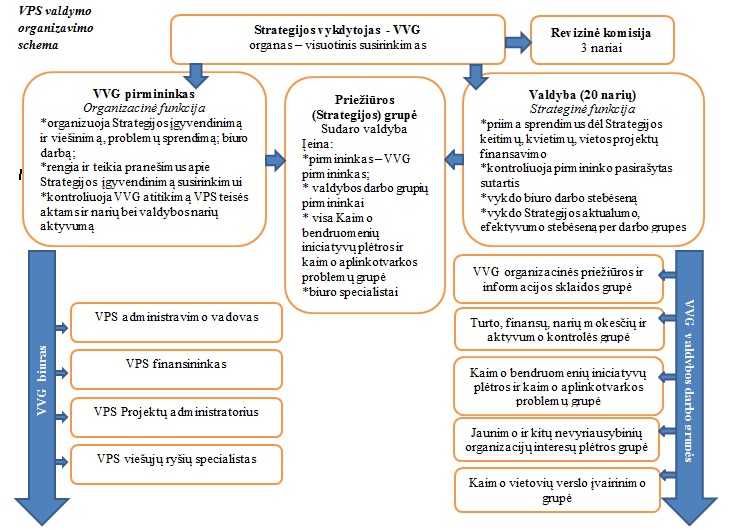 Kokybišką strategijos įgyvendinimą užtikrinantys veiksmaiPrevencinė priemonė – į Strategijos įgyvendinimą įtraukta daug VVG veikiančių subjektų, kurie veikia Strategijos informaciniame lauke, yra nuolat dalyvaujantys procesuose: pirmininkas, biuro darbuotojai, valdybos nariai, valdybos darbo grupių nariai, Priežiūros (Strategijos) grupė, kiti VVG nariai, ir todėl minimizuojamos rizikos:specialistų kaitos;informacijos (įskaitant finansus) nevaldymo;vienašališkų, nepagrįstų sprendimų;veiksmų plano neužtikrinimo.Strategijos kontrolės sistema veikia perkontroliavimo principu, kuris leidžia užtikrinti tinkamą ir efektyvų Strategijos procesų valdymą:VVG pirmininko sprendimus perkontroliuoja valdyba; biuro darbuotojai atskaitingi pirmininkui, perkontroliuoja valdyba; valdybos atitikimą ir aktyvų įsitraukimą į Strategijos procesus kontroliuoja VVG pirmininkas.VVG pirmininko ir valdybos darbą kontroliuoja visuotinis narių susirinkimas; esant poreikiui pasitelkia revizinę komisiją ir (arba) audito specialistus.Ši sistema bei aiškiai apibrėžtos su Strategija dirbančių subjektų funkcijos ir atsakomybė leidžia VVG minimizuoti rizikas, operatyviai reaguoti į pasikeitusią situaciją ar kylančias problemas, keisti į VVG įtrauktų subjektų dalyvius, objektyviai vetinant jų kompetencijas. VVG struktūra VVG organų bei valdymo organų kompetencijos - funkcijos apibrėžtos asociacijos įstatuose, kuriais asociacija vadovaujasi savo veikloje; taip pat nariams, biuro darbuotojams privalomi yra organizacijos priimti vidaus dokumentai.VVG numatyta VPS stebėsenos sistema taip, kad kiekvienas subjektas - vykdytojas būtų kontroliuojamas kito nuo jo nepriklausomo subjekto, taip minimizuojant Strategijos įgyvendinimo rizikas, kurios kyla dėl klaidų, pažeidimų, dėl vienašališko požiūrio siaurumo; taip pat ši sistema turi teigiamą poveikį viešumui ir VVG narių informuotumui. Įpareigojimai tarp VVG Strategijos stebėsenos sistemoje veikiančių subjektų aiškiai paskirstyti ir matyti iš jų funkcijų. (Funkcijos pateiktos aukščiau, VPS valdymo organizavimo schema pateikiama pav. žemiau).Rokiškio rajono vietos grupė, būdama strategijos vykdytoja, susirinkime patvirtino strategiją ir per išrinktus savarankiškus valdymo organus – VVG pirmininką ir valdybą vykdo Strategijos įgyvendinimo priežiūrą ir kontrolę, pagal poreikį gali pasitelkti revizinę komisiją, samdyti audito specialistus.Pirmininkas, būdamas atsakingas už organizacines funkcijas, organizuoja Strategijos įgyvendinimą ir viešinimą, biuro darbą (tačiau dabuotojų etatų sąrašą, jų funkcijas tvirtina valdyba; du kartus per metus visi darbuotojai privalo savo darbo ataskaitas teikti tvirtinti valdybai); pirmininkas savarankiškai sudaro sutartis asociacijos vardu (tačiau kartą per ketvirtį privalo teikti sutartis tvirtinti valdybai); taip pat pirmininkas kontroliuoja VVG atitikimą strategijai, narių ir valdybos aktyvumą.Valdyba, būdama atsakinga už strateginius sprendimus, susirinkimo sprendimu įgijo teisę daryti reikiamus keitimus Strategijoje; jai nustatyta VPS teisės aktų prievolė tvirtinti kvietimų dokumentus, vietos projektų atrankos ir finansavimo klausimus; pagal VVG vidaus tvarką - vertinti biuro darbuotojų darbo ataskaitas; pirmininko pasirašytas sutartis; tačiau jos sprendimų atitikimą VPS teisės aktams kontroliuoja VVG pirmininkas, stebėseną vykdo biuro darbuotojai.Priežiūros (Srategijos) grupė – valdybos sudaryta darbo grupė, kuriai vadovauja VVG pirmininkas, subalansuoja visų su Strategija susijusių subjektų funkcijas ir yra atsakinga už Strategijos įgyvendinimo pažangos vertinimą ir rodiklių stebėseną. VVG strategijos vertinimas bus atliekamas pagal VPS veiksmų planą (10 lentelė); įgyvendinimo eigą (11 lentelė), rodiklius (12 lentelė). Priežiūros grupė bent vieną kartą per metus Strategijos įgyvendinimo laikotarpiu analizuos situaciją ir priims rekomendacinio pobūdžio sprendimus pirmininkui ir valdybai (duomenys bus imami iš vietos projektų ataskaitų, kitų oficialių šaltinių, tyrimų ir pan.). Atsakomybė.VVG valdybos, VVG pirmininko, VVG finansininko, VVG revizinės komisijos atsakomybės klausimus reglamentuoja  LR Asociacijų įstatymas bei kiti teisės aktai, taip pat VVG įstatai. VPS  administravimo vadovo , VPS finansininko, VPS projektų administratoriaus, VPS viešųjų ryšių specialisto – LR Darbo kodeksas; vidaus tvarkos taisykles; pareiginiai nuostatai.Kokybišką strategijos įgyvendinimą užtikrinantys veiksmaiPrevencinė priemonė – į Strategijos įgyvendinimą įtraukta daug VVG veikiančių subjektų, kurie veikia Strategijos informaciniame lauke, yra nuolat dalyvaujantys procesuose: pirmininkas, biuro darbuotojai, valdybos nariai, valdybos darbo grupių nariai, Priežiūros (Strategijos) grupė, kiti VVG nariai, ir todėl minimizuojamos rizikos:specialistų kaitos;informacijos (įskaitant finansus) nevaldymo;vienašališkų, nepagrįstų sprendimų;veiksmų plano neužtikrinimo.Strategijos kontrolės sistema veikia perkontroliavimo principu, kuris leidžia užtikrinti tinkamą ir efektyvų Strategijos procesų valdymą:VVG pirmininko sprendimus perkontroliuoja valdyba; biuro darbuotojai atskaitingi pirmininkui, perkontroliuoja valdyba; valdybos atitikimą ir aktyvų įsitraukimą į Strategijos procesus kontroliuoja VVG pirmininkas.VVG pirmininko ir valdybos darbą kontroliuoja visuotinis narių susirinkimas; esant poreikiui pasitelkia revizinę komisiją ir (arba) audito specialistus.Ši sistema bei aiškiai apibrėžtos su Strategija dirbančių subjektų funkcijos ir atsakomybė leidžia VVG minimizuoti rizikas, operatyviai reaguoti į pasikeitusią situaciją ar kylančias problemas, keisti į VVG įtrauktų subjektų dalyvius, objektyviai vetinant jų kompetencijas. 